SERVICE MANUAL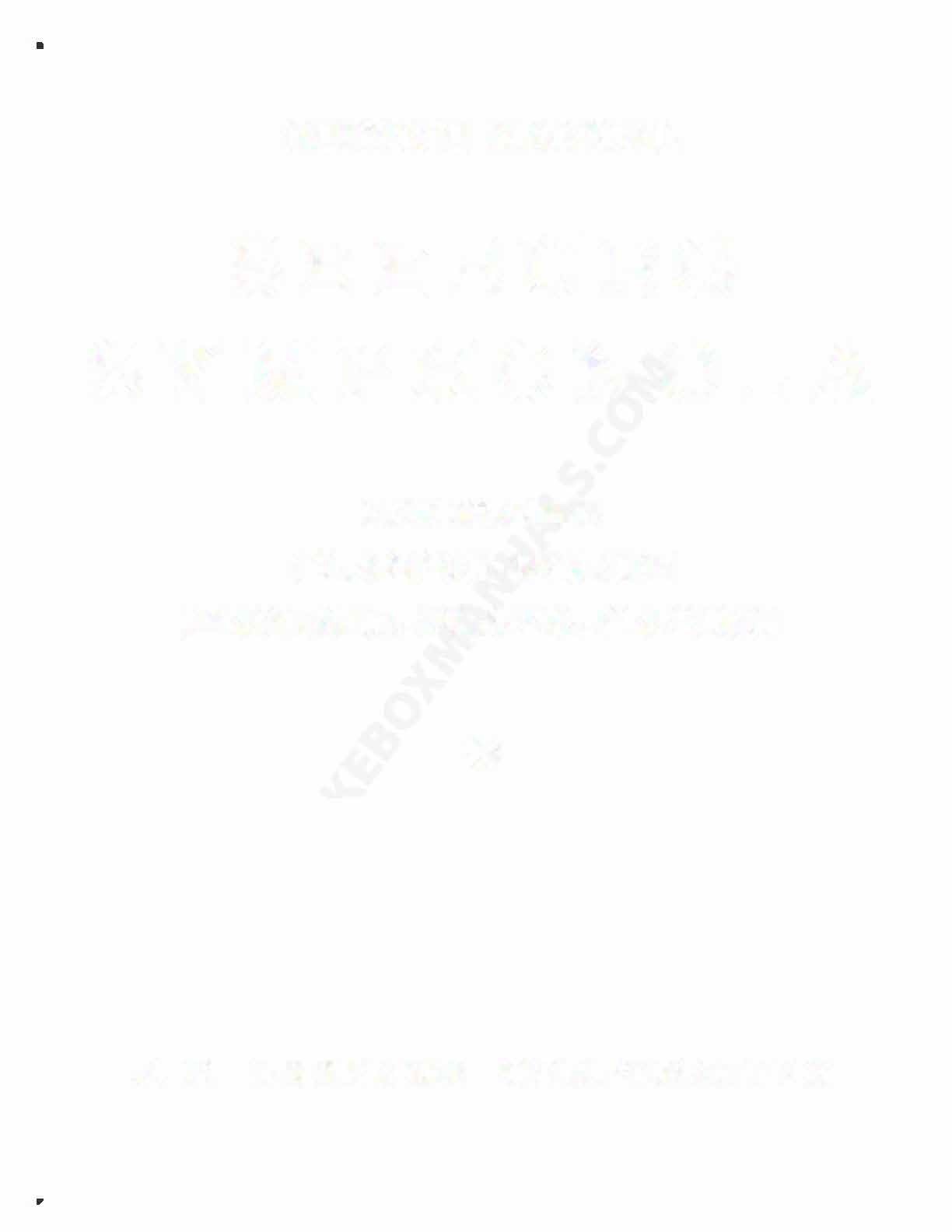 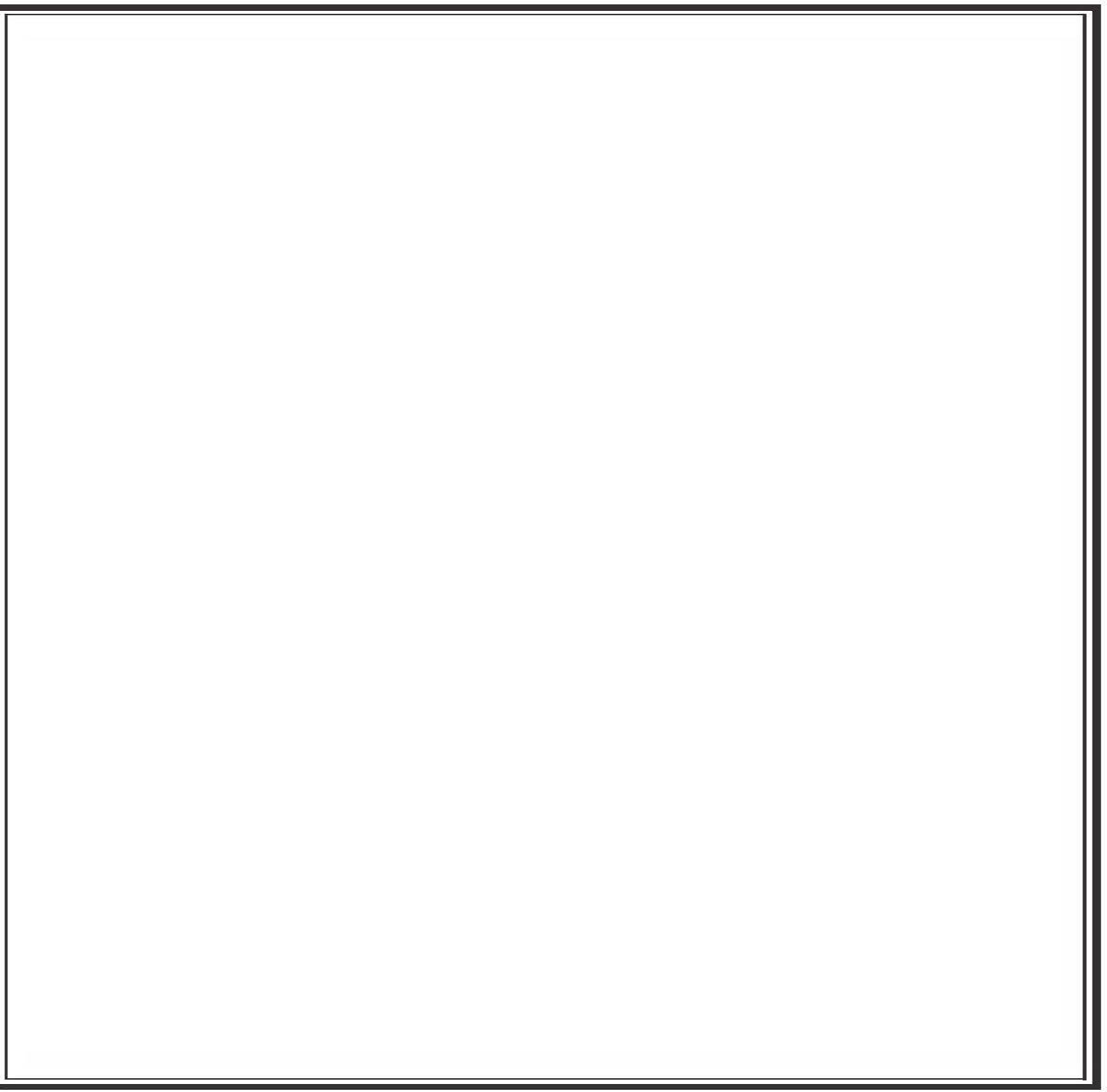 SEEBURG SYMPHONOLA19391\IODELSCLASSIC-VOGUE MAYFAIR-PLAZA-CASINO•.J.	P.	SEEBURG	CORPORATION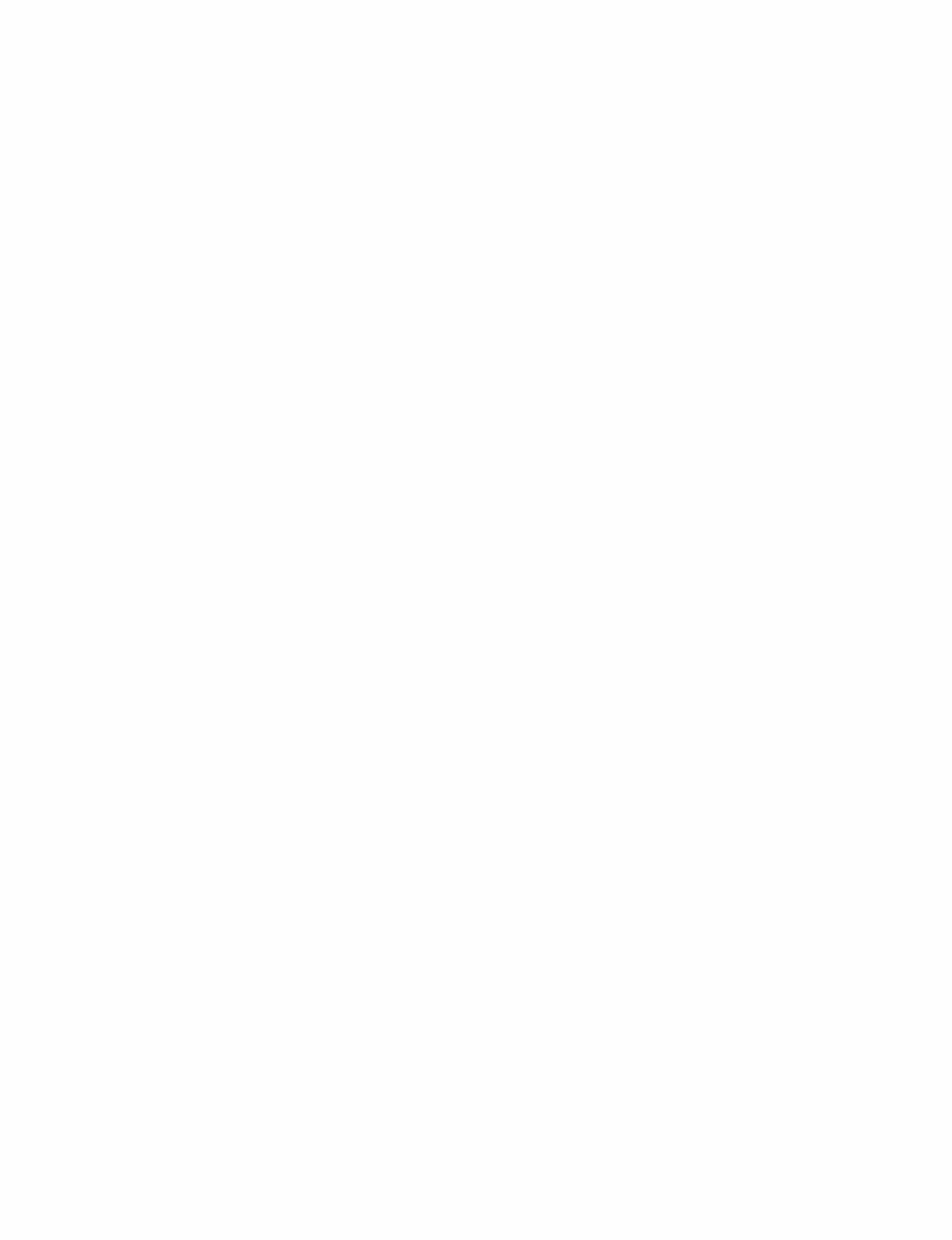 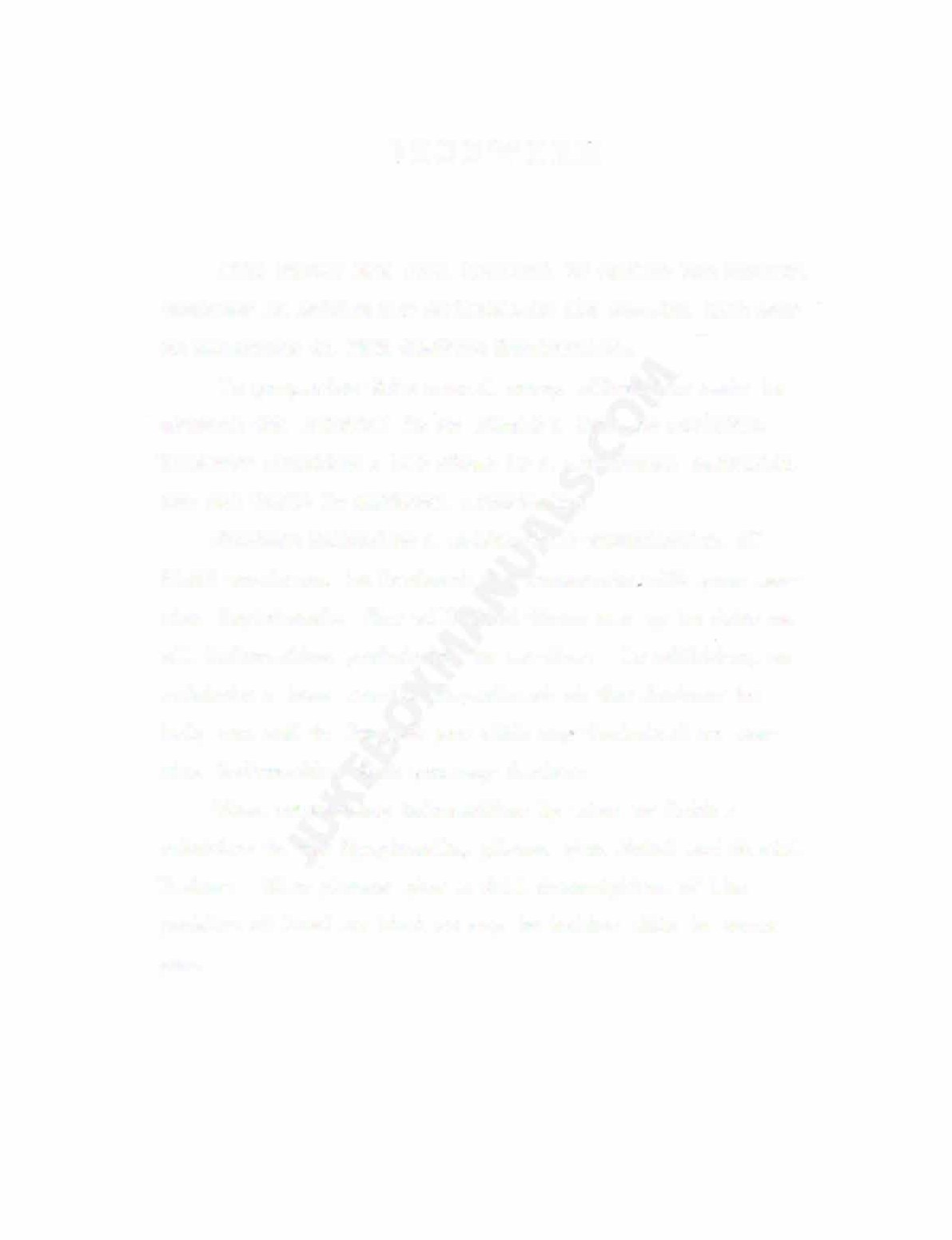 FORE WO HDThis  manual has  been  prepared to assist  the service engineer in making any adjustments and repairs that may be necessary on 1939 Seeburg Symphonolas.In preparing this manual every effort was made to present  the material in as simple a form as possible. Wherever practical, the steps in a particular operation. are set forth in numbered paragraphs.Seeburg maintains a nation-wide organization of field engineers to instruct and cooperate with your ser­ vice department.	You will find these men up to date on all information  pertaining  to  service.	In addition,  we maintain a home service department at the factory tohelp  you and to furnish  you  with  any  technical or  ser­ vice  information that  you may  desire.When  requesting  information by  wire or letter relative to the Symphonola,  please give Model and Serial Number.	Also  please  give  a  full description  of the problem at hand so that we may be better able to serve you.TABLE	OF	CONTENTSTo Prepare  Instrument for Operation Operation and Maintenance	•	.	•	•	•. ..	.	.	.	.	.	.	.	.PAG57Motor •	•	•	•	•	•	•	•	•	•	•	•	•   . . . .	.	.	.	.	.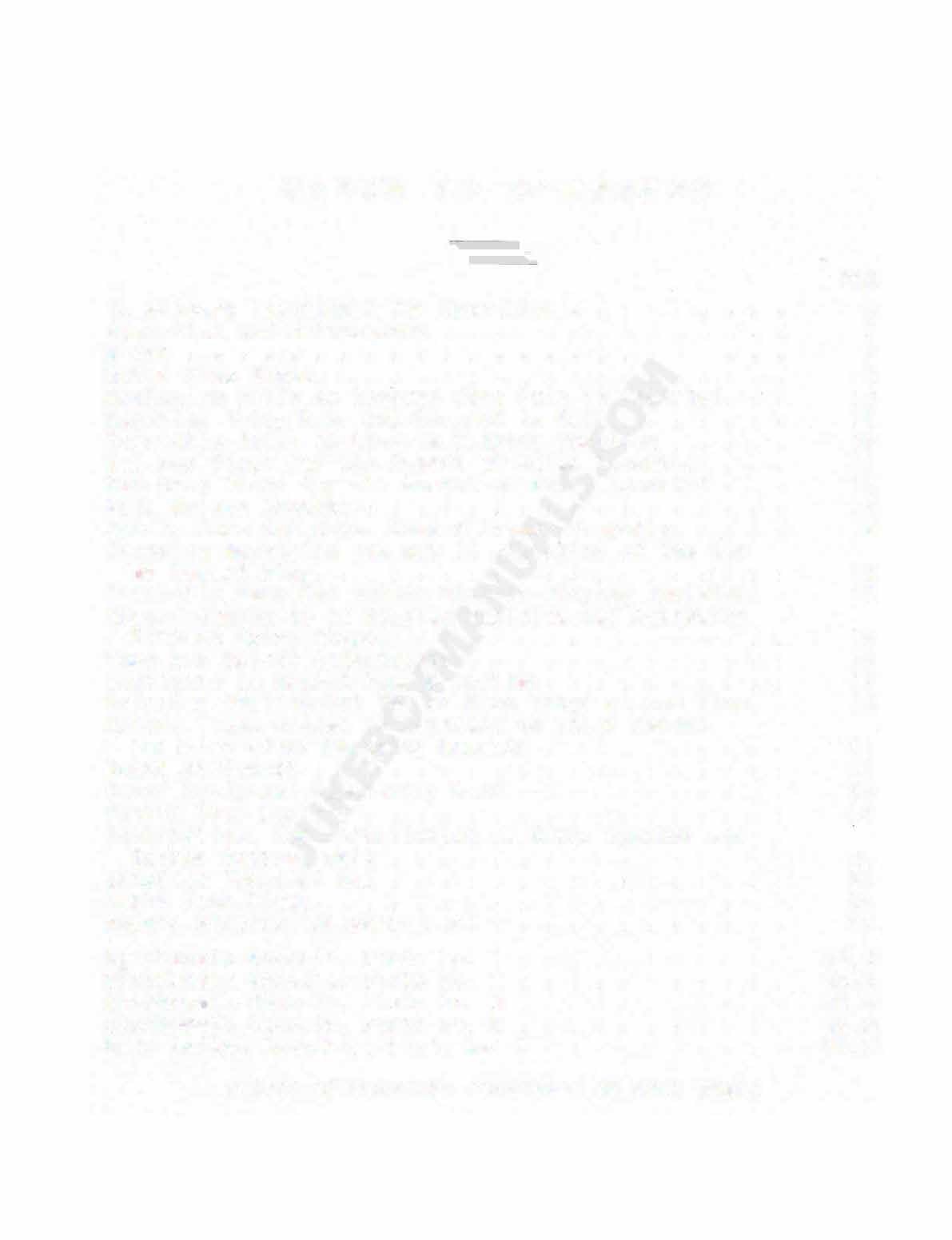 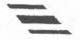 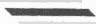 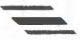 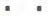 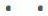 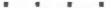 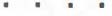 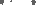 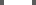 Motor  Fuse  Blows •	•	•	•	•	•	•		.	•	•	•	•		•	•	•	•	•		•	• Meehanism Fai 1 s to Respond When Coin is Inserted •		•	• Magazine  Relay Does Not Respond to Coin  •	•	•	•	•		•	• Turntable Fails to Rise to Playing Position  •	•	•	•	• Too  Few  Plays for the Amount of Coins  Inserted •	•		•	• Too Many  Plays for the Amount of Coins  Inserted •	•	• Coin Switch Assembly •	•	•	•	•	•	•	•	•	•	•	•	•	•	•	•	• Needle  Does Not  Enter Record Groove  Properly •	•	•	•	• Changing Mechanism not Set in Operation at the Endof Record Play. . . . . . . . . . . . .. . . . . . . Turntable Does Not Rotate When in Playing Position •	• Record  Coming up to Playing Position and ReturningWithout Being Played. •	•	•	•	•	•	•	•	•	•	•	•	•Tone Arm Weight Adjustments •	•	•	•	•	•	•	•	•	•	•	•	• Continues to Repeat Same Selection •	•	•		•	•	•	•	•		•	• Selector  Pul I ing Out  Two or More  Trays at One  Time •	• Record Trays Cannot  be  Returned to Their NormalPosition After Changing Records  •					•	•	•	•	• Sound Equipment •	.	•	•		•	•	•	•	•	•	•	•	•	•	•	•	•	•	• Sound Equipment Apparently Dead •	•	•	•	•	•	•	•	•	•	• Faulty Tone Quality •	•	•	•	•	•	•	•	•	•	•	•	•	•	•	•	• Instructions for Installation of Extra Speaker andVolume Control Unit •	•	•	•	•	•	•	•	•			•	•	•	•	• Junction Terminal Box •	•	•	•	•	•	•	•	•	•	•	•	•	•	•	• Light Fuse B 1 ows •	•     •	•	•	•	•	•	•	•	•	•	•	•	•	•	•	•	• Record  Playing  Indicator Dial  •	•	•	•	•	•	•	•	•	•	•	•Symphonola Chassis,  Plate No.  I •	•	•	•	•					•	• Symphonola Chassis,  Plate No.  2 •	•	•	•	•	•	•	•	•	•	• Symphonola Chassis,  Plate No.  3  •	•	,	•	•	•	•	•	•	•	• Symphonola Chassis,  Plate Ho.  ij •	•	•	•	•	•	•	.	•	•	• Coin  Switch Assembly,  Plate No.  5  •	•	•	•	•	•	•	•	•	•(Table  of  Contents  conttnued  on next  pa�e)79I 0 10 10 I I I 2I 3I ij I516 16 I 7 I 821 2 I23232ij 25262728,230,332,33ij,3� 36,37Symphonola Cabinet Wiring I I S  Vo It, 60 Cycle.	I	I Symphonola Cabinet Wiring I I S  Vol t,	D I c I	I	I	I	ISymphonola Cabinet Wiring32 Vo It,	D. C.	.	I	I	.Symphonola Cabinet Wiring I I S  Volt,		60  Cycle.	I	. Symphonola Cabinet Wiring I I S ,	DI c.	I	.	I	I	.	I	ISymphonola Cabinet Wiring32 Volt,	DI c.	I	I	I   . ISymphonola	Cabinet   WiringDiagram - Mode I I	I	I	I	I	I	I	IDiagram - Mode II	I	I	I	I   .	I	IDiagram - Model.	.	I	I	I   . . IDiagram - Mode I I	I	I	I	I	I	I	.Diagram - Model I	I	I	I   .	I	I	IDiagram - ModelI	.	I	I	I	I	I	IDiagram	- Mode IMayfairI	I	I	IMayfair. I	I	I	I	IMayfairI	I	I	I   .	IPlazaI	I	I	I	I	.PlazaI	I	I	I	I	IPlaza.	•	I	I	I	ICasinoPAGE3940 4I�2�3I IS	Volt,	60 Cycle.	•	•I	I	I	I	I    .	I	.	I	I	I	I	�4Symphonola Cabinet Wiring Diagram - Model CasinollS Volt,	D. C..	•	•	•	•I	I	I	I	I    .	I	I	I	I	I	I	I	I	4SSymphonol a  Cabinet  Wiring  Diagram	- Mode I	Casino32  Volt,	D.C.	•	•	•	•	•. I	.	I	I	I	I	I	I	I I	I	I	I	46Symphonola Cabinet Wiring Diagram - Mode I  ClassicllS	Volt,	60 Cycle.	•	•I I	I	I	I	I	I	I	.	I	•	I	47Symphonola Cabinet Wiring Diagram - Model ClassicI IS	Volt,	D.C..	•	•	•	•I . I	.   . . I	I	I	I	I	I	�8Symphonola Cabinet Wiring Diagram - Model Classic32 Volt,	D.C.	•	•	•	•	•I	.	.	I	I	I	I	I	I	I   I .	I	I	49Symphonol a Cabinet Wiring Diagram - Mode I VoguellS	Volt,	60 Cycle.	•	•I	I	I	I	I	I	I	I	I	I	I	I	I	.	SOSymphonola Cabinet Wiring Diagram - Mode I VoguellS	Volt,	D.C.. •	•	•	•I   I	I	I	I	I	I	I	I	I   I	I	t	I	SISymphonola Cabinet Wiring Diagram - Model Vogue32 Volt,	D.C.	•	•	•	•	•I	I	I	I	I   .	I	•    .	•	I	.	I	I	S2Amplifier Wiring Diagram Used Plaza,	Type 720C-2·	•	•	•	• AmpI ifier Wiri�g Diagram Used Plaza,	Type 72S-1-Z	•	•	•	•in Symphonola - Model•	•	•	•	•	•	•	•	•	•	•	•in	Symphonola - Model.	.	.	. .	. .	.	.	.	. .	S6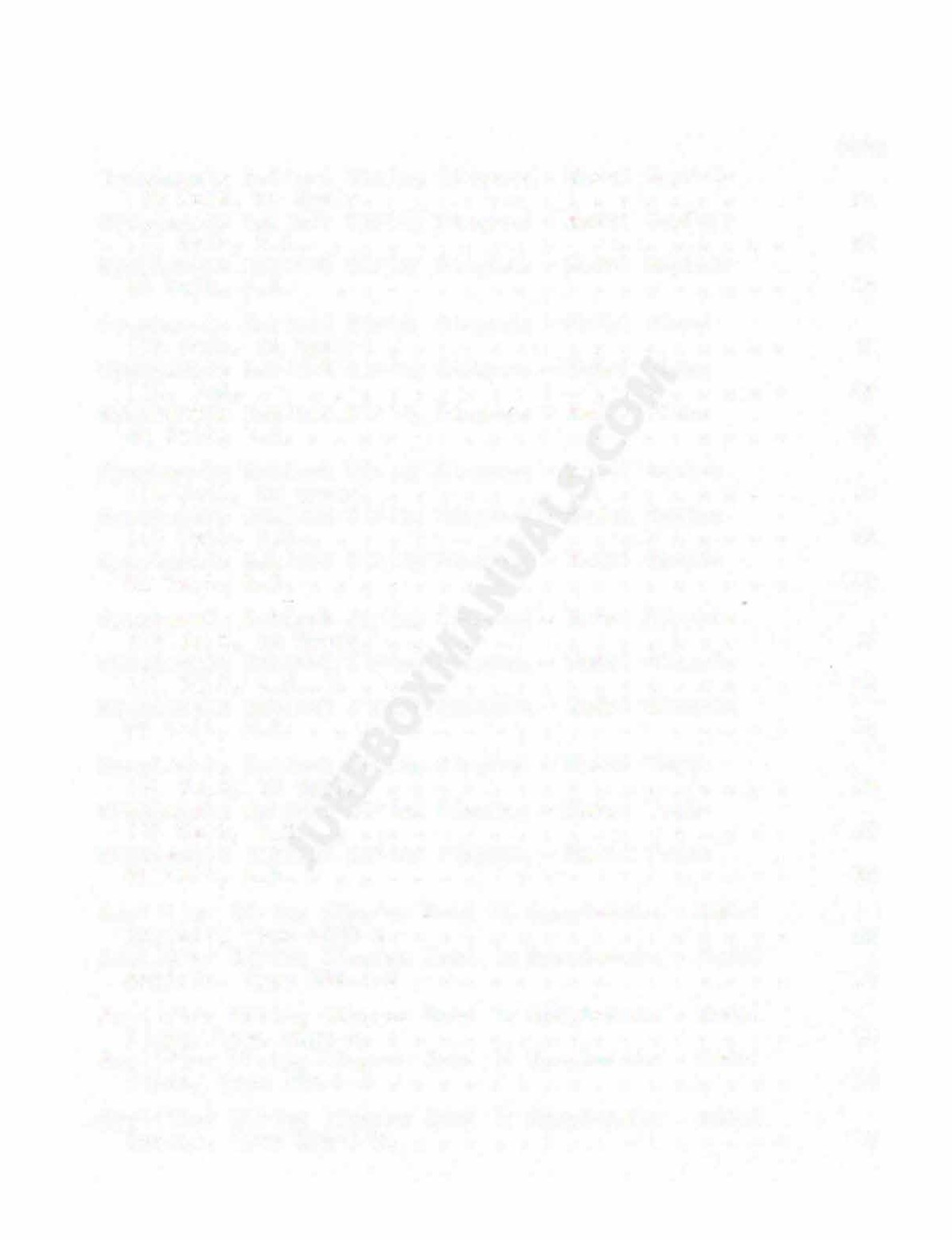 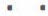 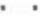 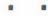 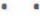 Amplifier Wiring Diagram Used in Symphonola - ModelCasino,	Type 62S-1-Z.	•	•	•	•	•	•	•	•	•	•	•	•	•	•	•	S7TO PREPARE  INSTRUMENT  FOR OPERATION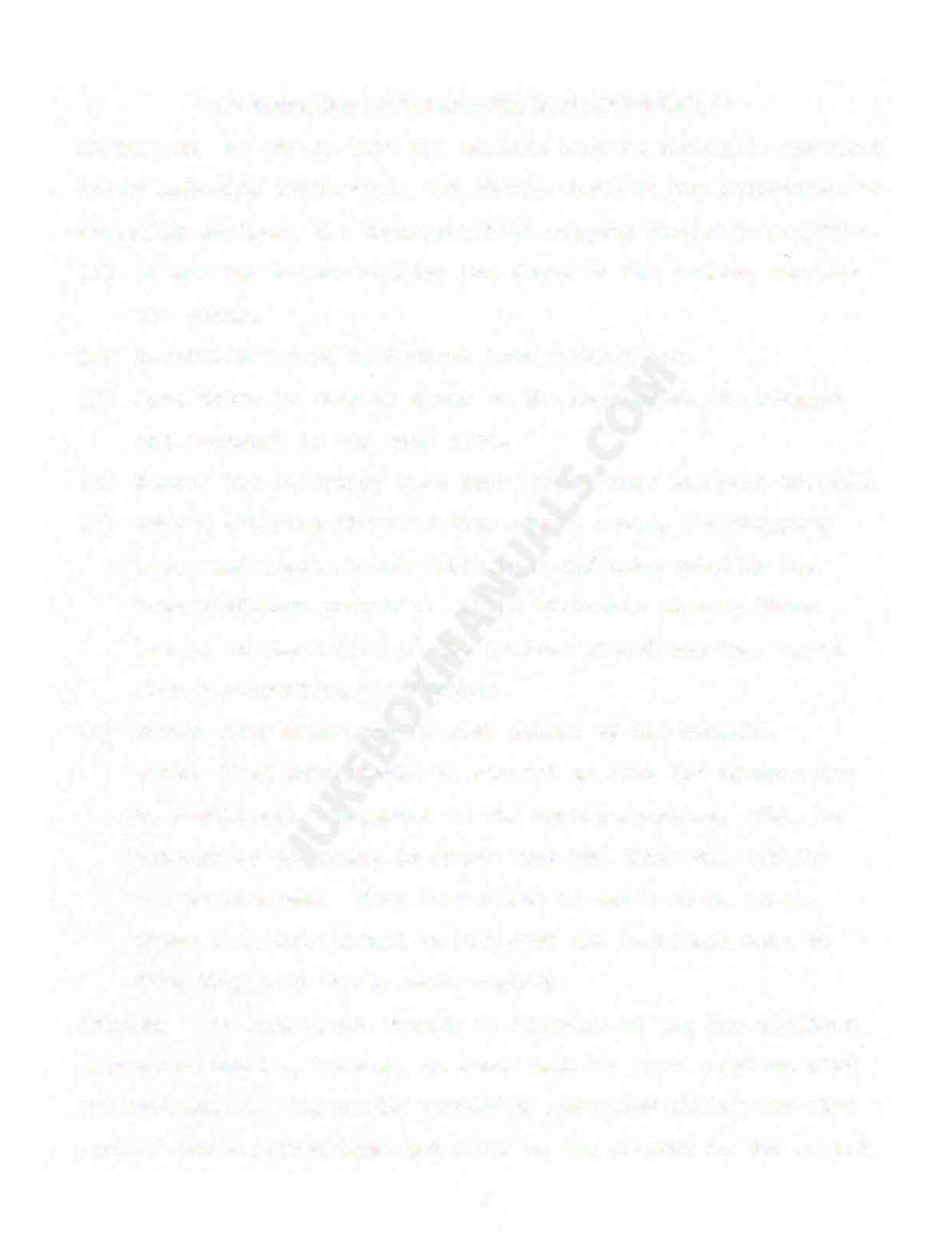 UNPACKI NG: We advise that the packing case be carefully examined before unboxing instrument, and should there be any indication of concealed damages,  the transportation company should be notified.(I}	Remove  the screws holding the front of the packing case, tothe sides.(2}	Carefully  remove  instrument  from  packing  box.(3)	Open doors in back by means of the keys which are wrapped and  fastened  to  the  coin  slot.(4}	Remove the fastening from tone arm to tone arm post bracket.( 5)	Remove shipping block holding record trays, and shipping brace and wooden block which hold the motor rigidly for transportation   purposes.	It is advisable t�  keep these braces in the bottom of the instrument and use them again when transporting the machine.(6}	Remove four wing nuts in each corner of the chassis.MOTE:	Wing nuts should be removed so that the chassis may be  resiliently suspended  in  the spring mounting.	This  is absolutely  essential  in  order  that  the  best  tone  quality may be obtained.	When instrument is again to be moved, these wing nuts shbuld be replaced and tightened down so that  they hold the chassis rigidly.NEEDLE:	The Symphonola Pickup is designed to use any standard phonograph needle,	however,  we  recommend  the type supplied with the   instrument.	The needle  should  be  installed having  the  flat part  of  the  needle aligned  parallel to  the  grooves in  the  record.5SERVICE MANUAL FOR 1939 MODELS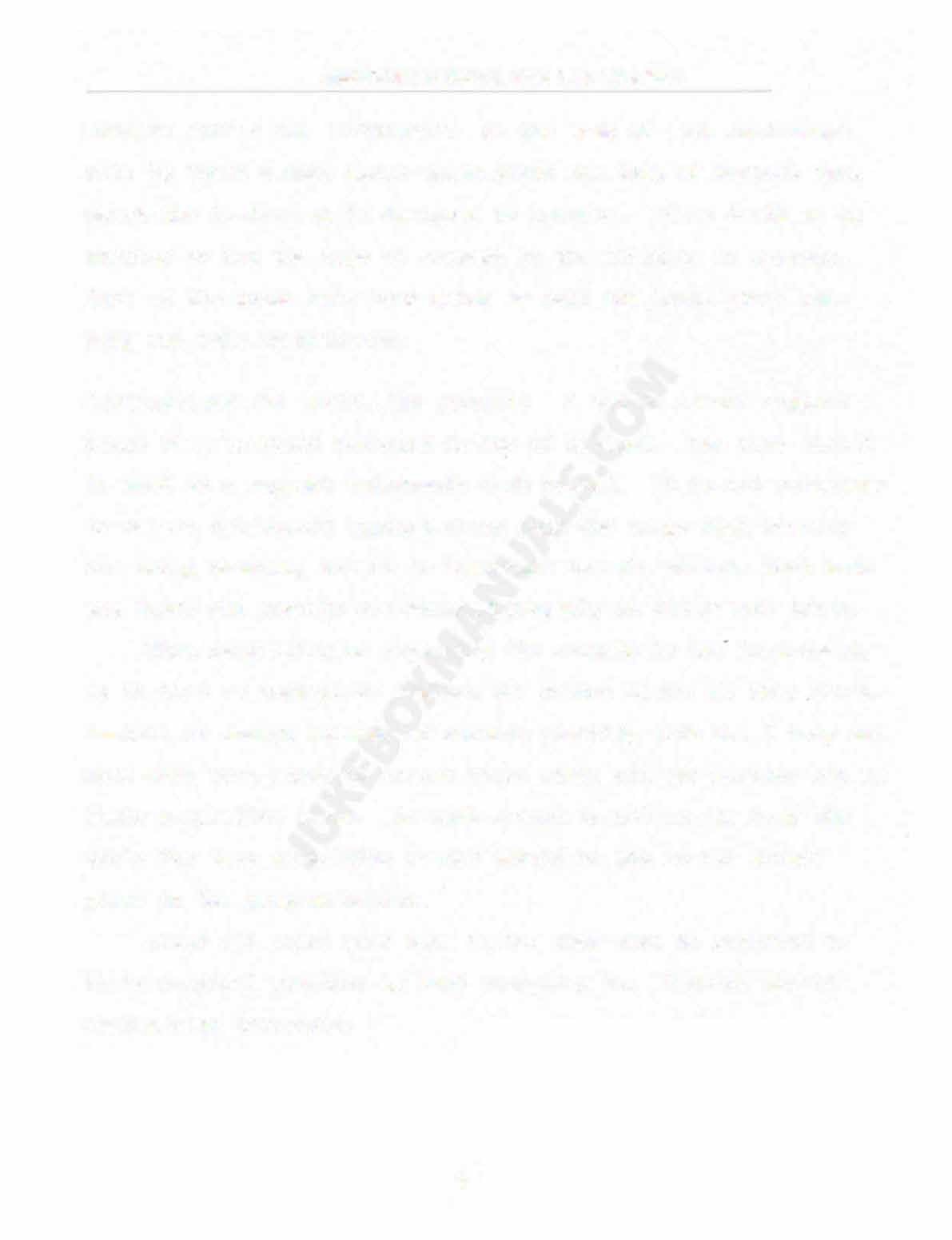 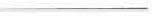 CURRENT SUPPLY FOR	I NSTRUMENT:	On  the back of each instrument will be found a name  plate  which gives the type of  current upon which the instrument is designed to operate.	If in doubt as to whether  or  not  the type  of  current at the  location  is correct, look at the house watt hour meter or call the local power com­ pany  for  this information.I NSTRUC TI ONS FOR	I NSTALL I NG RECORDS:	A set of record support discs will be found  fastened inside of cabinet.	One disc should be used as a support underneath each record.	It is not  necessary to remove the record support discs from the trays when records are being changed,	but it is important to make certain that both the discs and records are centered properly in the record trays.When installing or replacing the records in the instrument, it is best to install or replace the record in No.  20  tray first. Install or change balance of records starting with No.	1 tray and work down thru stack of record trays until all the records are in their respective trays.	As each record is put in its tray the title for that particular record should be put in its proper place in the program holder.After all trays have been filled they must be returned to their original position by hand excepting No. 20 which should remain over turntable.6SERVICE MANUAL  FOR  1939  MODELS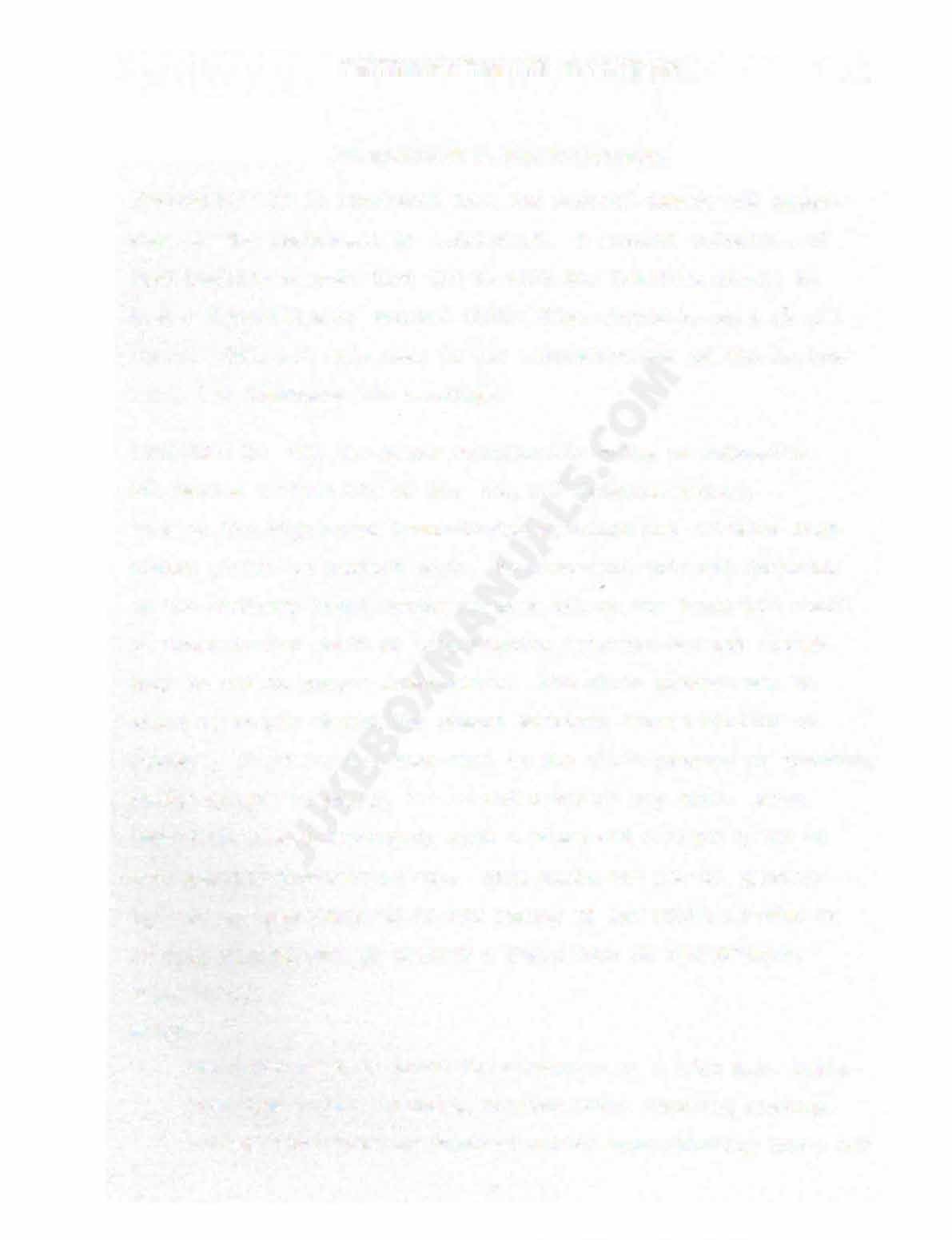 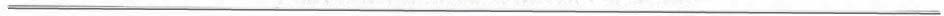 OPERATION & MAINTENANCEAPPEARANCE:  It is important that the general upkeep and appear­ ance of the instrument be maintained.	A  careful  selection  of good  quality  records  that  fit in with the  location  should  be made.	Typwritten or printed  title slips should be  used  at  all times.		This  not  only  adds  to the  attractiveness of  the  instru­ ment, but increases its earnings.LUBRICATION:	Oil the gears occasionally using an automobile oil having a viscosity of 20.	Oil  all  friction  points,such as the high speed transmission bearings and selector feed clutch plates on toothed rack.	We  recommend  this oil inasmuch as  the ordinary light sewing  machine  oil on  the turntable shaft or transmission shaft or transmission bearings has not enough body  to retain proper lubrication.	The  slide  grooves  may  be oiled sparingly should the record carriers become binding orsticky.	If grease has been used in the slide grooves or 5rooves1 b�come gritty or 5urruny, the record carriers may bind.	Sameshould be washed  thoroughly with a  brush and  a  light grade of good    quality   lubricating   oil.	Wipe   clean  and  re-oil sparing- ly.	DO  ::o':' USE VASELINP  OR ANY  GREASE IN THE SLIDE GROOVES AS IT WILL QUICKLY GUM UP CAUSING A HEAVY LOAD ON THE SELECTOR SLIDE   PLATE.MOTORThe motor used to drive the mechanism is a 1/30 H.P. induc­ tion type .,:_	a  starting winding  and  a starting  winding switch.	The  starting  winding  switch  automatically  turns  off7SERVICE  MANUAL  FOR  1939  MODELS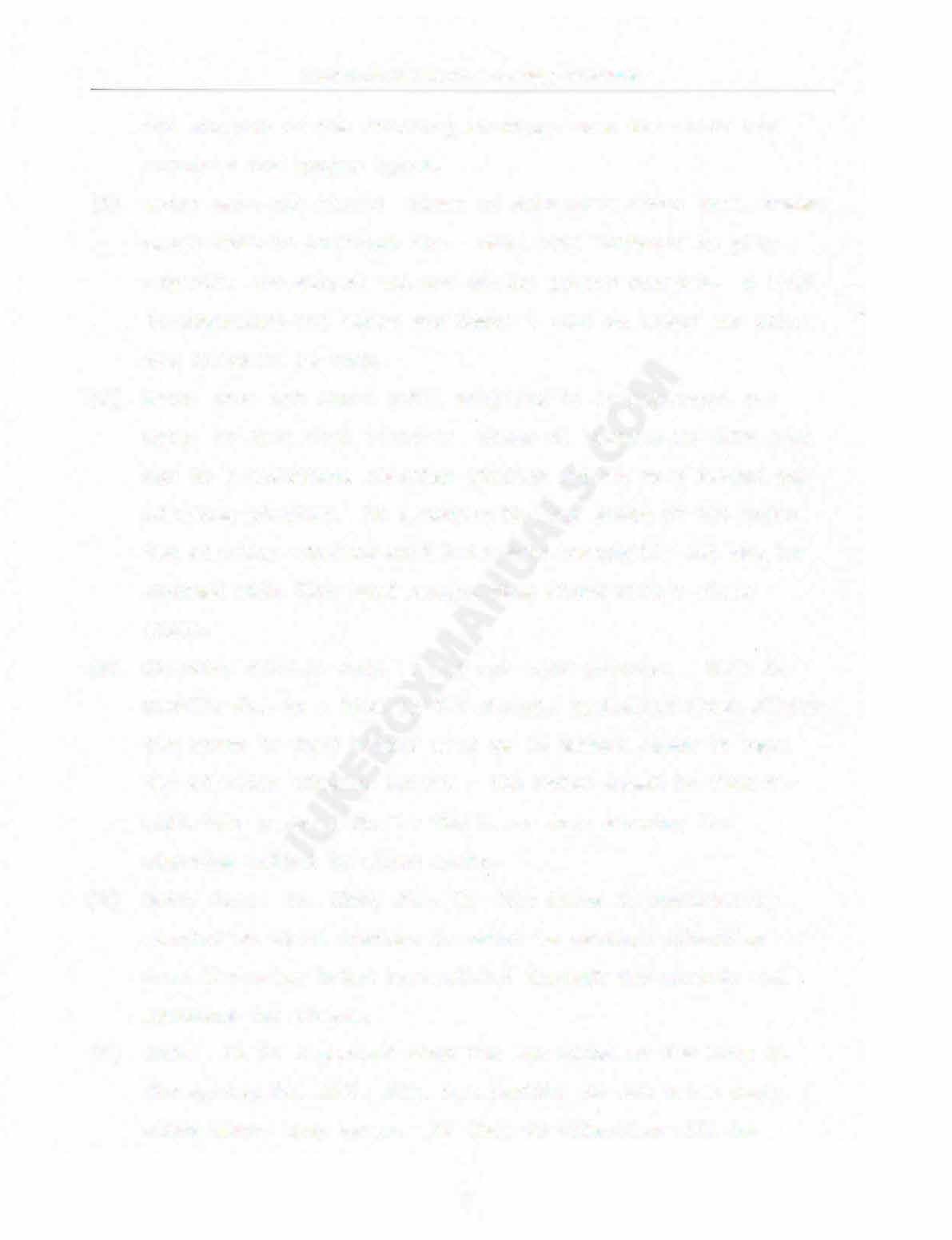 the current to the starting windings when the motor has attained the proper speed.Motor  does  not  start:	Blown or defective motor fuse. Checkmotor  fuse  in Junction box.	Make  sure  contacts  in  play magazine are closed  and are making proper contact.	A  bind in mechanism may cause too heavy a load on motor  and will not  allow  it to  turn.Motor does not start until coupling is disconnected andmotor  is spun  with  fingers:	Cause of trouble in this case may be a defective starting winding switch or a burned out starting winding.	By removing the end plate of the motor the starting winding switch is made accessible and can be cleaned with fine sand paper, then wiped with a clean cloth.Starting winding cuts in and out continuously:	This is usually due to a bind in the chassis mechanism which allowsthe motor to just barely come up to enough speed to open the starting winding switch - the motor speed is then im­ mediately reduced due to the heavy drag causing the starting switch to close again.Motor Base.  No. 1840, Fig. 2:	The motor  is resilientlymounted  on  steel springs in order  to prevent vibration from the motor being transmitted through the chassis and reaching  the  pickup.Note:	It is important that the two sides of the loop inthe spring No. 1841, Fig. 2, mounting do not touch each other where they cross.	If they do vibration will be8SERVICE MANUAL FOR 1939 MODELS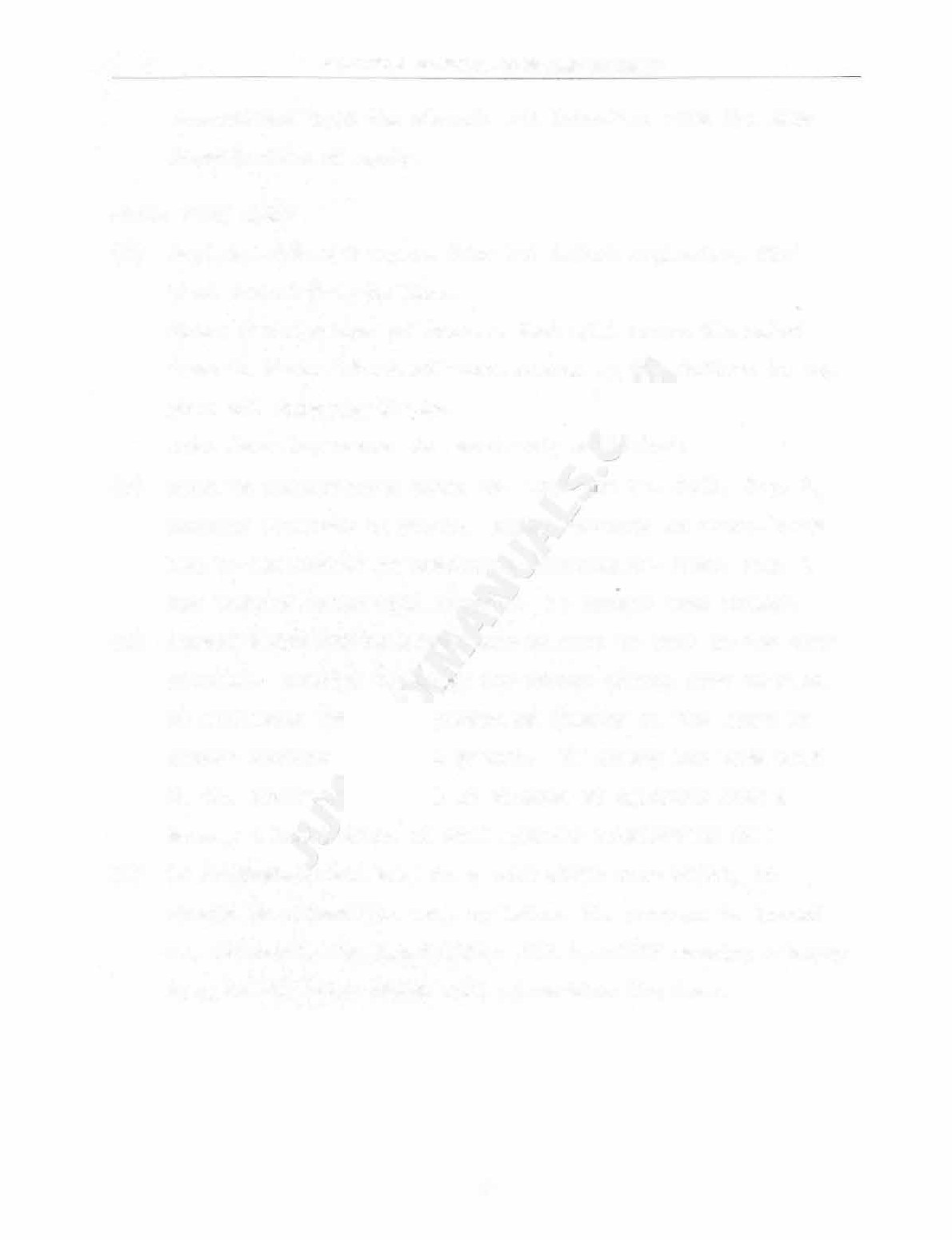 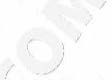 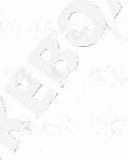 transmitted into the chassis and interfere with the true reproduction of music.MOTOR FUSE  BLOWSReplace with a 3 ampere fuse but before replacing,  find what caused fuse to blow.There  are  a number of reasons  that will cause the motor fuse  to blow.	The most  usual  reason is the failure to re­ move  all shipping  blocks.Hake Sure Instrument	ts Completely  Unblpcked:(2)	Bind in transmission gears No. 3054 and No.	1071,  Fig.  1, causing overload on motor.	Tight bearings in motor.  This can be determined by loosening coupling No. 1083, Fig. 1 and  turning  motor with  fingers.	It should  turn  freely.(3)	Record trays may be jammed due to dirt or grit in the tray grooves.	Neither vaseline nor grease should ever be used to lubricate the tray grooves as  binding of the trays is almost  certain to be  the  result.	If grease has been used in the grooves,  they can be cleaned by applying with a brush,  a  light grade  of  good  quality lubricating  oil.(�)	If instrument has been  in a  cold place over night,  it should be  allowed to warm  up  before the current is turnedon, otherwise the lubrication will be stiff causing a heavy drag on the motor which will often blow the fuse.9SERVICE MANUAL  FOR  1939  MODELSMECHANISM  FAILS  TO  RESPOND  WHEN   COIN  IS  INSERTEDCorrective measures will be found under the following headings:Page No.	9	Motor  Fuse  BlowsPage No.	7Page No. 10Page  No.  10Page  No.  13MotorMagazine Relay Does Not Respond To Coin Turntable  Fails  to  Rise  to  Playing  Position Coin Switch Assembly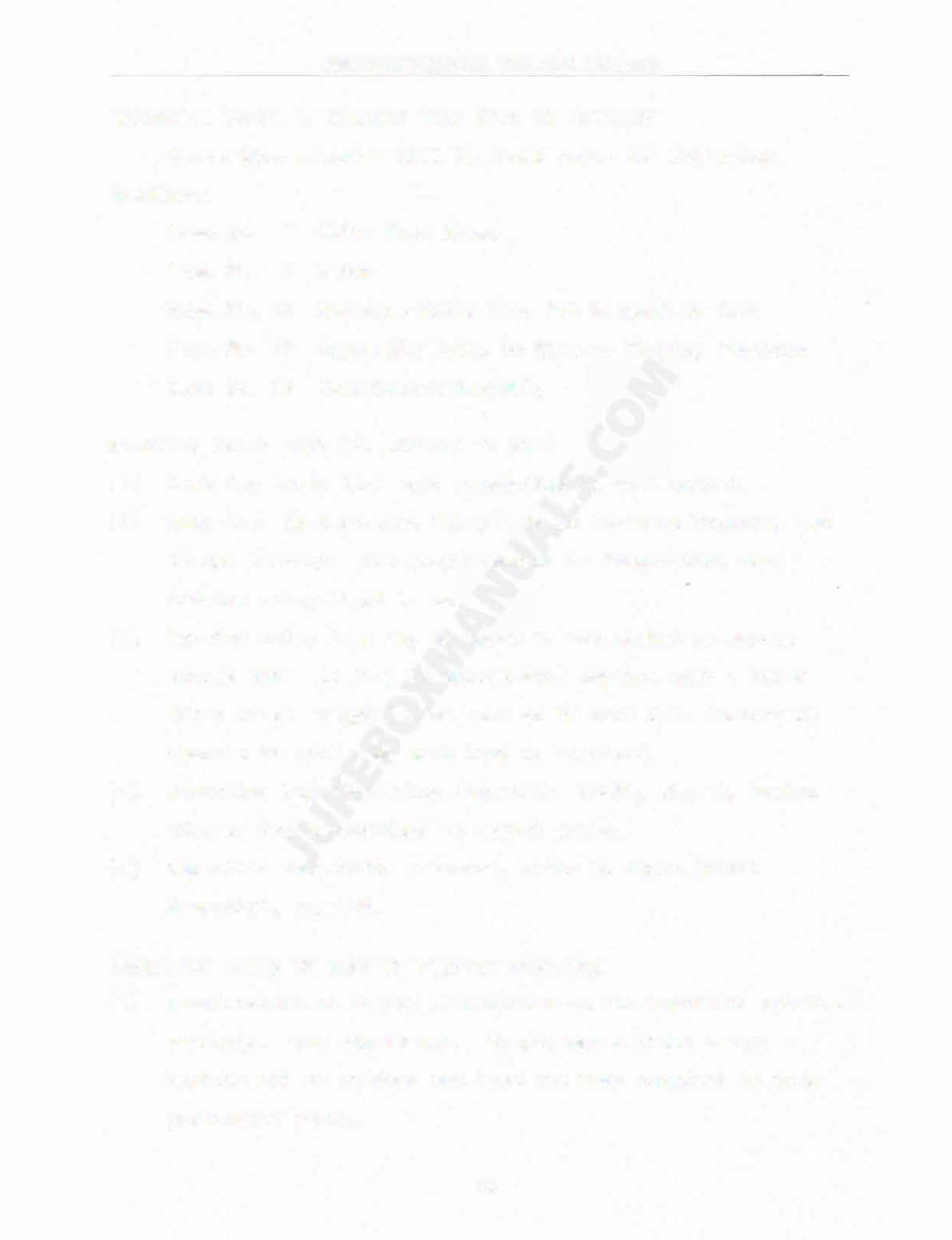 MAGAZINE  RELAY  DOES  NOT  RESPOND  TO  COIN(I}	Look for loose line cord connection at wall outlet.(2)	Make sure that Service Relay lamp in Ju nction Terminal Box is not burning.	The play magazine is inoperative when service  relay  light is on.Service relay lamp may  be loose in its socket or may  be burned out.	If lamp is burned out,  replace with a 120-V (60 W lamp) except in the case of 32 volt D.C. instrumentwhere a 32 volt - 25 watt lamp is required.Defective Magazine Relay Magnet No.  1537A, Fig. 2,  broken wire or bad connections on magnet posts.( 5)	For  other  corrective  measures,  refer  to  "Coin Switch Assembly", page 13.TURNTABLE  FAILS  TO  RISE  TO  PLAYING  POSITIONInsufficient or faulty lubrication on  the turntable spindle bearings.	Use SAE-10 oil.	DO NOT USE a light sewing machine oil as it does not have the body required at this particular  point.10SERVICE MANUAL FOR  1939 MODELSForeign obstacles such as dust or grit entering turntable bearings.To  remove  dirt and  foreign  matter  from  turntable  spindle  No. 1011,  Fig.	3:	With turntable in uppermost position and  themotor  cut  off by  means  of  turning off main  switch in Junction Terminal Box,  flood generously with oil,  moving the turntable up and down with the fingers,  and wipe  off with a clean cl oth.	Repeat  this operation until the  shaft and bearings are clean.	Re-oil lightly with No.  SAE  10  oil before leaving instrum(ij)		If turntable   lift springs  No.   1009,.  Fig.	3 are too weak, replace with new springs from the factory.It is possible  that turntable  gears  may  be  meshed  tootightly.	There should be a slight play between the teeth of the turntable worm gear No. 1528-A and steel worm No. 1022,  Fig.	1.	Transmission  casting No.	1040,  Fig.  1 con­ taining the steel worm assembly can be moved away from the turntable worm gear No. 1528-A to allow about . 00511 play between the teeth of the gears.TOO FEW  PLAYS  FOR THE AMOUNT OF  COIN S IN SERTEDCoin Switches may not be making contact. Refer to "Coin STitch Assembly", page 13. Refer also to "Magazine  Relay Does Not Respond to Coin",  page 10.(2)  Magazi�e Ratchet Wheel No.  1525-A,  Fig.  2  should  be  rotatedone  notch for each stroke  of the Magazine Ratchet Pawl  No. 1532A  when  the Pawl is released by  the Ratchet Pawl Release Block No.  1153.IISERVICE MANUAL FOR 1939 MODELS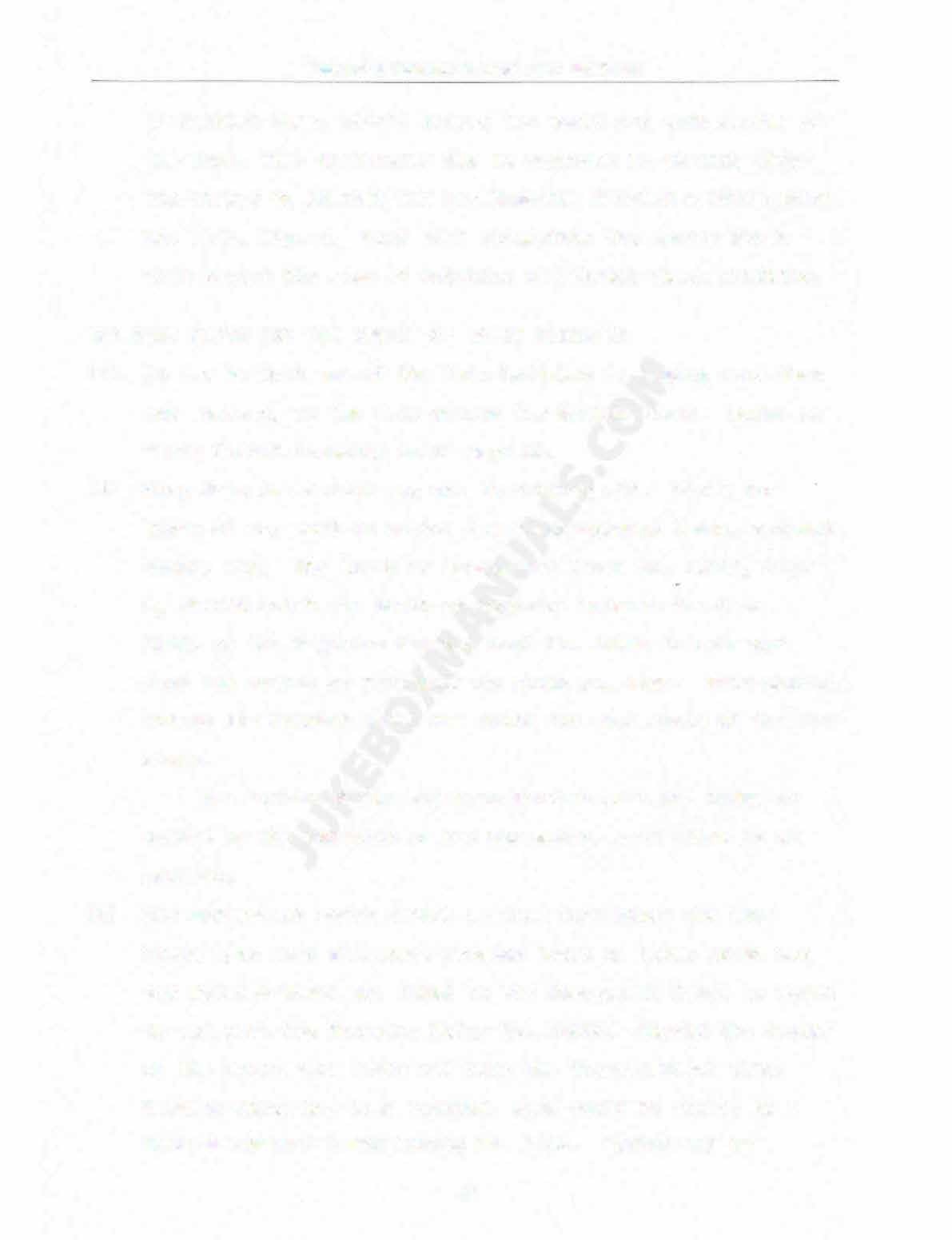 If Ratchet Wheel  should rotate  two teeth for each stroke  of the Pawl,  this difficulty may  be overcome by cutting about one eighth of an  inch off the Magazine Ratchet Return Spring No. 1143, Fig. 2.	This  will  strengthen  the  spring  whichwill resist the ease of rotation of Ratchet Wheel slightly.TOO MANY PLAYS FOR THE AMOUNT OF COINS INSERTED(I) It may be that one of the Coin Switches is making more than one contact, as the coin passes the Switch Lever. Refer to "Coin Switch Assembly Unit" page 13.Play Magazine  Switch  may not  be  cutting off.	Checlr forbinds  of  any  sort  in  switch  lever,   escapement  lever,  ratchet wheel,  etc.	The tooth of Escapement Lever No. 1512A, Fig.2,  should catch the tooth of Magazine Ratchet Wheel No. 1525A as the Magazine Ratchet Pawl No.  l532A is releasedfrom the corner of Pawl Release Block No. 1153. This should rotate the Ratchet Wheel one tooth for each cycle of the Cam Shaft.The action of the Magazine Ratchet Pawl No. 1532A is caused by the rotation of the Cam Shaft, upon which it is mounted.The Escapement Lever should be free from binds and haveabout 1 /64 inch clearance  between  teeth of Lever 1512A and the Ratchet Wheel No. 1525A as the Escapement Lever is moved to and from the Magazine Relay No.  1537A.	Should  the  tooth of the  Escapement  lever not hold the Ratchet Wheel  afterRatchet Wheel  has  been  rotated,	same could be caused by a weak Escapement Lever Spring No. 1150.	Spring may be12SERVICE  MANUAL  FOR  1939  MODELS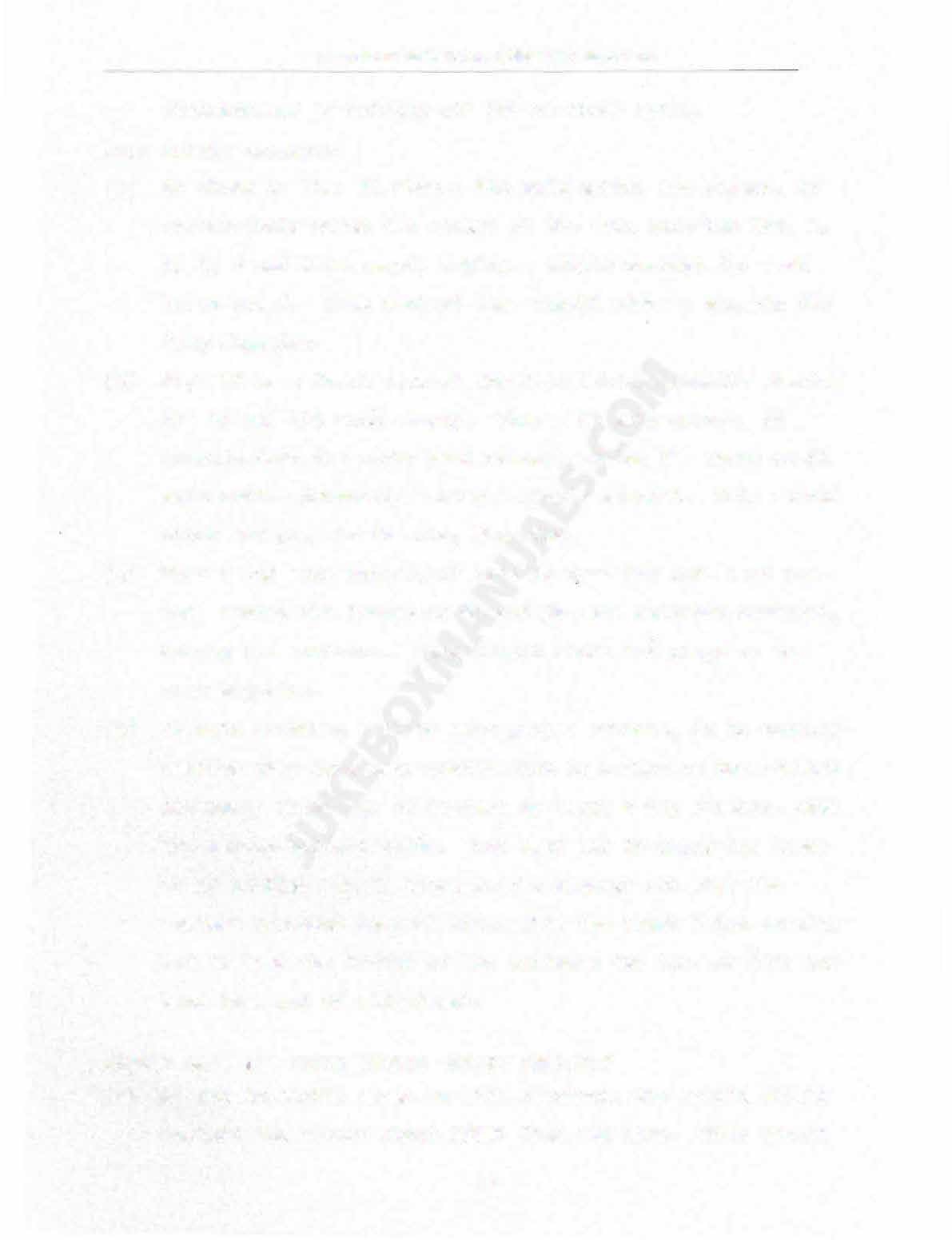 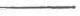 strengthened by cutting off two or three coils.COIN SWITCH ASSEMBLYAs shown in Fig.	21 when a 25¢ coin enters the runway, it successively moves the levers of the coin switches Nos.  1,2,	3,  4  and 5  downward,  making  a single contact for each lever moved.	Each  contact  made  should  store a  play  in the Play  Magazine.Fig.  20 is a front view of the  Coin Switch  Assembly showingthe 5¢ and 10¢ coin runway.	When a 5¢  coin enters, ittravels down the right hand runway, moving the lever on #4 coin switch downward,  making  a single  contact.	This  should store one  play  in the Play Magazine.When a 10¢  coin enters, it travels down the left hand run­ way,  moving the  levers of #1  and #5 coin switches downward,making two c ontacts.	This should store two plays in the Play Magazine.(�)	If coin switches fail to make  proper contact, it is usuallybecause they have accumulated dirt or a film on the contact surfaces, which may be cleaned by using a dry cleaner, such as,	carbon-tetrachloride.	The  best way to apply the clean­ er  is to dip a small brush in the cleaner and  wipe the contact surfaces  several times  with  the brush  being careful not to bend  the  blades  of the switches too far,	as this may bend them out of adjustment.NEEDLE DOES �OT ENTER RECORD GROOVE PROPERLY( I)	As the turntable comes up with a record, the needle should contact the record about 3/32"  from its edge.	This should13SERVICE  MANUAL  FOR  1939  MODELS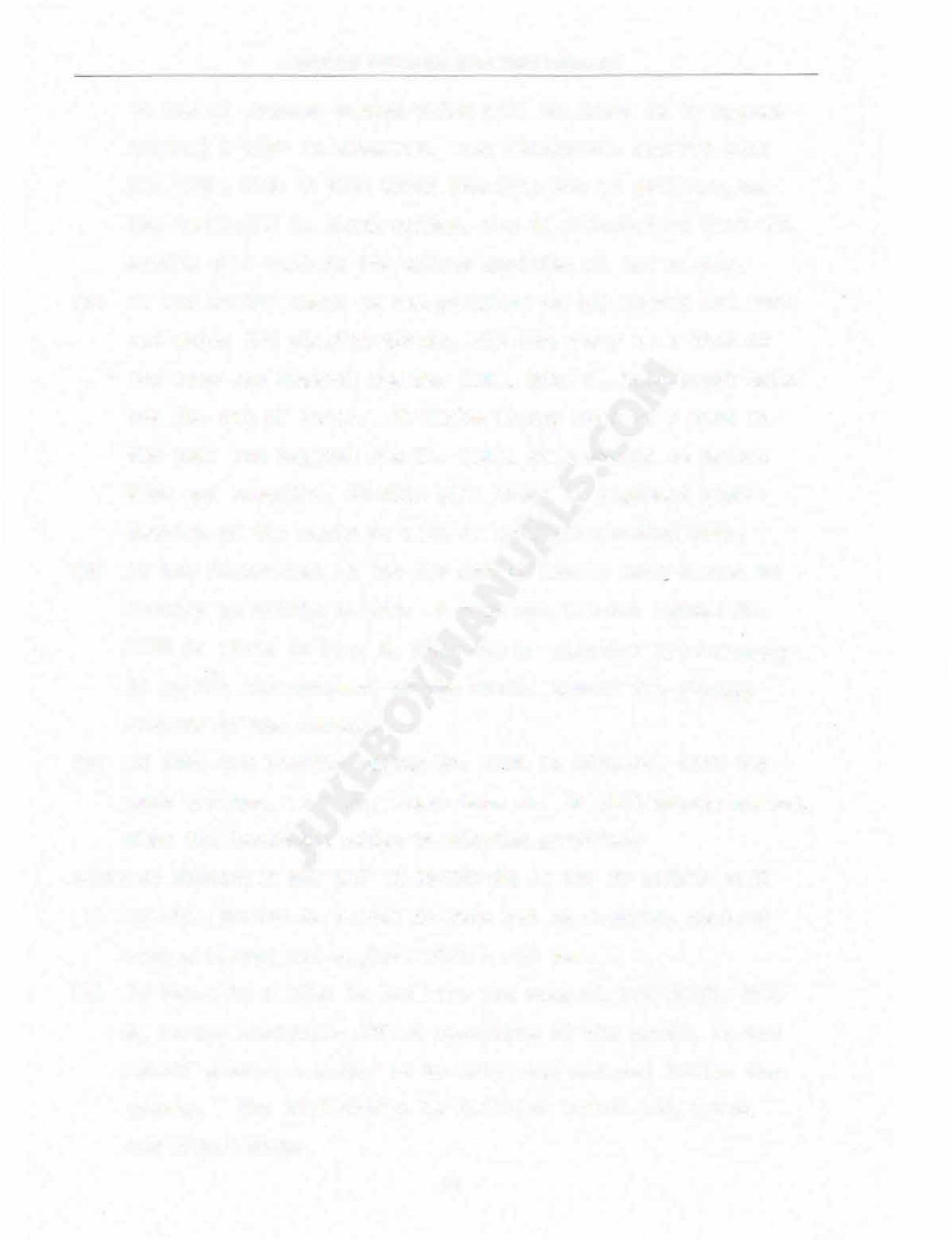 be  for an  average  record which will be  found to be  approx­ imately 9-7/811 in diameter.	The adjustable support hook No.  1846, Fig.	3  that holds the  tone arm  in position, ras the turntable is being raised,  may  be  adjusted so that the needle  will rest  in its proper  position on  the record.If the needle stays in one position on the record and does not enter the playing groove, the cause may be a bind in the tone arm support rod No.  1121, Fig. 3, instrument being too far out of  level.	If there  is any  sort of a  bind inthe tone arm support rod No. 1121, same should be traced down and remedied, as this will cause an improper repro­ duction  of the  music as well as  excessive  record wear.(3)	If the instrument is too far out of level, same should beleveled up within reason.	A tone arm booster spring No. 1124  is shown in Fig. 3. This may be adjusted if necessary to assist the movement of the needle toward the playing grooves of the record.(�)		If tone arm booster spring No.  1J24  is adjusted with too much tension, same may cause tone arm to skid across record, when  the  turntable  rises to  playing  position.CHANGING MECHANISM MOT SET IN OPERATION AT END OF RECORD PLAY{I)		If stop  groove  in record is worn  out  or  damaged,  destroy such a record and replace with a new one.(2)		If there is a bind in the tone arm support rod  #1121,  Fig. 3, it may seriously affect operation of the  needle in the cutoff groove,  causing it to skip over and   not follow the groove.	The  bind should be remedied before  attemptingany adjustments.I�SERVICE MANUAL  FOR  1939 MODELSChanging Mechanism should be set in operation when the needle enters the stop groove and has traveled to within a distance of 1-7/811  from  the center of the turntable spindle. Should adjustments be necessary, refer to Fig.  10 and make adjustments with the adjusting screw No.  1085 until the proper setting has been made.	Occasionally a record may be foun	where the music has been recorded past the limits set for the cutoff mechanism.	It is inadvisable  to  reset  the mechanism  to trip off for such a record.( �)	Transmission worm  shaft No.  1044,  Fig.  1,  may  be  binding.Sarn	should  slide  back  and  forth  freely.	Steel wormNo.	1 071 and large worm gear No.  3054,  Fig.	1,  may mesh too tightly,   causing   shaft  to  bind   slig�tly,   or  the   flat  spring No.	1075 may be too weak.	Spring may  be strengthened by removing and reforming the bend,	taking  care  not  to  make the  bend  too  sharp  or  the  spring  may  break.(5)	If trip lever  in rear of cabinet  is binding  in hole  throughrear panel,  it may  cause pressure against the clutch re- taining yoke  No.   1508A,  Fig.	10,  preventing yoke from engaging clutch  retaining  lever No.  1052.	The  trip  levershould work freely with rear panel installed.TURNTABLE DOES NOT ROTATE WHEN IN P LAY ING PO SITION( I)		Turntable clutch No.  1014,  Fig. 1,  in the lower end of turn- table spindle should have  a  slight slippage  to  absorb the jar as  it engages with  the clutch pin situated underneath the turntable  gear No. 1528A.  If this clutch  is too  loose it will not  drive  the  turntable.   In  this event,  the  clutch  springI 5SERVICE MANUAL FOR  1939 MODELSNo.	1815  should  be  replaced.(2 )		Turntable clutch No.	1014,  Fig. 1  should   come  in engagement with the pin un	eath the turntable gear  No.   1528A,  Fig. 3. With  turntable in raised position,  the   turntable elevatingcam  No.1006 should be clear of cam  roller No.1016,  Fig. 3 , so that the turntable clutch will engage the clutch pin in turn­ table gear. If turntable elevating cam  does not stop in cor­ rect playing position same can be s lightly adjusted by means of the adjusting screw on clutch release pawl No. 1077  mount­ ed on the turntable elevating cam 1006,  shown in Fig. 1.RECORD   COMING    UP   TO   PLAY ING   POSITION    AND   RET URNING	WITHOUT  PLAYING( I)		This may  be  caused  by  the clutch retaining lever No. 1052, Fig. 10  slipping off the edge  of clutch retaining yokeNo.  1508A at the points where they meet.	Strengthening the yoke  spring No.  1057 ,  Fig. 10  by removing  four or five coils from the same should help overcome this condition.Make  certain that the  ratchet pawl No. 1056,  Fig. 10,	( which becomes operative when  the older type Victor records are used )  clears the saw  teeth No. 1058,  when  the yoke  dropsdown and when the tone arm is directly over the notch of the tone arm post bracket No. 1846, Fig. 3.TONE  ARM   W EIGHT   ADJUS TMEMTSThe  weight of the tone arm at the needle with the needle just barely clearing the record should be about 3 .5 ounces. A  smalltone arm  weight  scale  will be  furnished  each  dealer o.r  service  man on  request which facilitates the weighing  of the pickup and  tone arm.16SERVICE MANUAL FOR 1939 MODELS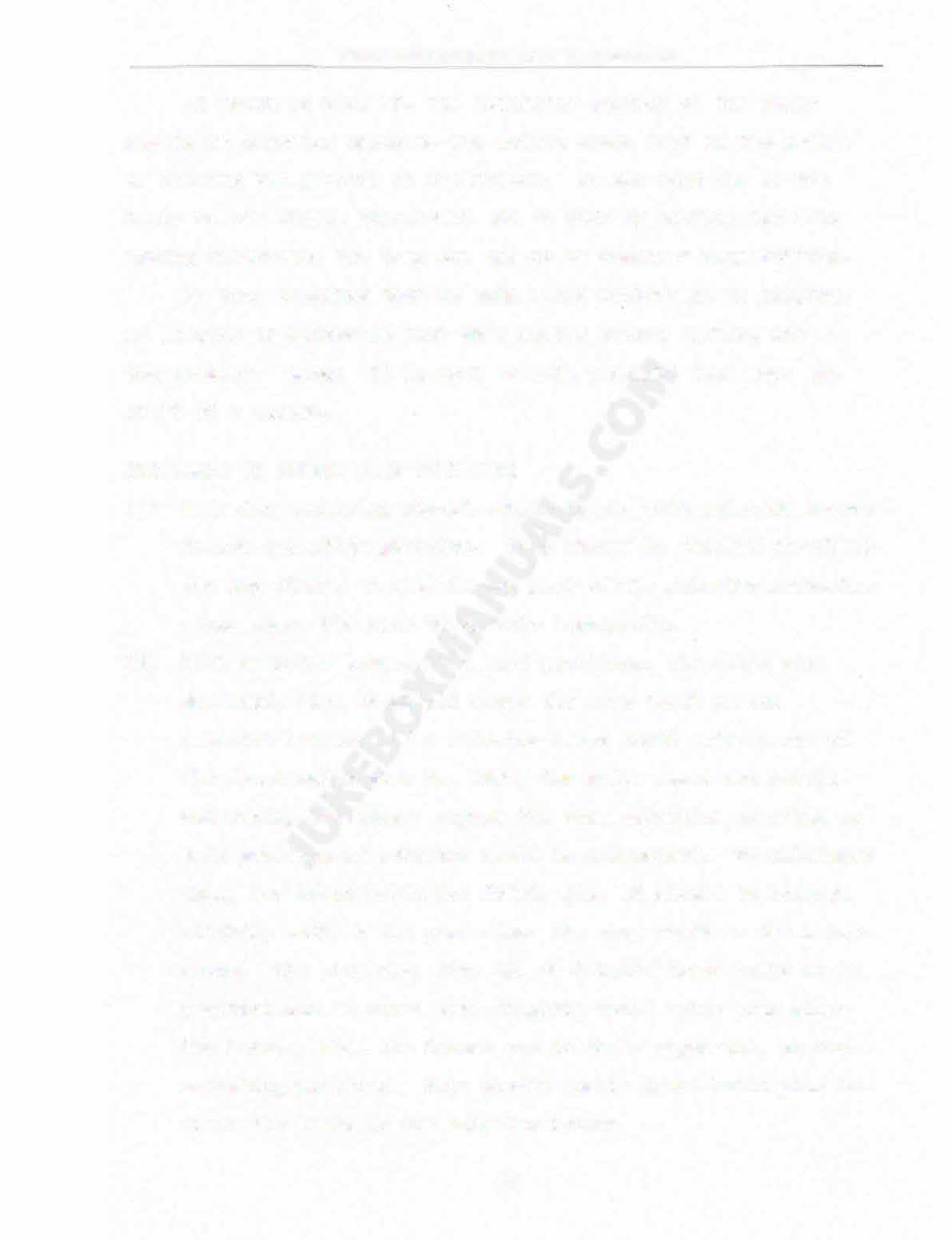 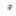 As shown in Fig.	19,  the indicator pointer of the scale should be directly opposite the needle screw just as the needle is leaving the grooves of the record.	If the tone arm is too heavy  or too  light,	adjustment can be made by bending the flat spring underneath the tone arm upward or downward respectively.If this weighing test is made  while instrument is playing, it is easy to determine just when needle starts lifting out of the grooves.	Note:	It is best to make a weight test near the start of a record.CONTINUES TO REPEAT SAME SELECTIONSelector mechanism  should  rotate  freely  with  selector  levers in non-selecting position.  Same  should  be  checked  carefully for any binds. A bind in any part of ·the selector mechanism would  cause  the  same to operate improperly.With selector levers in upward positions, the helix pins No.	1254, Fig.	18 should clear the stop tooth on the selector levers.	If a selector lever tooth engaged one of the front helix pins No.  1254,  the helix could not rotateand would,  therefore,  repeat the same selection as often as this  position  of selector  would  be maintained.	To  eliminate this, the front helix No.  6062A,  Fig.  18 should be lowered slightly until  helix  pins  clear  the  stop  teeth  on  the  levers above.	The  stop pin,  Fig.  18,  that holds front helix up  in position can be moved down slightly until helix pins clear the levers,  when the levers are in their uppermost, or non­ selecting  position.	This  should  enable  front helix pins  to clear  the  teeth  in  the  selector  levers.17SERVICE MANUAL FOR 1939 MODELS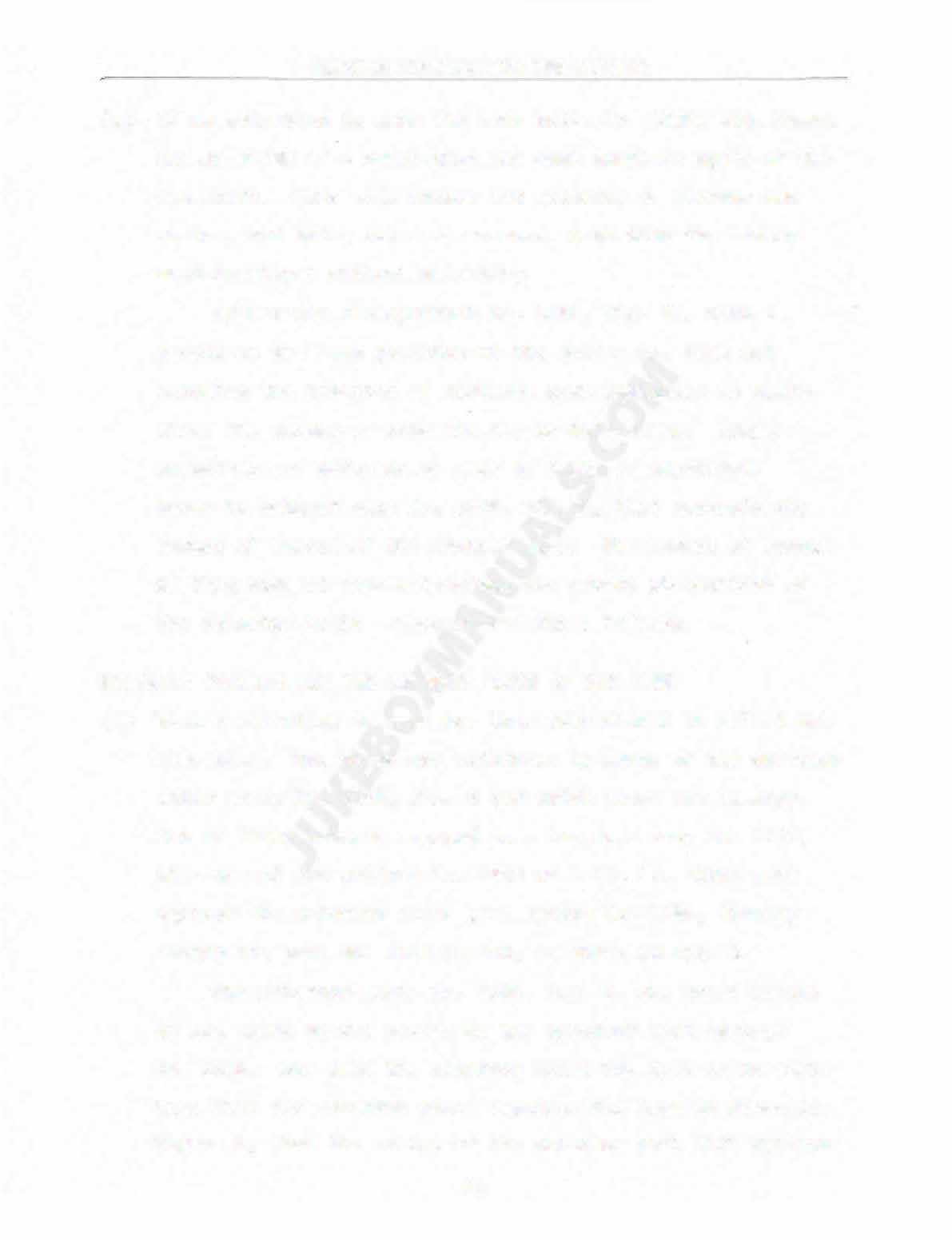 ( 3)		If no  selection  is made the rear helix No.	1583A  Fig. 3 must rotate  21/20  of a revolution for each  complete cycle of thecam shaft.	This will enable the selector to advance one number,  and bring out a new record, each time the instru­ ment  is played without selecting.By marking the sprocket No.  1221,  Fig.  11,  with a pencil  at  the  last position  of  the  roller No.	1822 and watching the rotation of sprocket with mechanism in opera­ tion, the amount of rotation may be determined.	Proper adjustment of same can be made by means of adjustmentscrew in segment gear No.	1807,   Fig.  3,   that  controls  the amount of travel of the segment gear.	The amount of travel of this segment gear determines the amount of rotation of the selector helix - when no selection is made.SELECTOR PULLING OUT TWO OR MORE TRAYS AT OME TIMEWhen a selection is made  one  tray only should be pulled out at a time.	The trays are wi thdrawn by means of the selector slide pawls No.  1183,  Fig.  8  (of which there are twenty).One of these becomes engaged to a lug on a tray No. 1110, when one of the rollers No.	1223 of helix No. 1583A push against the selector slide pawl spring No.  1184,   thereby moving the pawl No.  1183 inward,  as shown in Fig.  8.The selector pawls No.  1183,  Fig.  8,  are urged inward at all times  by the  action  of the selector pawl springsNo. 1184.	But when the selector slide No.  1180 is in posi­ tion with the selector pawls opposite the lugs as shown in Figure 6,  then the action of the selector pawl lift springs18SERVICE MANUAL FOR 1939 MODELS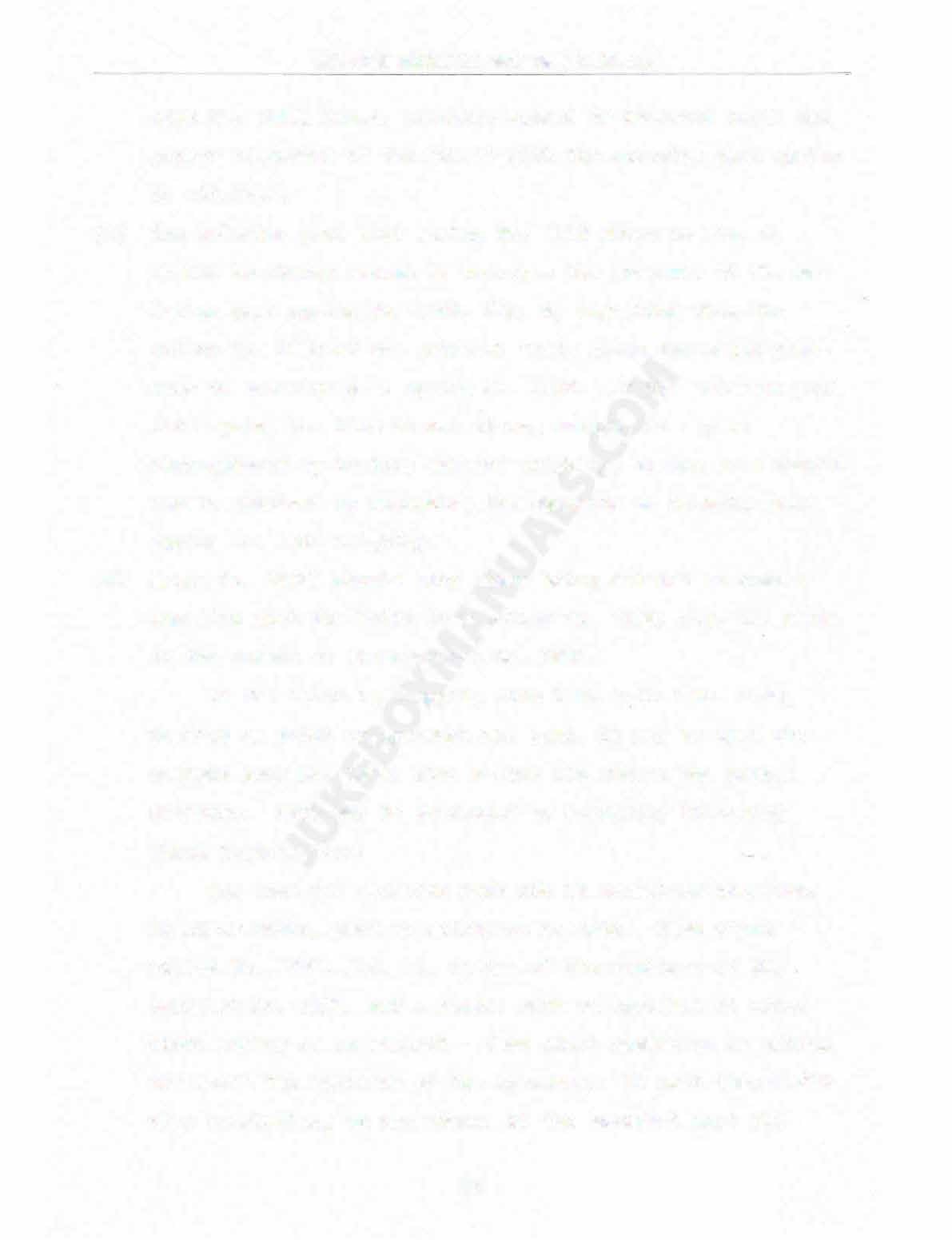 stud No.	1222, Fig.3, slightly upward or downward until the proper alignment of the roller with the selector pawl  spring is  attained.(2)	The  selector  pawl  lift spring No.	1113 shown  in Fig. 8, should  be  strong  enough to  overcome  the  pressure of the  se­ lector pawl  spring No.  1184,  Fig. 8,	expecting  when  the roller No. 1223 of  the selector helix gives the added pres­ sure to selector pawl spring No.  1184.	If the selector pawl lift spring No. 1113 is not strong enough,  it may be strengthened by  bending outward slightly,  or the  same  result may be obtained by weakening the opposing or selector pawl spring No.  1184 slightly.(3)	Helix No. 1583A  should stop after being rotated  in such a position  that  the  helix  lock  roller No.	1125,   Fig.	11,   rests in the recess of the sprocket No. 1221.If the  helix  is stopping with lock  roller No.   1822, resting on  tooth of sprocket No. 1221,  it may  be  that the segment gear No.  1807,  Fig. 3  does  not travel the prop�r distance.	This  may  be  corrected  by  carefully  following these in�tructions:See that all selector keys are in cancelled position.In other words,	that no selection is made.	Then place roller No.   1822,  Fig.  11,   in one  of the  recesses of the sprocket No.	1221,	put a pencil mark  on  sprocket at point where  roller is in contact - then  start �echanism  in motion, and  watch  the  rotation of the  sprocket.	It must  turn 21/20 of a revolution,  or one recess of the sprocket past the20SERVICE MANUAL FOR 1939 MODELS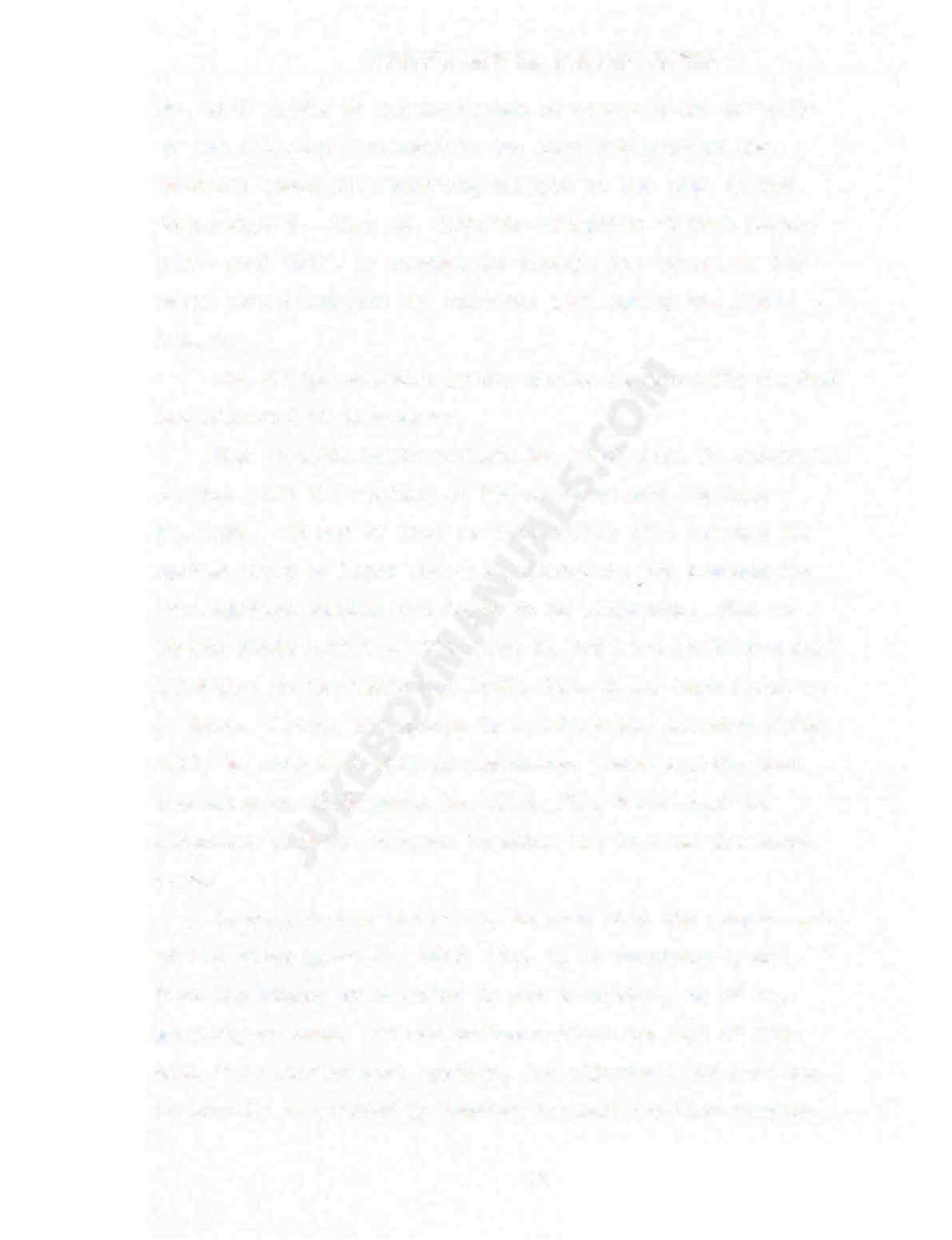 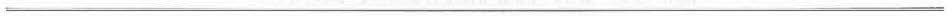 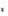 No. 1113 should be strong enough to overcome the pressure of the selector pawl springs No.	1184 and prevent the selector pawls from becoming engaged to the lugs on the trays Fig.  6.	That is, with the exception of that parti­ cular pawl which is pressed in through the action of the helix roller against the selector pawl  spring No.  1184, Fig. 8.The following added points should be carefully checked and adjusted if necessary:The  selector  helix  rollers No.	1223, Fig.  3,	should be in  line  with the  centers  of  the selector pawl  springsNo. 1184.		If out of  line so that roller also engages  the spring above or below the one selected it may depress two pawl springs causing two trays to be withdrawn.	The  se­ lector slide rail No.	1181, Fig. 3, may have moved downward slightly,	or the helix No.	l583A,  Fig.	3  may have moved up or down.	Before attempting  to re-align the  selector  slide rail,	be  sure that  this  is necessary.	Make certain that the selector slide pawls No.  1183, Fig.  3 are kept in alignment with the grooves in which the lugs of the trays move.In  re-aligning  the  helix,	be sure that the proper mesh of the miter gears No.  1210,  Fig.  7,  is maintained,  and that the timing of selector is not disturbed,	or  if so, properly retimed.	If one  or two  rollers are out  of  line with  the  selector  pawl  springs,		the adjustment of same can be  greatly  simplified  by  bending  the helix  roller mountingI9SERVICE MANUAL FOR 1939 MODELS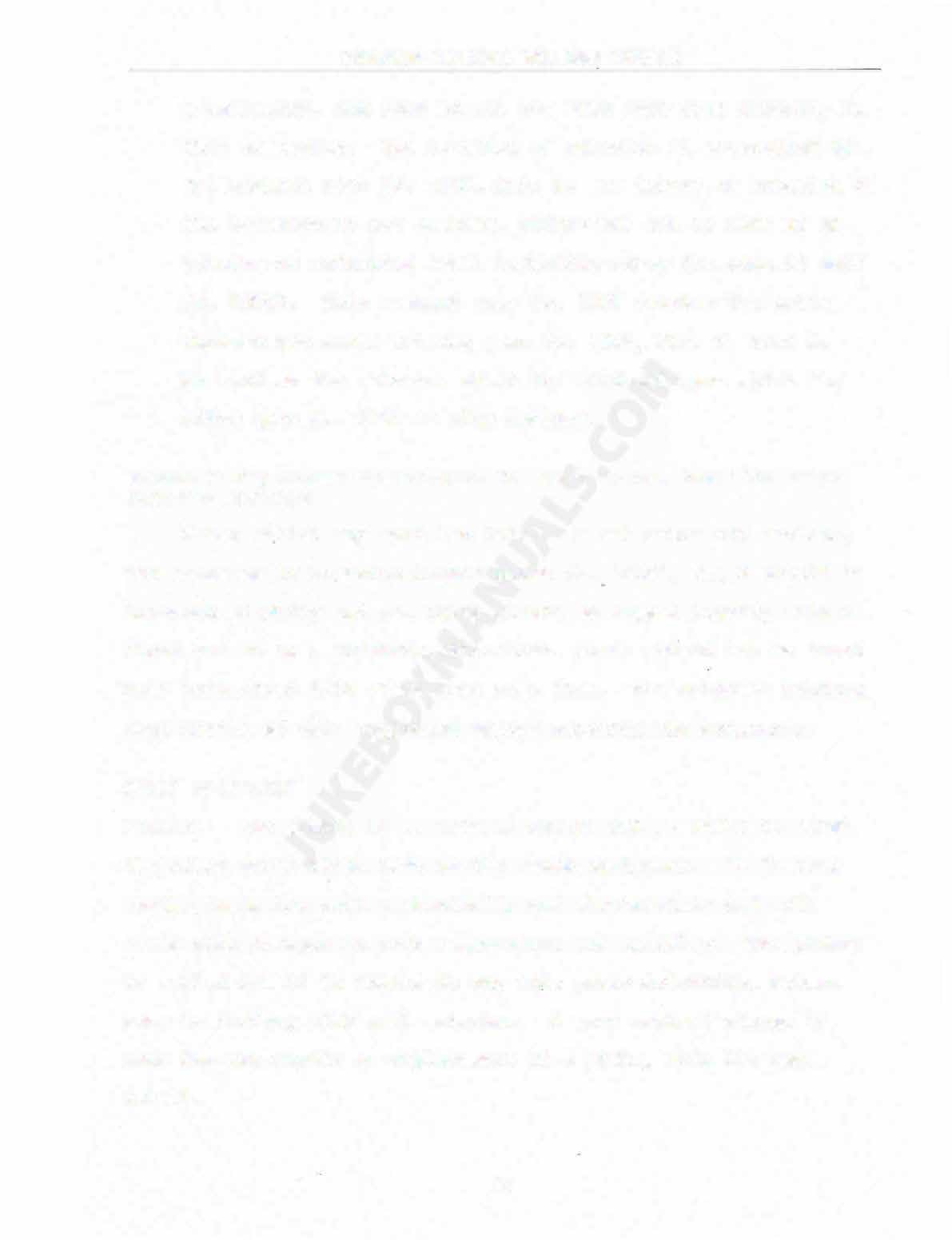 pencil  mark,		and  lock  roller No.   1822  must  stop  directly  in this   recession.	The  rotation  of  selector  is controlled  by the  segment gear No.  1807, Fig.  3.		If amount  of  rotation  of the selector is not correct,  adjustment can be  made  by ad­ vancing or  retarding  small  adjusting  screw  (in segment  gear No.	1807).	This  segment  gear No.	1807  rotates  the  helix through the  small driving gear No.  1809, Fig.  7,  that is mounted on the selector shaft No.  1816 and upon which the miter gear No.  1210  is also mounted.RECORD TRAY� CANNOT BE RETURNED TO THEIR NORMAL POSITION AFTER CHANGING RECORDSMotor  switch may  open too late.	To  cut  motor  off  earlier, the  setscrew of Magazine Kicker Block No.   1513A,  Fig 2  should  be loosened  slightly and No.   1513A  should  be  tapped  lightly with a light hammer  in a clockwise direction.  Block should  not be moved more  than about  1/16 of an inch at a  time.	The setscrew holding same should be well tightened before starting the mechanism.SOUND EQUIPMENTPickup:	The pickup is of special design and is built to match the other parts which make up the sound equipment.	It is very rugged  in design both mechanically and  electrically and will stand wide changes in both temperature and humidity.		The pickup is sealed  and  if it should  at any  time  prove  defective,  return same  to factory with seal unbroken.	A very nominal charge is made  for the repair or replacement of a pickup with its seal intact.21 SERVICE  MANUAL  FOR 1939 MODELSVolume Control:	The  volume  control  is located in the  Junction Terminal Box and is so designed that the volume may be adjusted from off to full level with an even rate of increase.	Should the control cause the volume to jump up at a rapid rate when turned and then go down again when turned slightly farther, the control  is defective  and  should  be  replaced.Amplif ier:	The Amplifiers used in the models Mayfair,  Plaza and Casino are the Models 830-lZ,	725-lZ  and  the  625-lZ  respec­ tively.	They are all designed to operate at any volum	set  by the  control  from  very  soft to full output without distortion or bad tone quality.	All the amplifiers are equipped with Dual Tone compensators one of which is used for modifying the high frequency notes and the other for modifying the lower frequen­ cies or  bass  notes.		Care should be used in adjusting  these be­ cause by subduing either the high notes or the low notes to too great  an extent,  the  tone  quality  and faithful reproduction  of music will be greatly impaired.Tubes:	When  installing or replacing tubes,  special attention must be paid to the designated number on each tube.	Each tube must be inserted in its proper tube socket having a correspond­ ing number,	Failure to do so may result in a burned out tube filament  or a  blown  amplifier  fuse.	Make certain that each tube is  firmly  pushed	into	its socket to make proper contact.Speaker:	The speaker used in each model Symphonola is designed and matched to operate with the other parts which make up the sound  equipment  for  that  particular instrument  and  is built to22SERVICE MANUAL FOR 1939 MODELS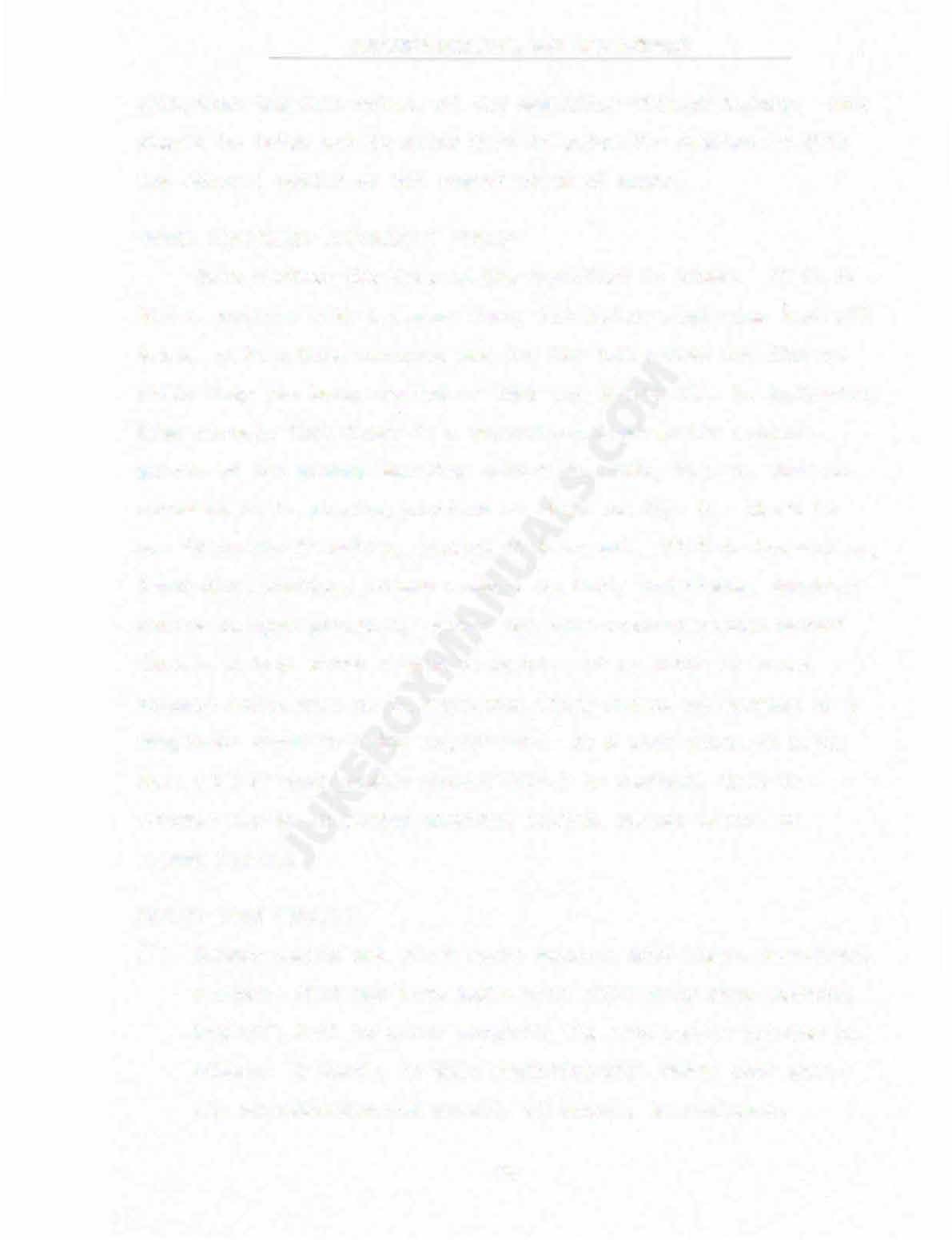 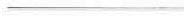 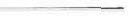 withstand  the  full  volume  of  the  amplifier  without  injury.	Care should  be  taken not to  allow dirt to  enter the  speaker  as this may cause a rattle or bad reproduction of music.SOUND EQUIPMENT AP PARENTLY "DEAD"Note  whether the fuse in the amplifier is blown.		If it is blown,  replace with 3 ampere fuse,  but before replacing test all tubes	with a tube analyzer and tap the tubes with the fingers while they are being tested so that any  shorts will be indicated. Make certain that there is a separation between the contact points of the pickup shorting switch No.  6005,  Fig. 3,	when in­ strument  is in playing position as shown in Fig. 3.	Check  tosee if needle is making contact with record.	With instrument on, turntable  rotating,  volume control on full, and  pickup shorting switch in open position, remove the tube nearest socket marked(Mic.).  A  loud  click should  be heard.	If no  click  is heardtrouble  could then  be  in amplifier which  should be  checked by a competent sound or radio repair man.	If a  loud  click is heard when tube nearest socket marked (Mic. ) is removed,	then  the trouble may be in pickup shorting  switch,  pickup wires,  orpickup itself.FAULTY TONE QUALITYRemove needle and check point under a good light. Sometimes a  needle  that  has  worn  badly.  will still play  some  records, but  will fail to  enter  properly  the  more  narrow  grooves  on others.	A  needle  in this condition will cause  poor  qual­ ity reproduction  and  should,  of  course,   be  replaced.23SERVICE MANUAL FOR 1939 MODELS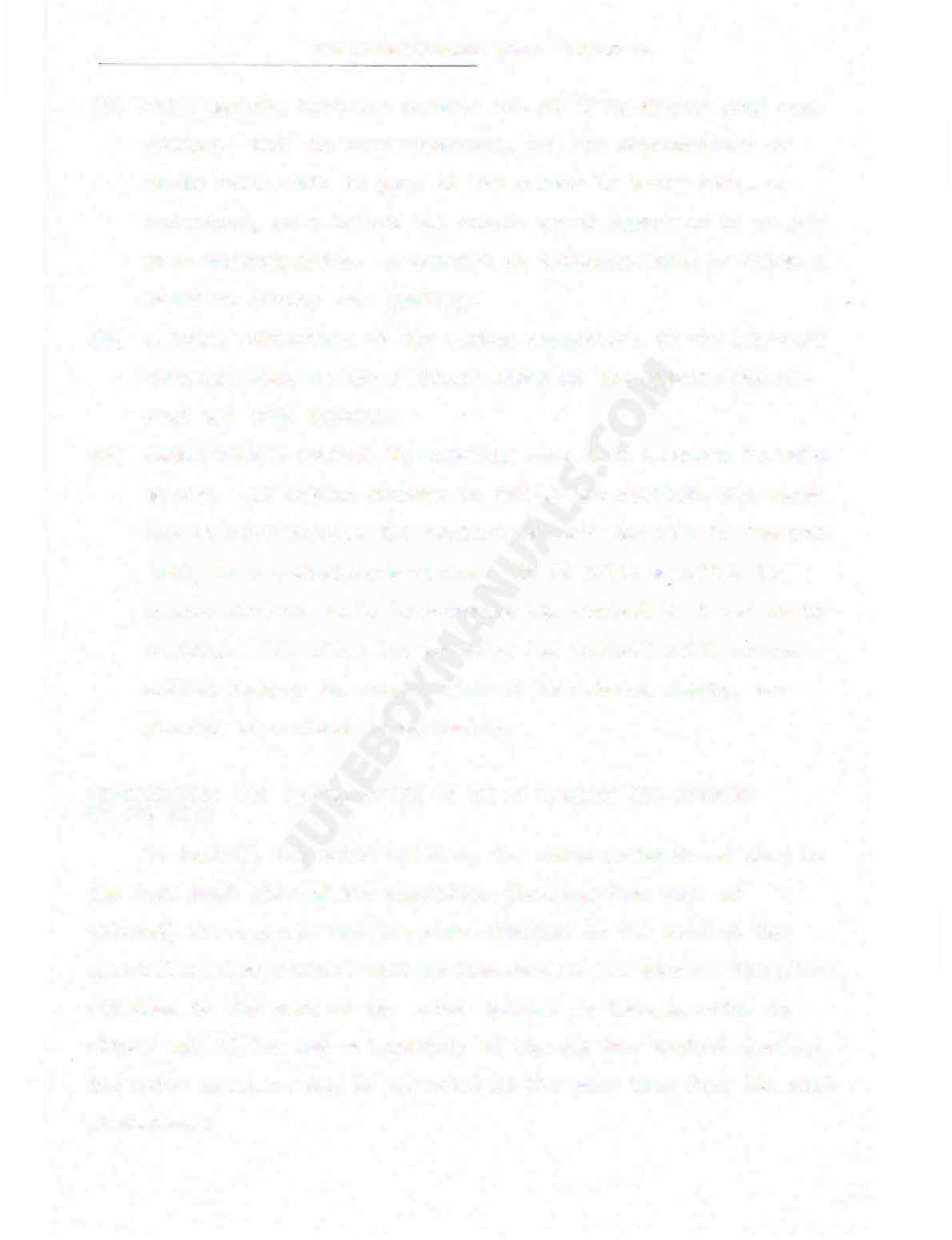 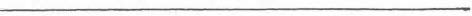 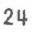 Make  certain  that  the records  are  still in fairly good  con- dition.	This is very important,	for the reproduction of music will still be poor if the record is badly worn,  or defective, even though the entire sound equipment is _in per­ fect working order.	A shorted or defective tube is often a cause  of  faulty  tone  quality.A  loose  connection  at the  pickup  connection  or the JunctionTerminal Box,  or the terminal  block on the chassis can af­ fect  the  tone  quality.(�)	Check volume  control by rotating same  when a record is beingplayed.	If sudden changes in volume are noticed, the cause may be dirt between the contact arm and resistor in the con­ trol, or a defective resistor.	It is often possible to remove dirt or scale by rotating the control back and forth rapidly.		If, after trying this, the control still causes sudden changes in volume, when it is rotated slowly, re- placing of control is advisable.IN STRUCTION S   FOR  INSTALLATION  OF  EXTRA   SPEAKER  AHO   SPEAKER VOLUME UNITTo install the extra speaker, the seven-prong dummy plug in the  left hand   side  of  the  amplifier  (looking  from  rear  of cabinet) is removed,  and  the plug attached to the cord of thespecial  speaker  control  unit  is inserted  in  its place.	The plug attached to the  cord of the extra speaker is then inserted in either one  of the two red sockets of the speaker control device. Two extra speakers may be operated at the same time from the unit if desired.SERVICE MANUAL FOR 1939 MODEL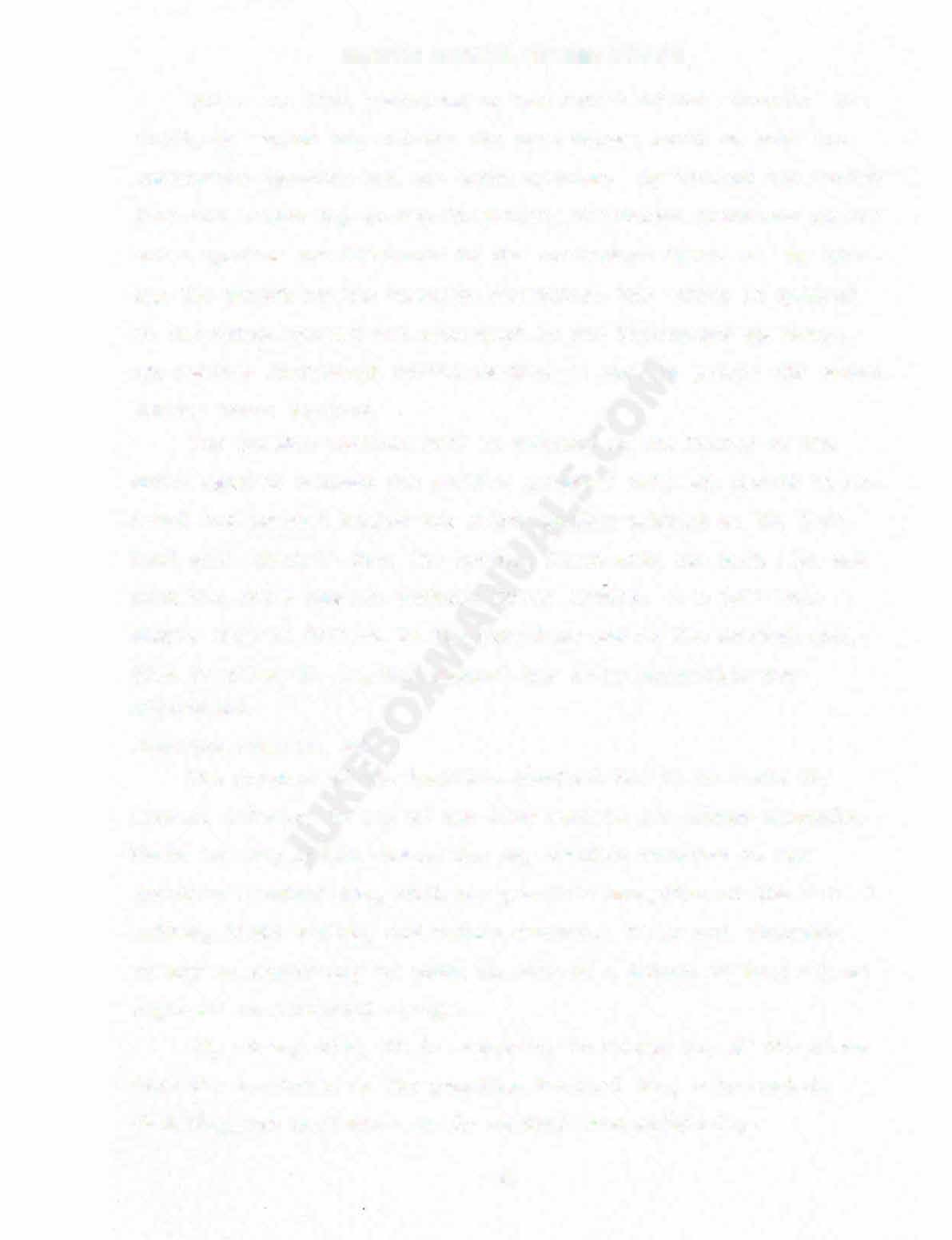 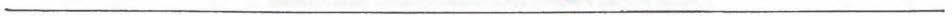 There are  five positions  on  the  switch  of  the control:	The third, or center  tap  affords  the  same  volume  level on both the instrument speakers and the extra speaker.	By  turning  the  switch from the center tap in one direction, the volume increases in the extra speaker and decreases in the instrument speakers.	By  turn­ing the switch in the opposite direction, the volume is reducedin the extra speaker and increased in the instrument speakers.The regular Instrument  Voluae Control ts used to ;ouern the actual volume level destred.The Speaker Control Unit is mounted on the inside of the extra speaker cabinet for packing purposes only and should be re­ moved  and mounted inside the extra speaker cabinet on the left­ hand side about 611   from the bottom, flush with the back edge and with  the  extra  speaker sockets facing  upward.	A  1-1/411   hole should then be  drilled in the rear door and in the correct posi­tion to allow the speaker control key to be accessible for adjustment.JUNCTION TERMINAL BOXThe purpose of the junction terminal box is to route the current entering by way of the line cord to its proper channels. There is very little chance for any trouble occuring in the junction terminal box, with the possible exception of the main	1 switch,  light switch,  and volume control.	It is not advisableto try to  repair any  of these in case  of a defect as  they may  be replaced at a nominal charge.If, at any  time, it is necessary to remove any of the wires from the terminals on the junction terminal box, make certain that they  are  replaced exactly as  they were  originally.25SERVICE MANUAL FOR 1939 MODELS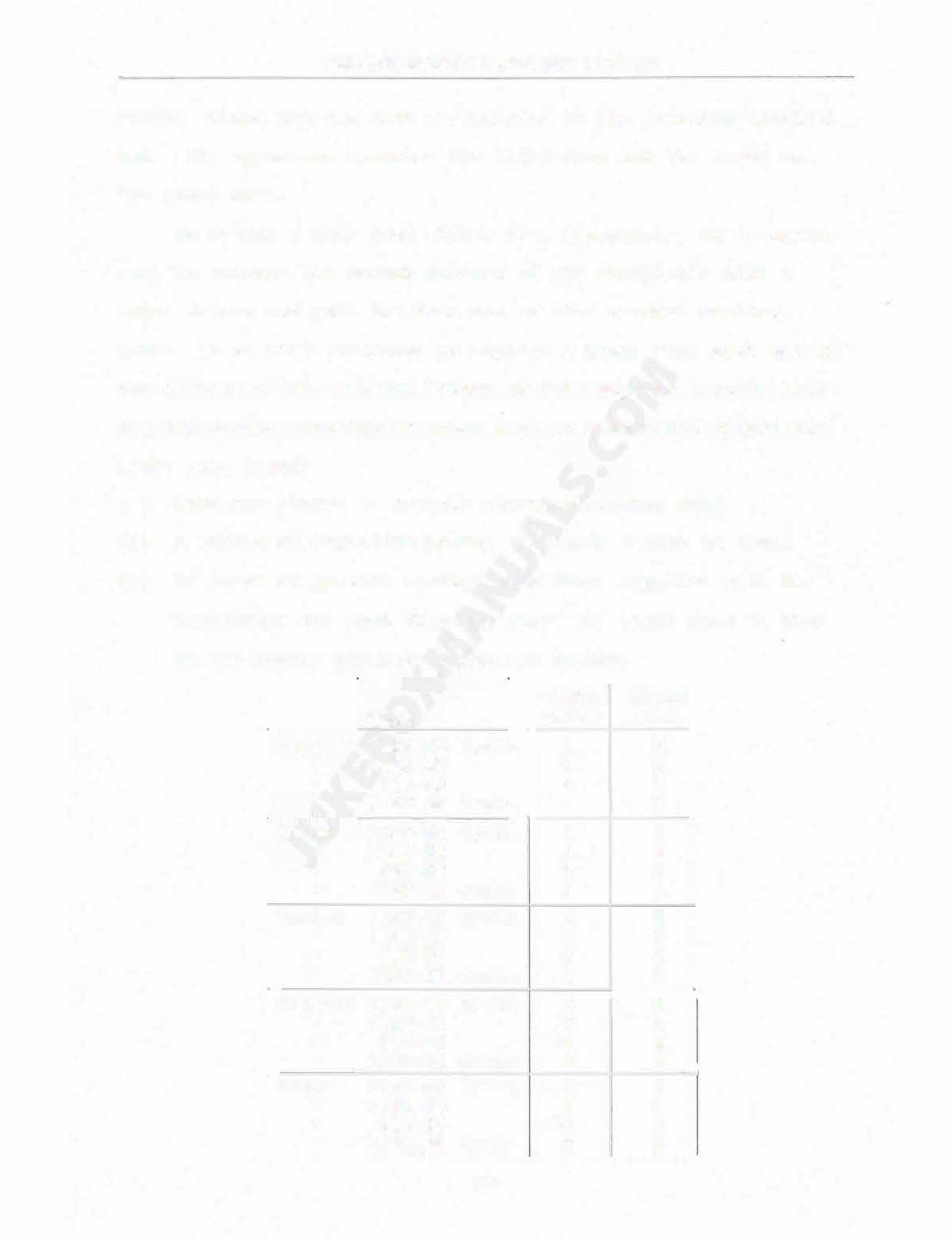 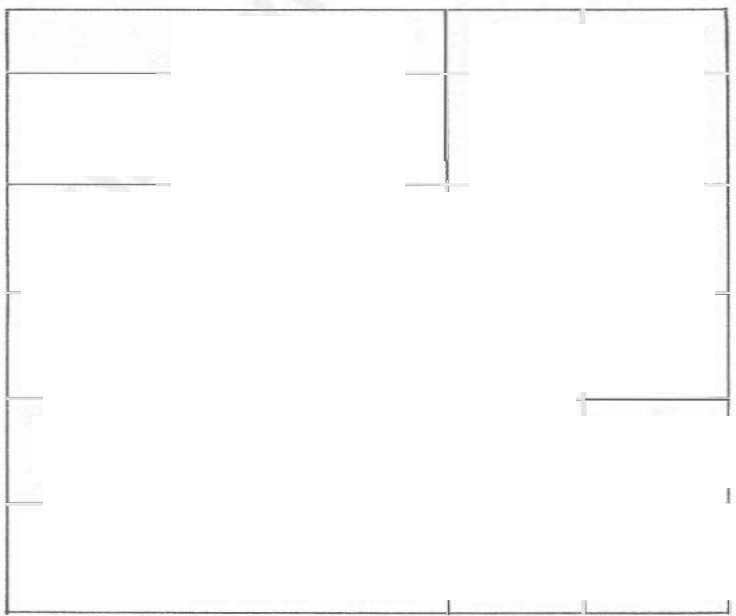 FUSES:		There  are  two  fuse  receptacles  in  the  junction  terminal box.	The upper  one contains the light fuse and the  lower one the  motor  fuse.To remove a fuse from either fuse receptacle, it is neces- sary to unscrew the center section of the receptacle with a screw driver and pull the fuse out of this removed section.NOTE: It is very  important to replace a  blown fuse  with one  of the correct value. At the bottom of this page is a table list- ing the ampere capacity of fuses used in each model Symphonola. LIGHT FUSE BLOWS:Look for source of trouble before replacing fuse.A broken or defective socket may cause a fuse to blow.If lamps of greater wattage than those supplied with theinstrument are used they may cause the light fuse  to blow on the models Mayfair, Plaza and Casino.Light	MotorModel	Fuse	FuseMayfairII II IIPlazaII II IICasino"""ClassicII II IIVogueII " IISERVICE MANUAL FOR 1939 MODELS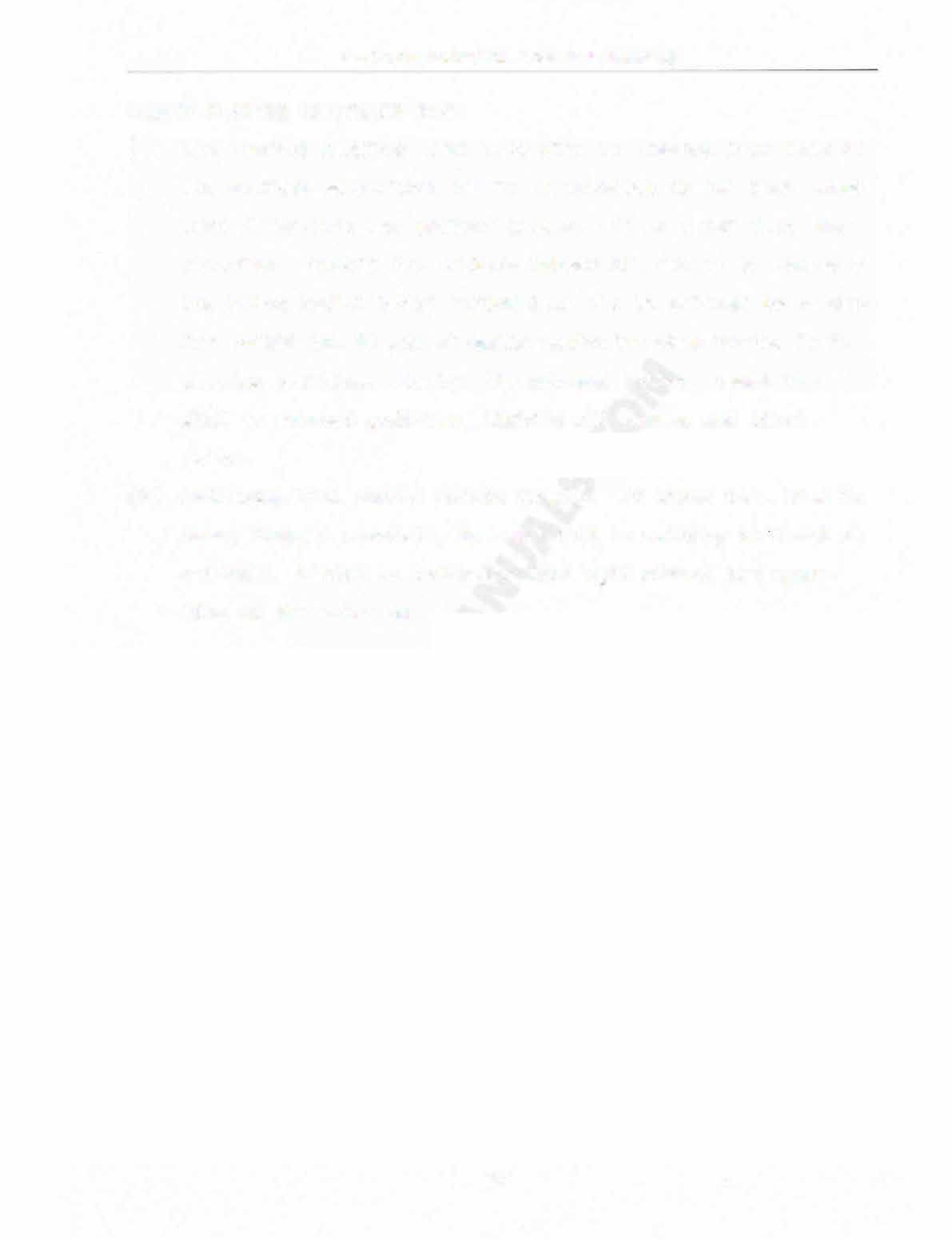 RECORD PLAYING	INDICATOR  DIAL(I)	The  "record playing"  Indicator Dial is located  just  back of the cabinet escutcheon and is illuminated by the same lamps that  illuminate the  program  holder.	It is timed with the selector.	Should the numbers appear off center or indicatethe wrong number being played dial may be retimed by select­ ing record No.  20 and stopping mechanism when record is in playing position.	Remove the program holder, reset thedial to correct position, tighten all screws and start motor.(2)	Indicator Dial should rotate freely.	If there is a bind insame,  inspect carefully to see if it is rubbing on front of cabinet.	A  bind in Indicator Dial will affect the opera­ tion of the  selector.27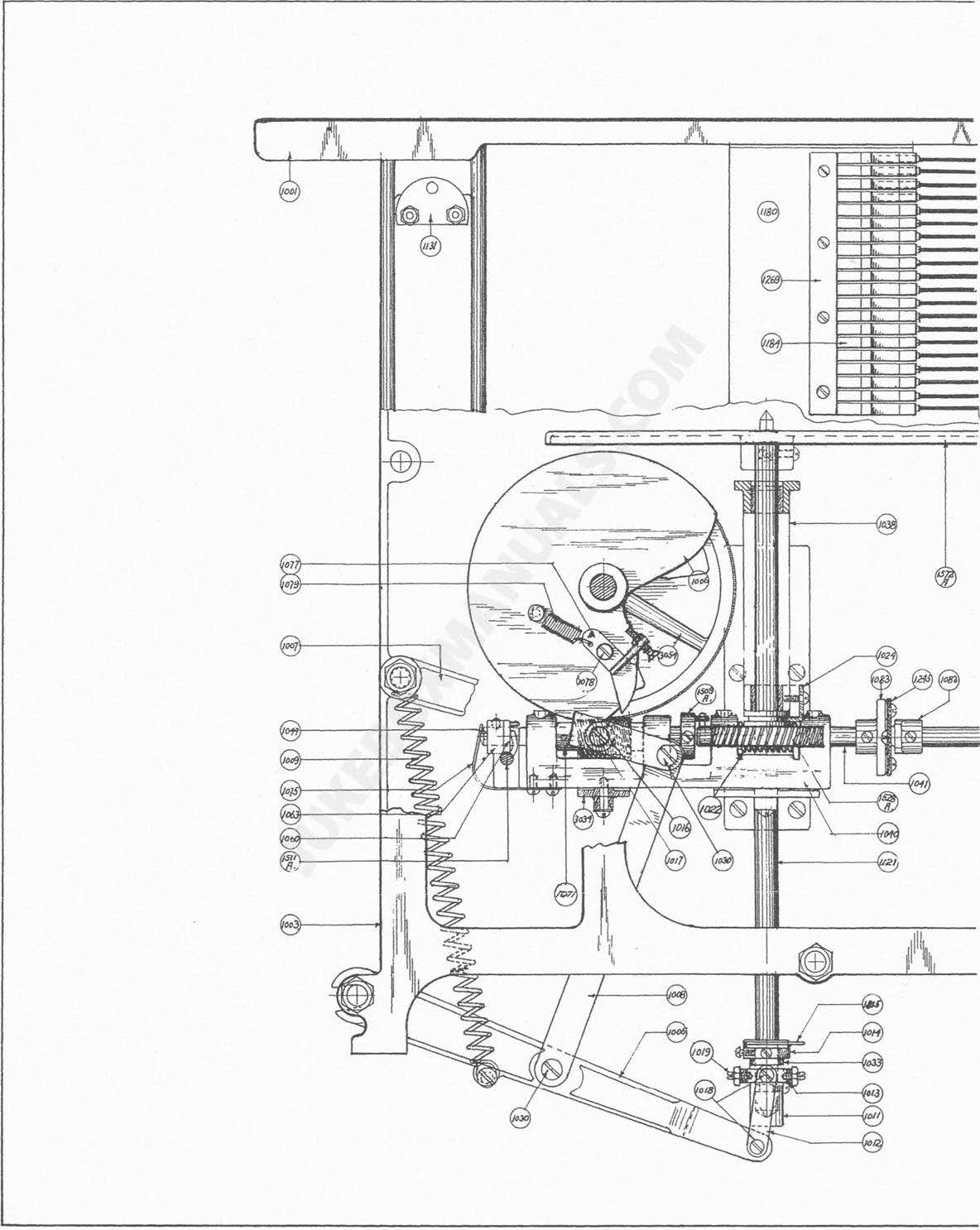 28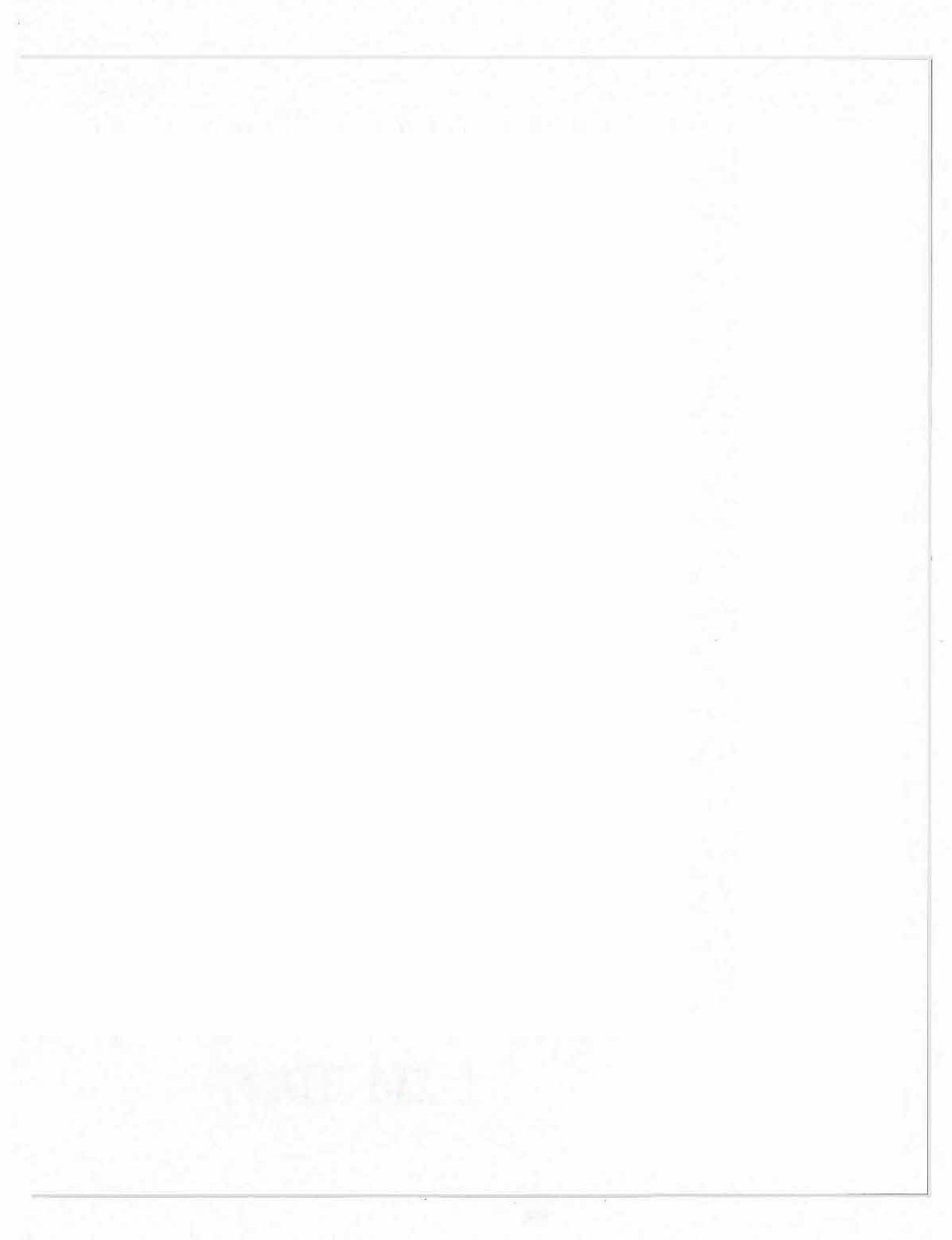 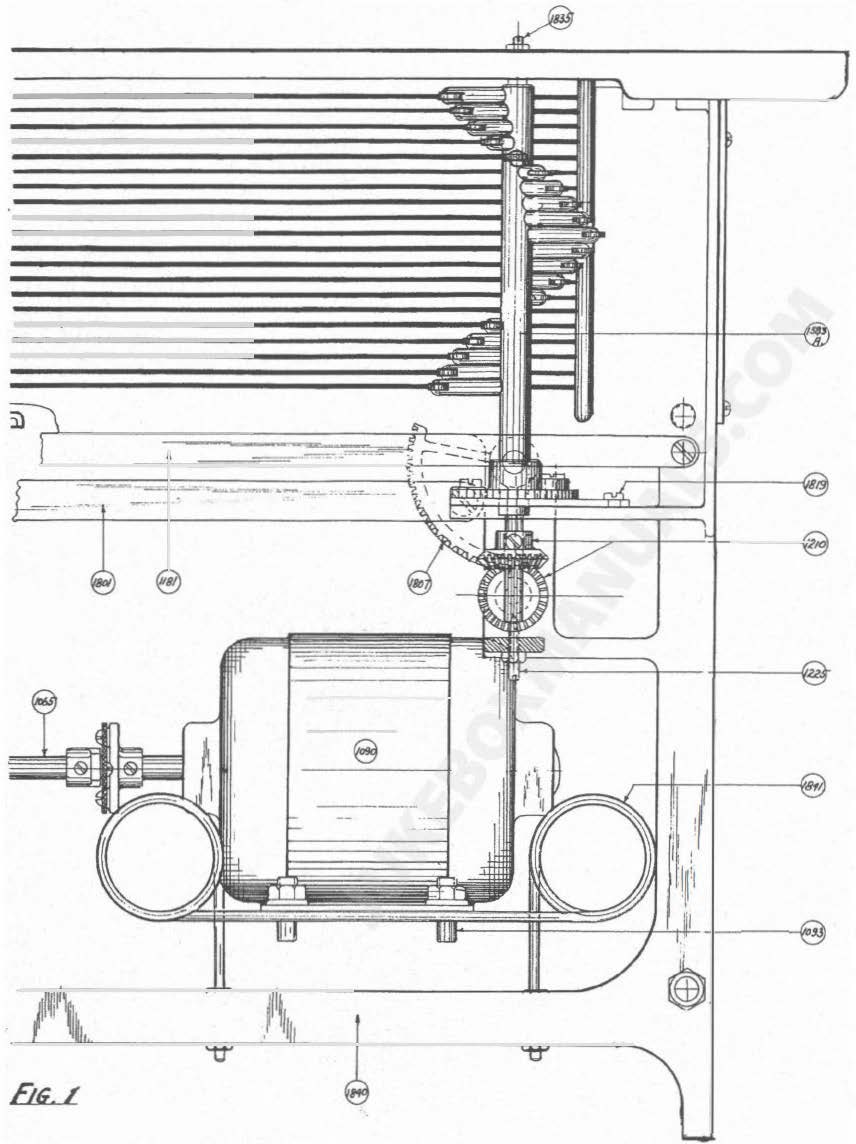 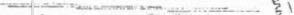 -..�i;_�	\PLATE	NO.	129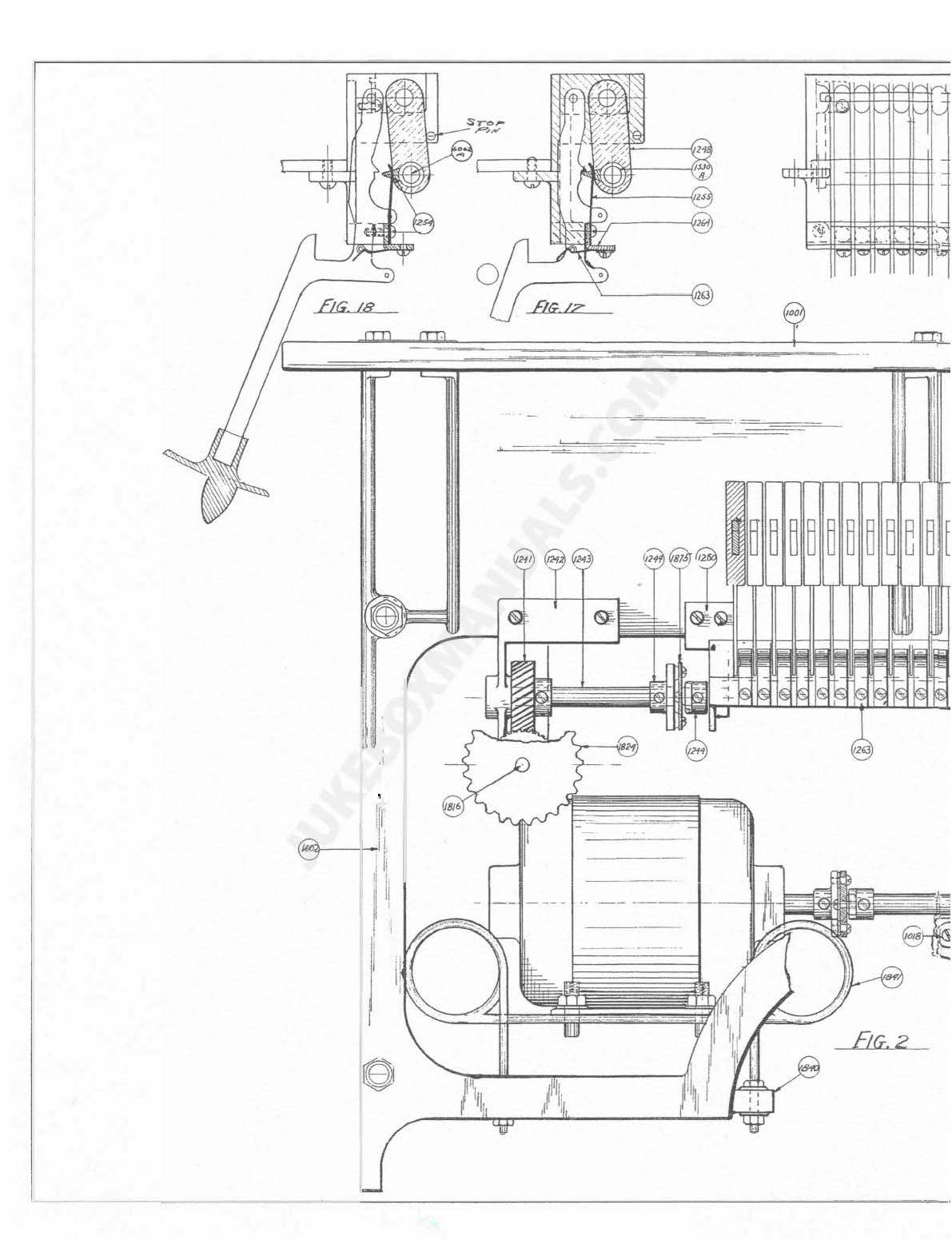 ·I.':,,IIII30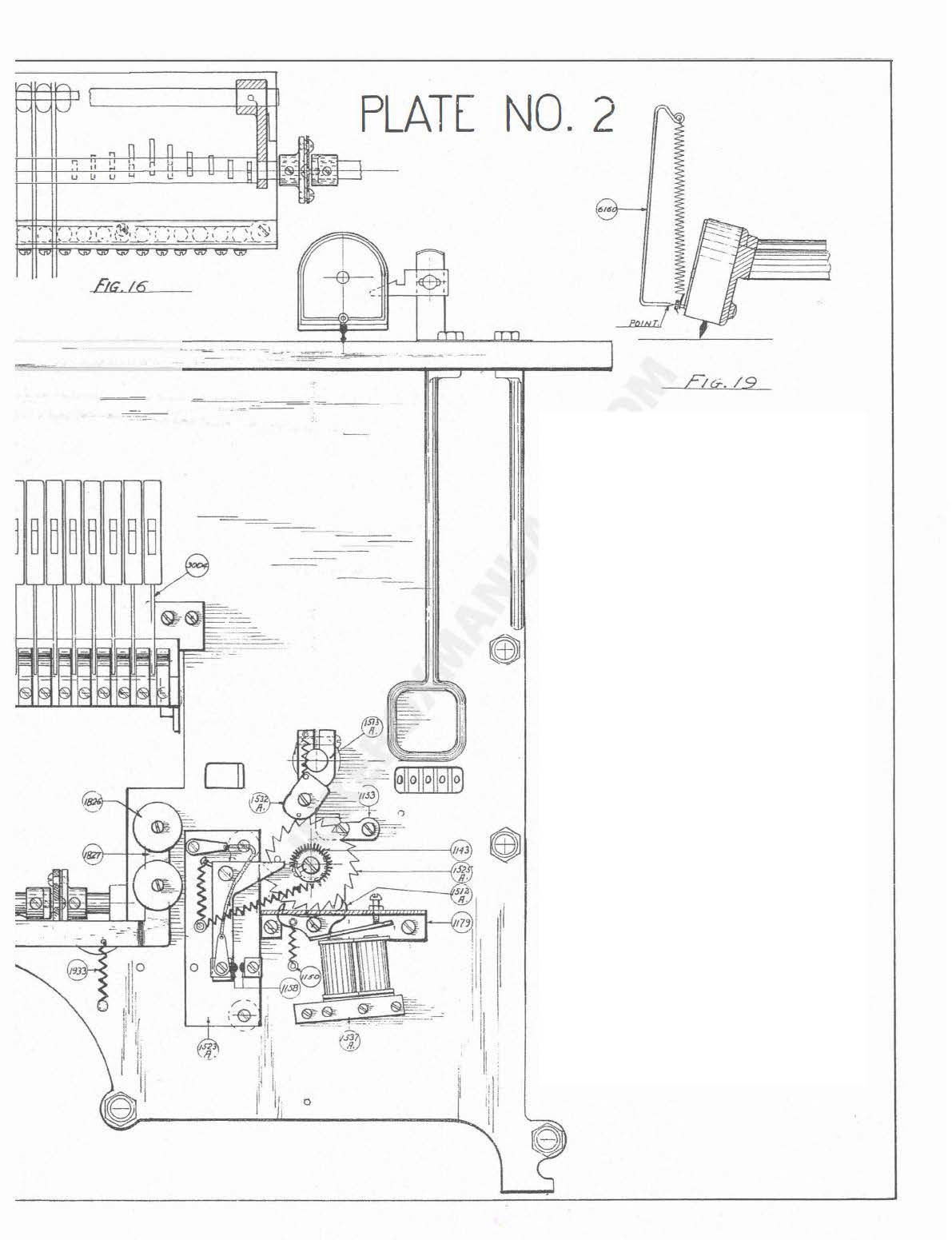 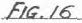 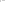 31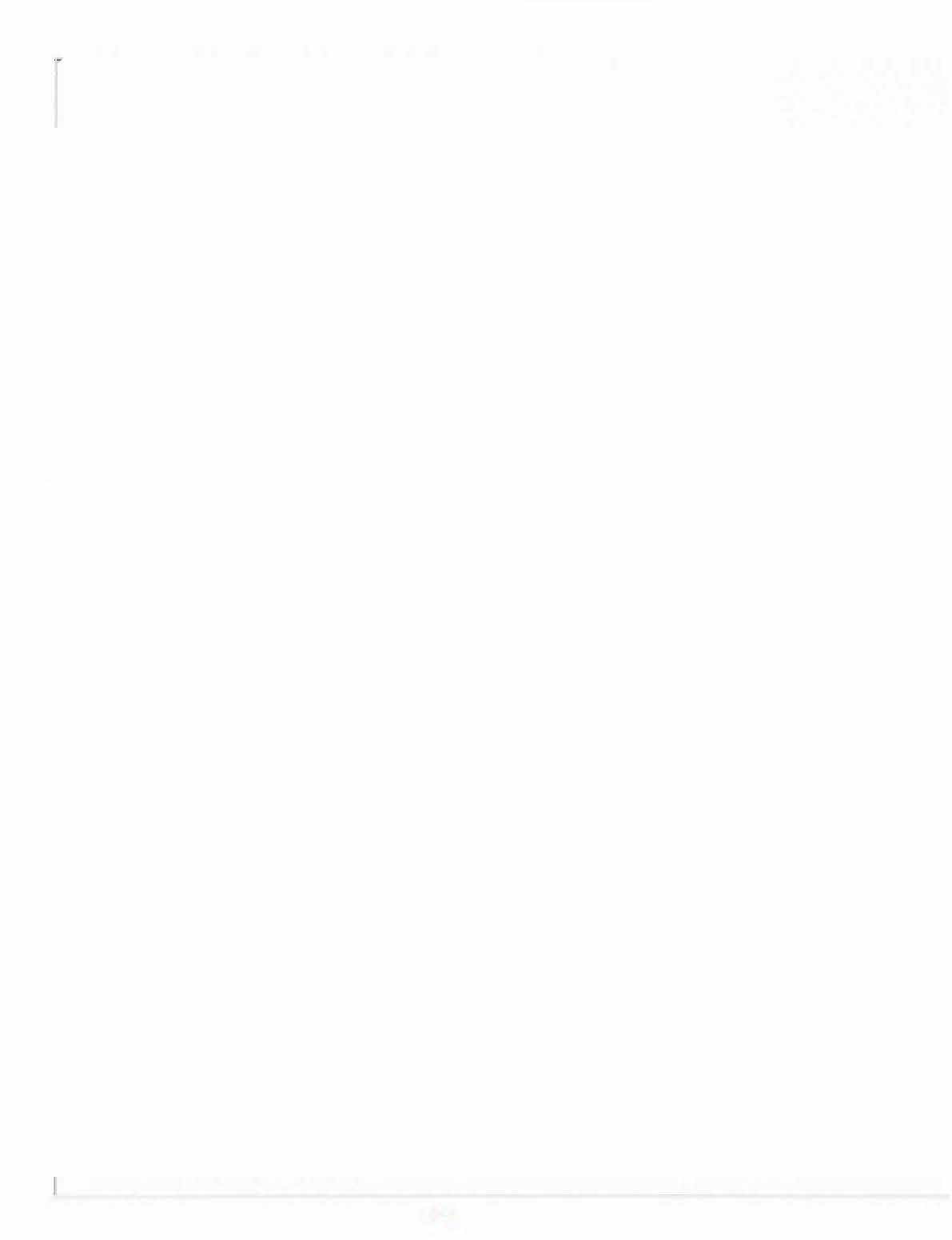 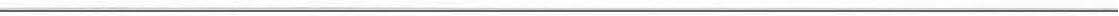 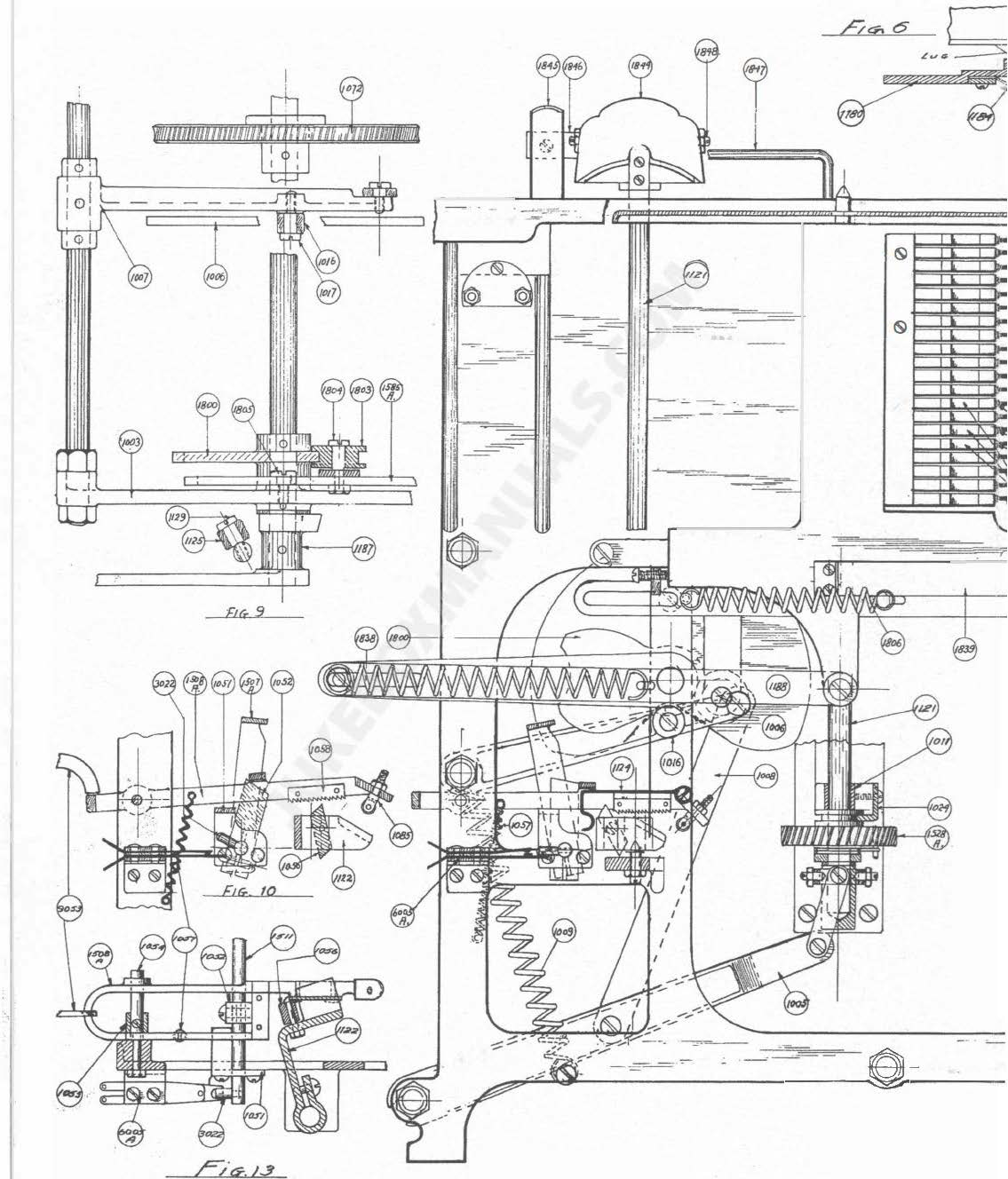 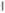 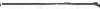 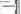 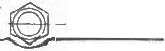 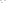 -.;:-- ----=-- --@@---�-. ..--	�32PLATE	NO.	3__])33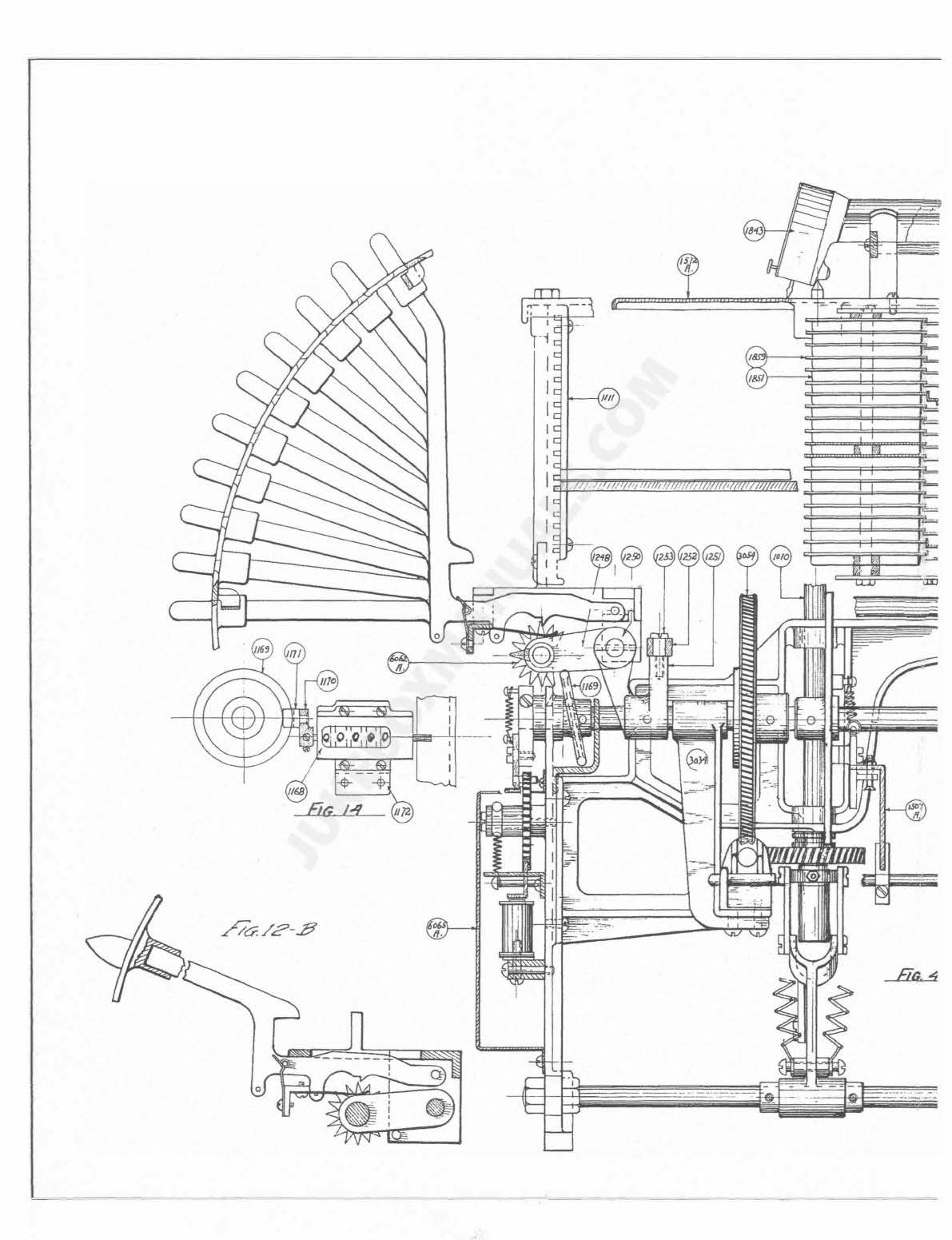 34PLATE	NO.	4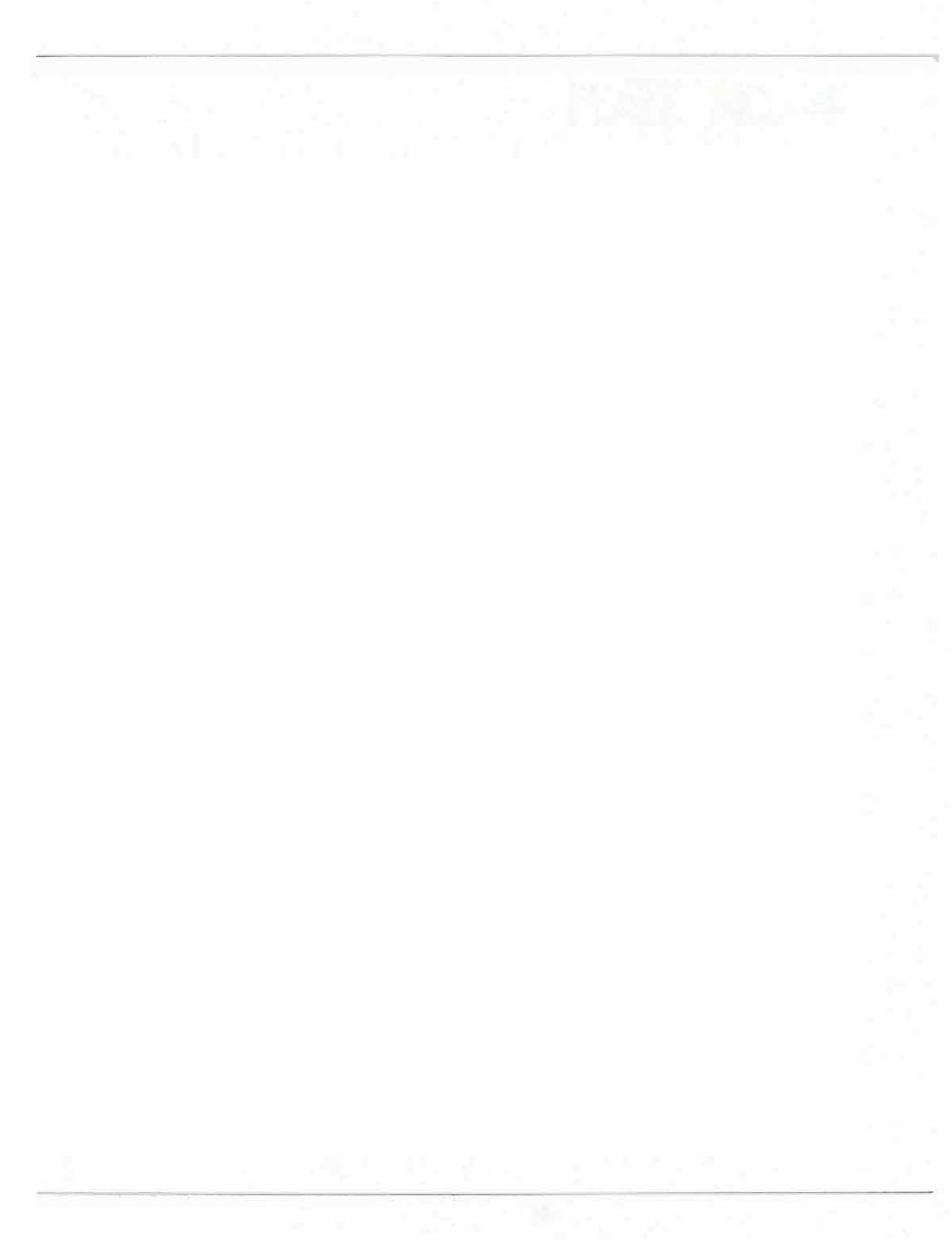 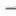 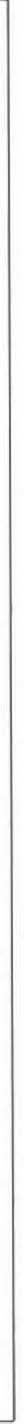 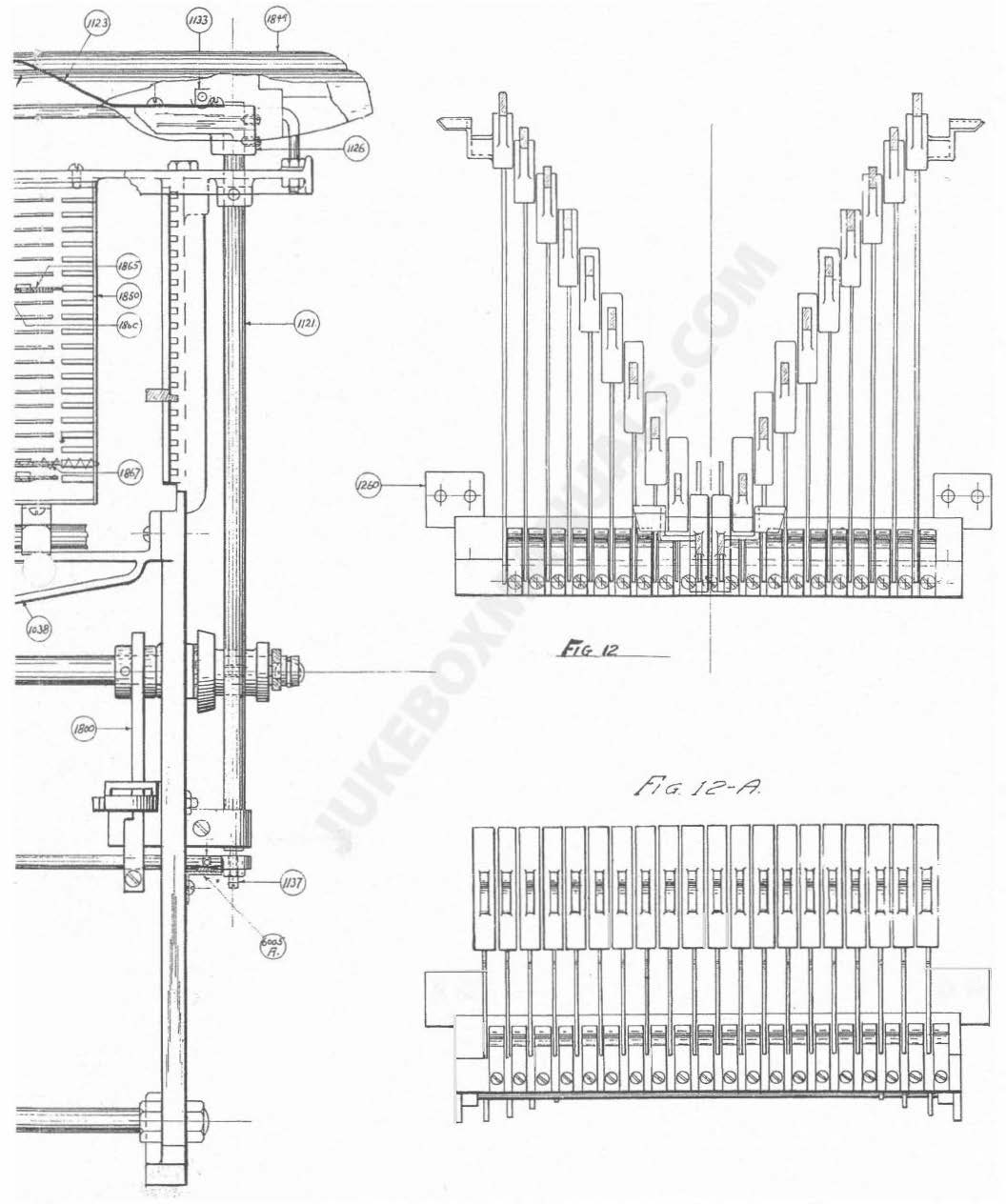 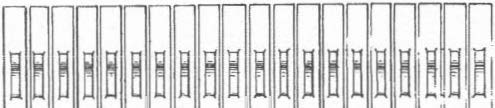 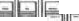 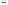 --e00	0 035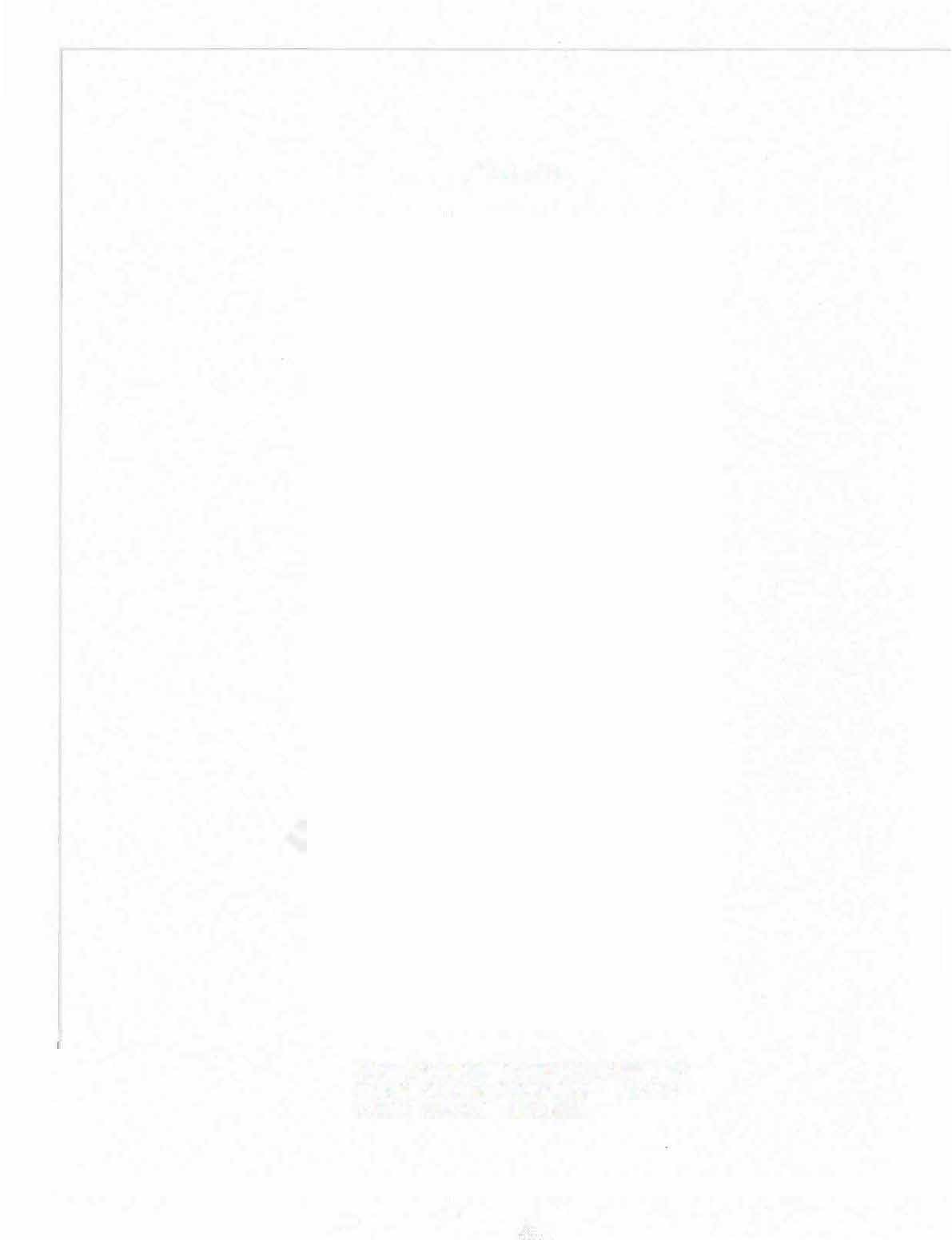 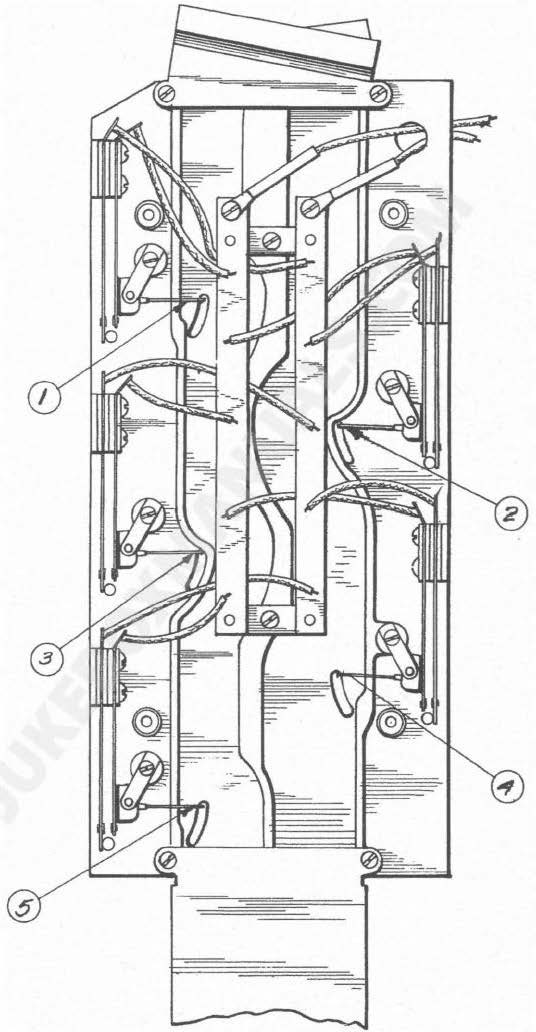 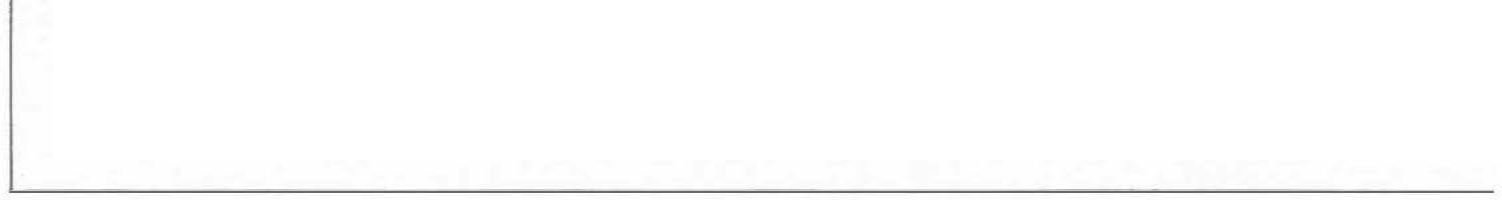 j=;c;.EOUSE CARBON TETRACHLORIDE TO CLEAN SILVER CONTACTS -  APPLY WITH    SMALL	BRUSH.36PLATE	NO.	5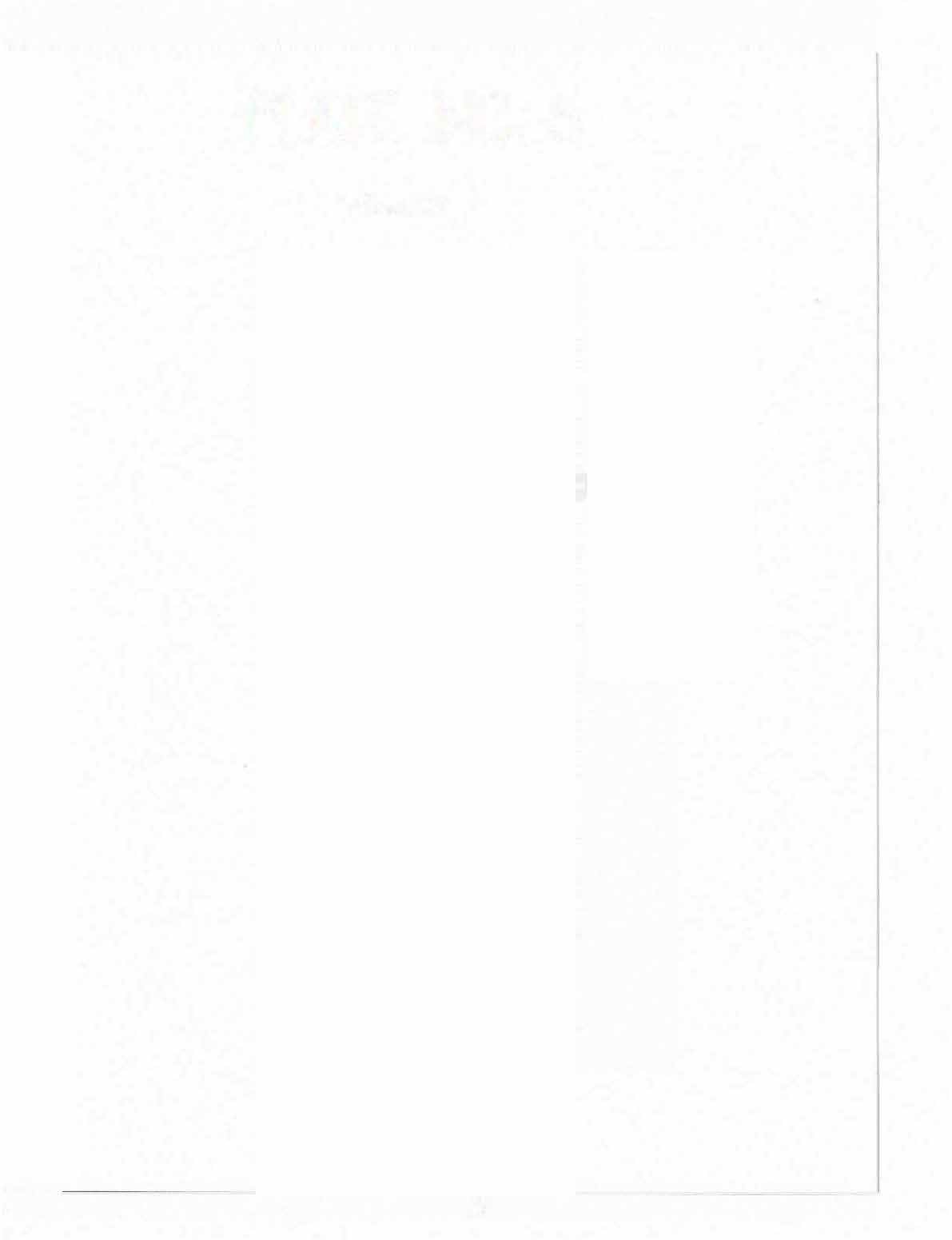 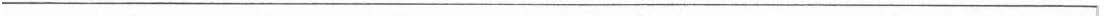 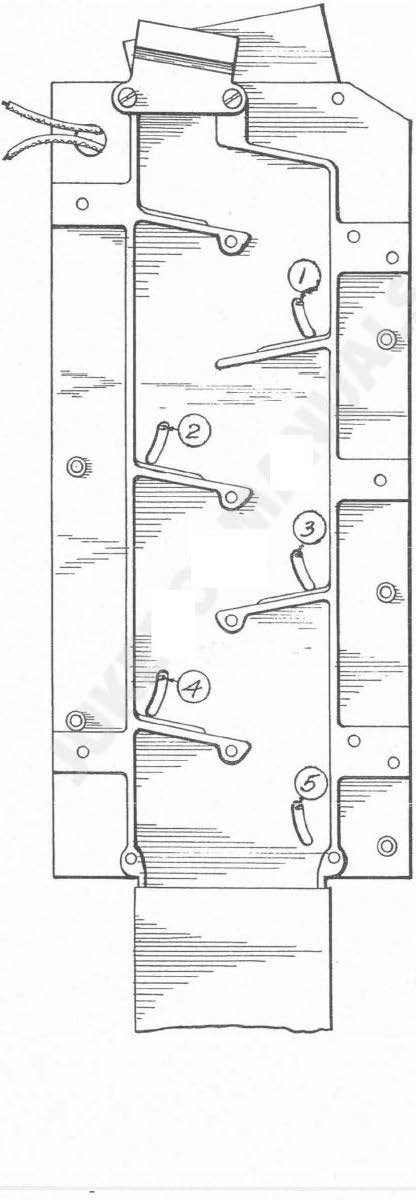 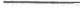 hcr.2/37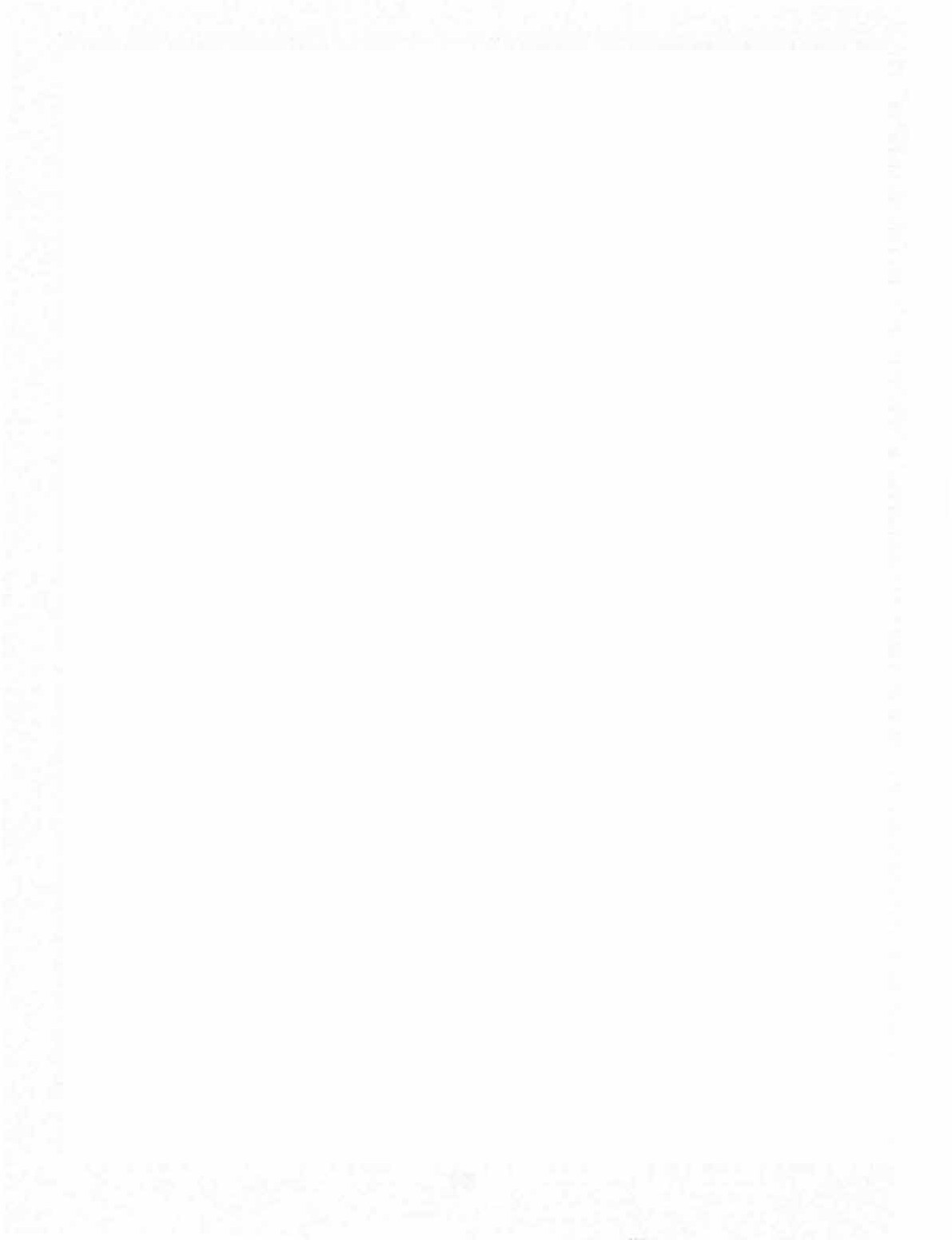 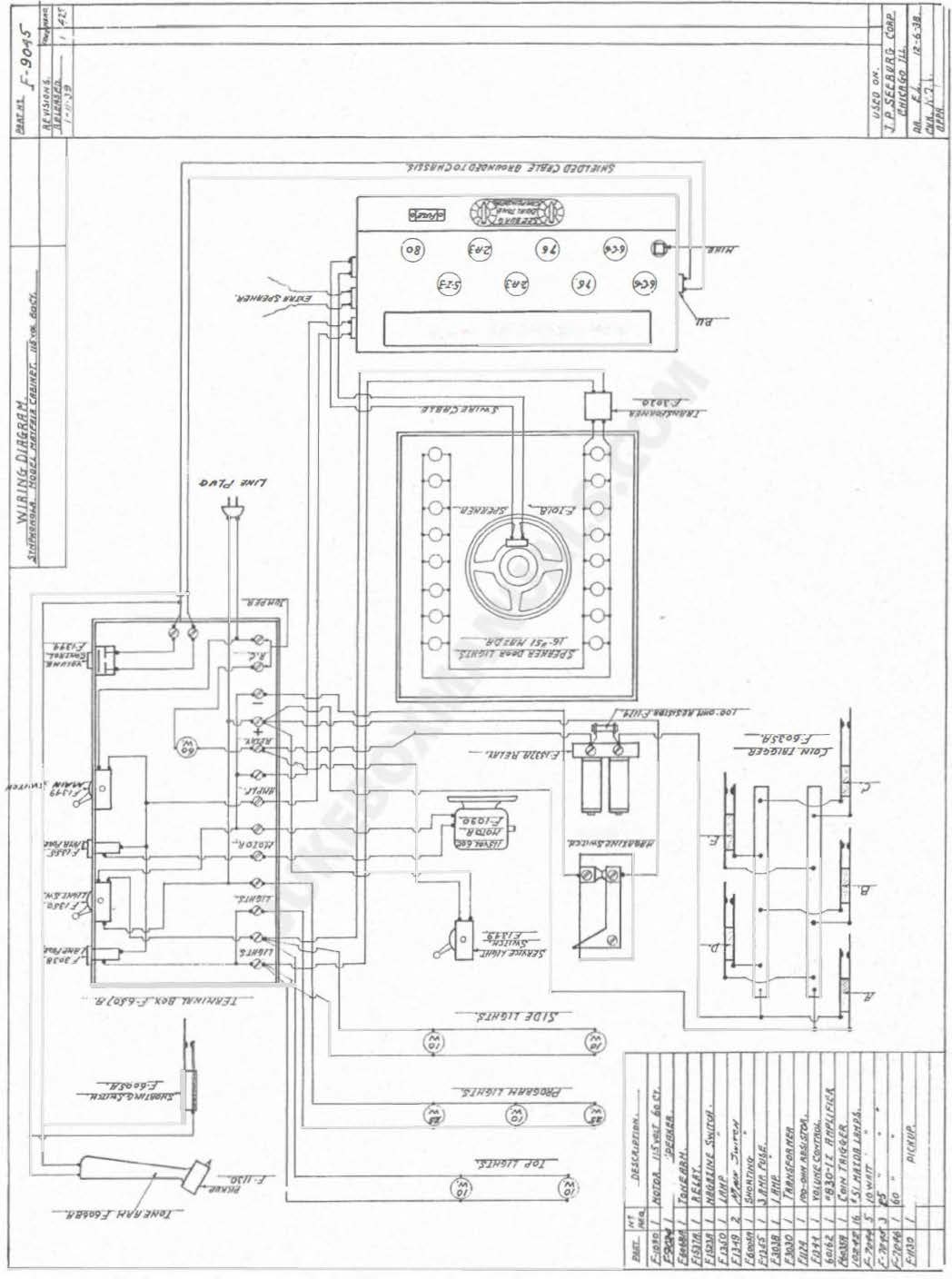 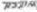 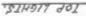 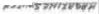 ·.-;u11	r1-or11 .,38fif)	�@	e	0	9e	9··evo9 ·'"' N?//l'TctH//	o;;v -'�g·�	-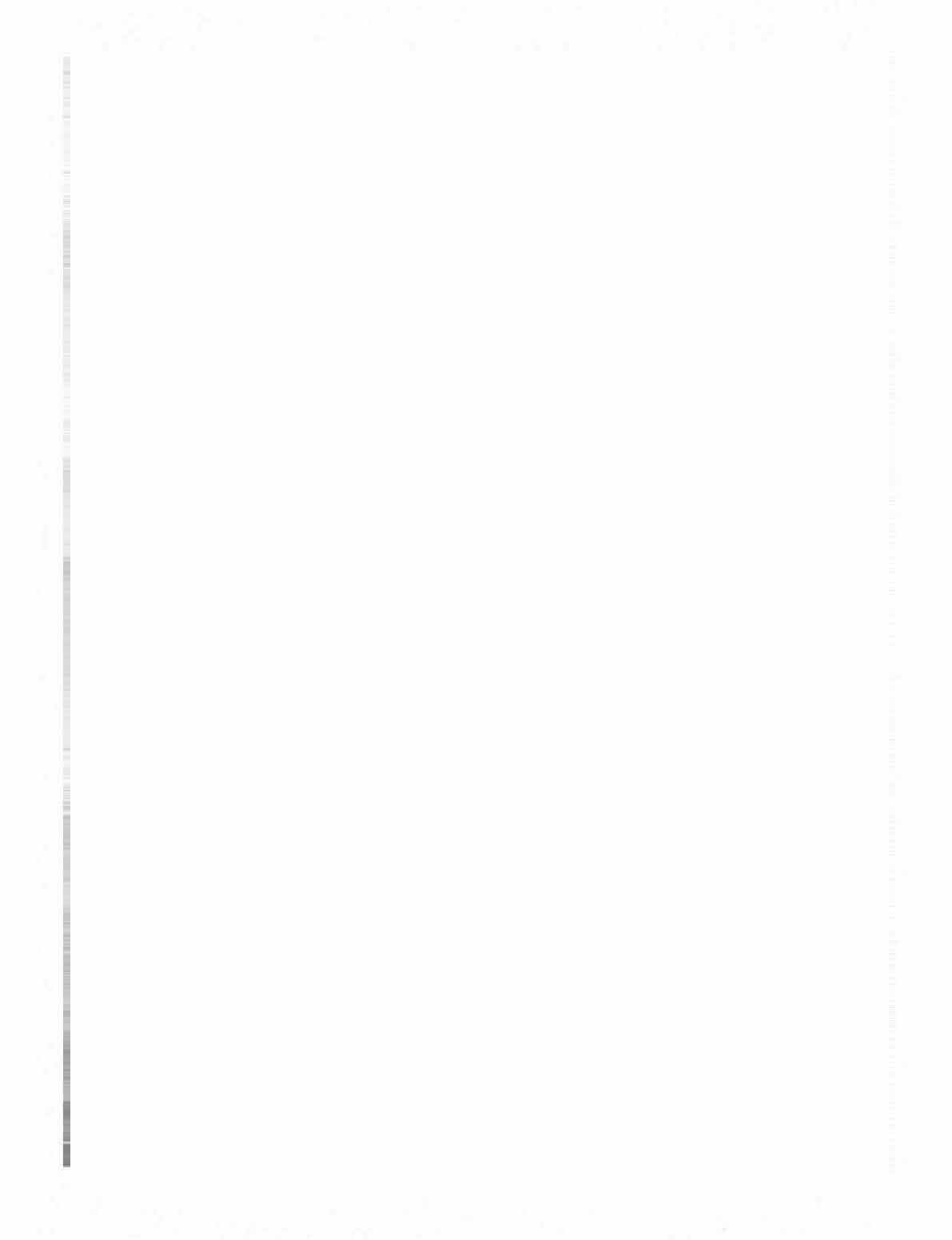 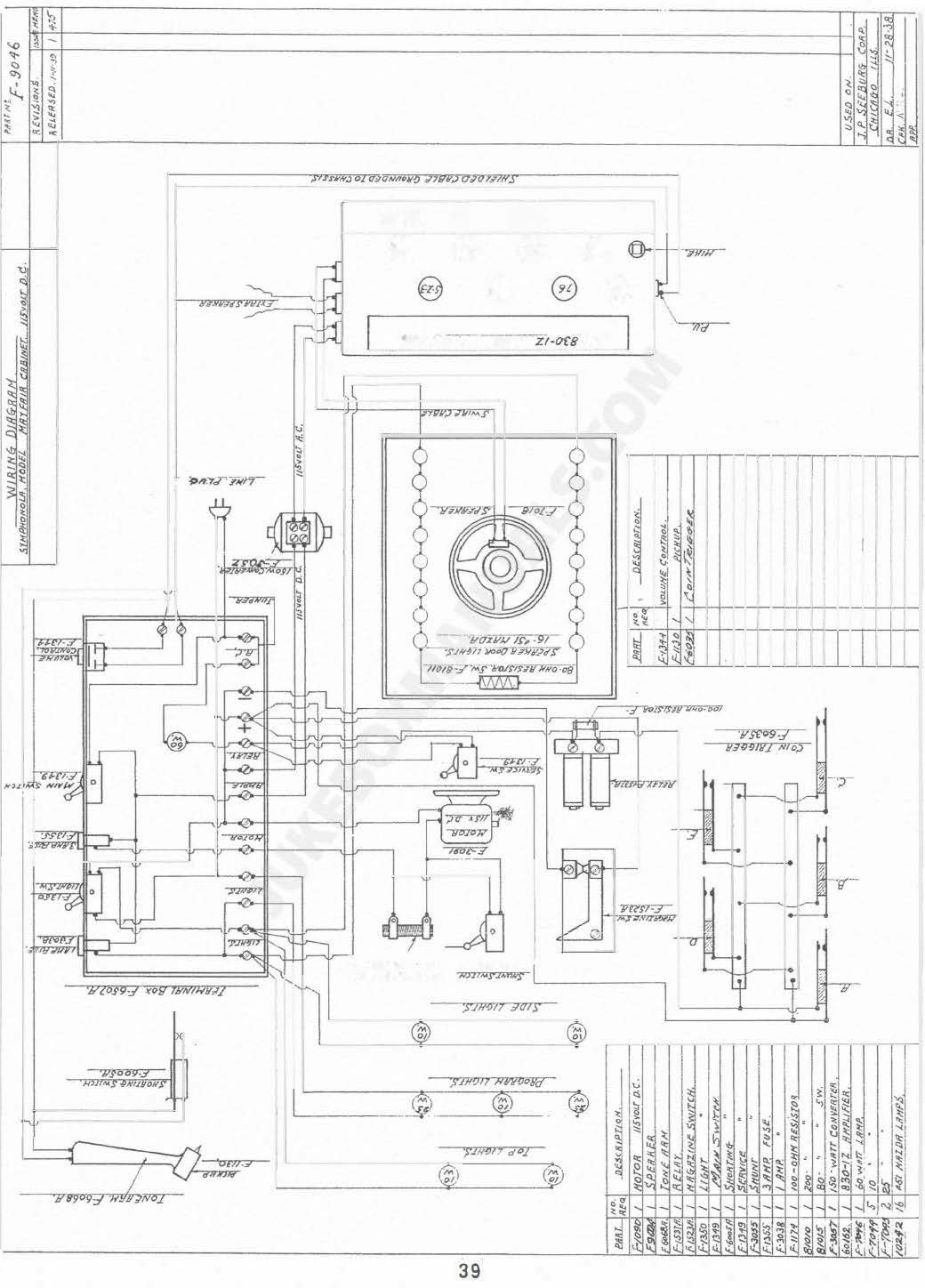 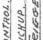 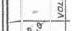 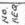 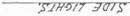 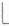 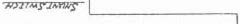 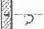 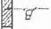 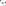 �r.r/./A"t-o•ODCSS'"<·3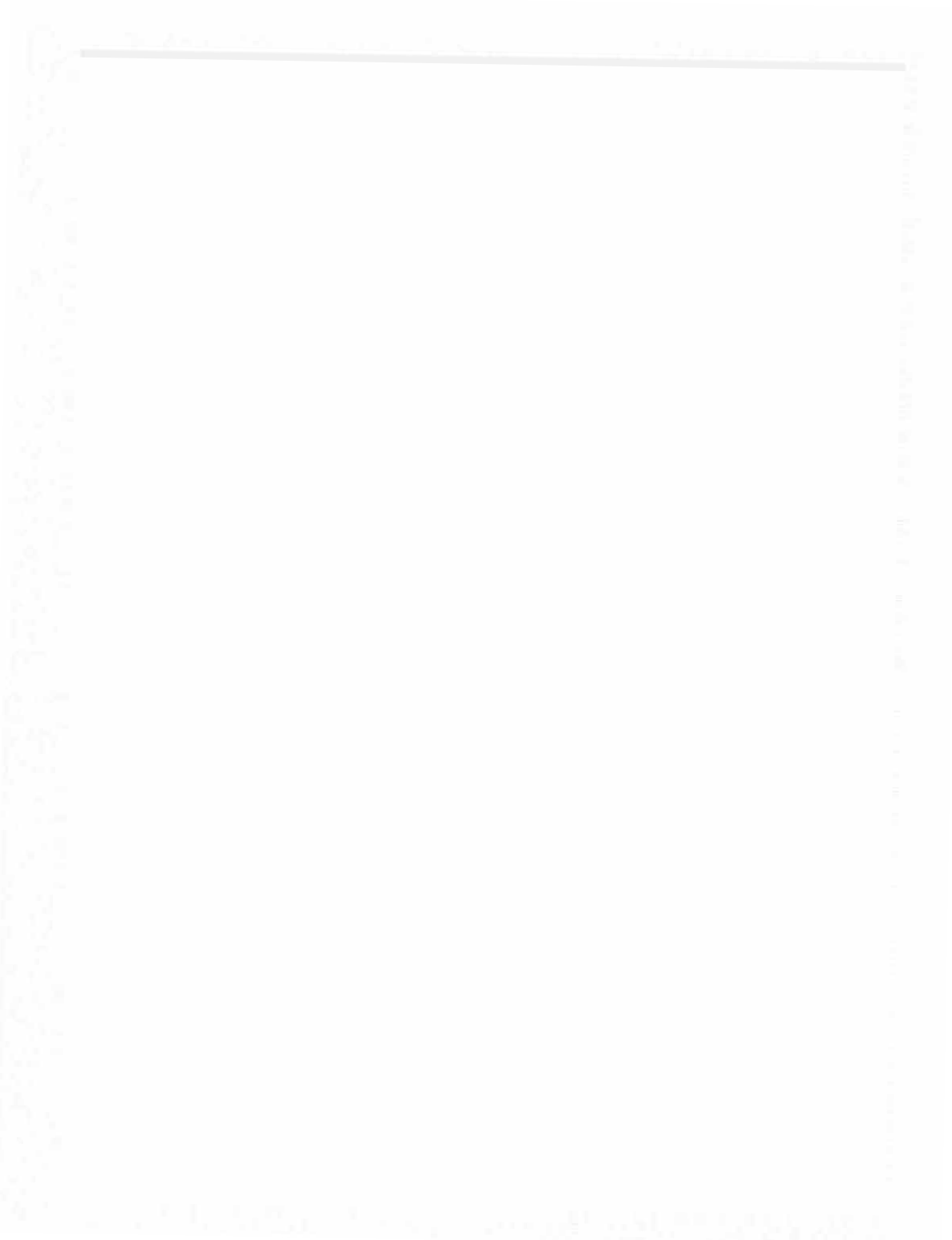 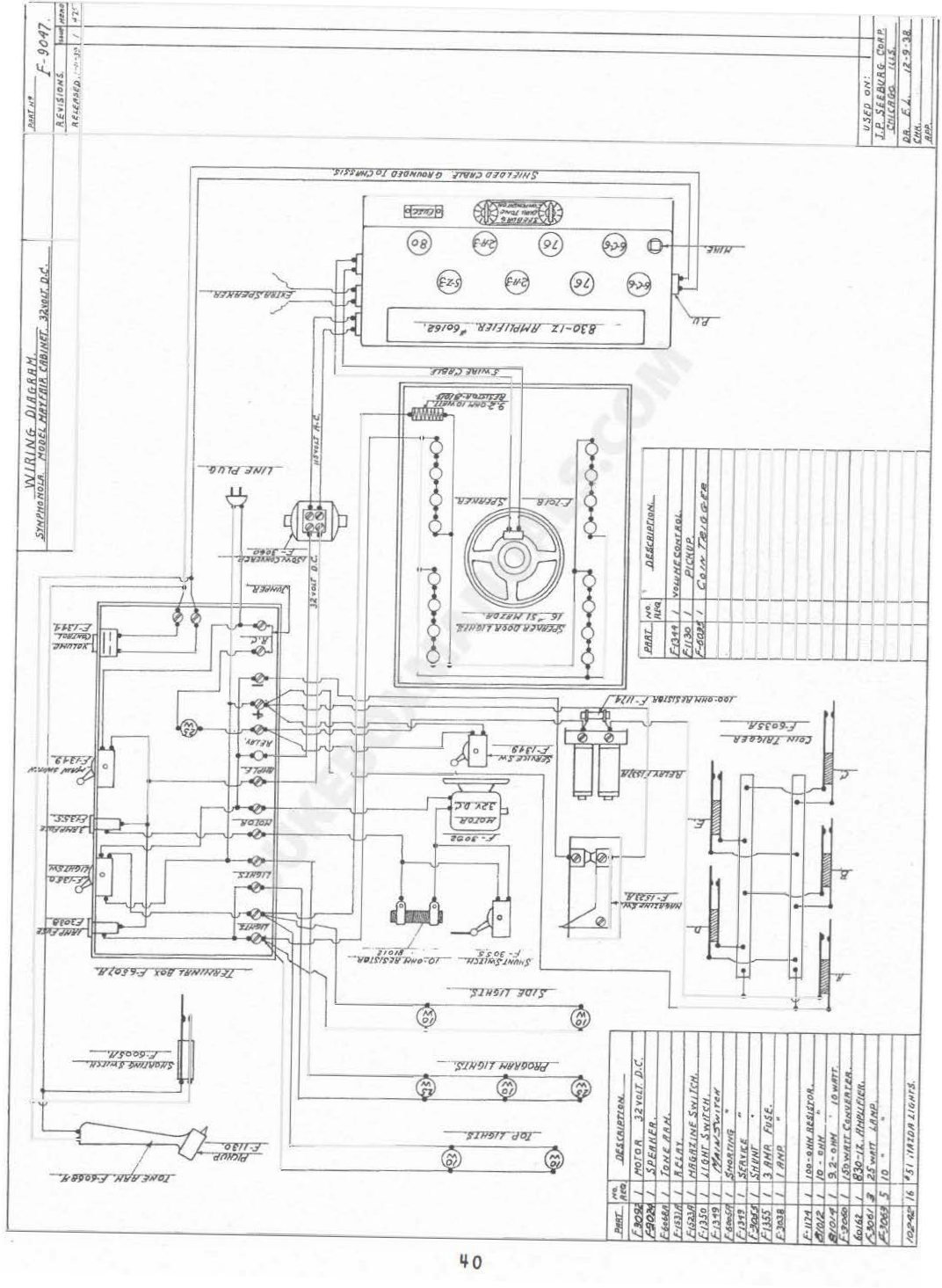 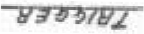 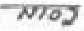 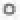 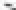 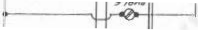 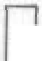 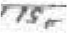 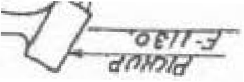 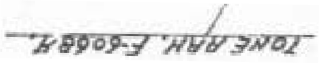 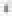 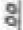 -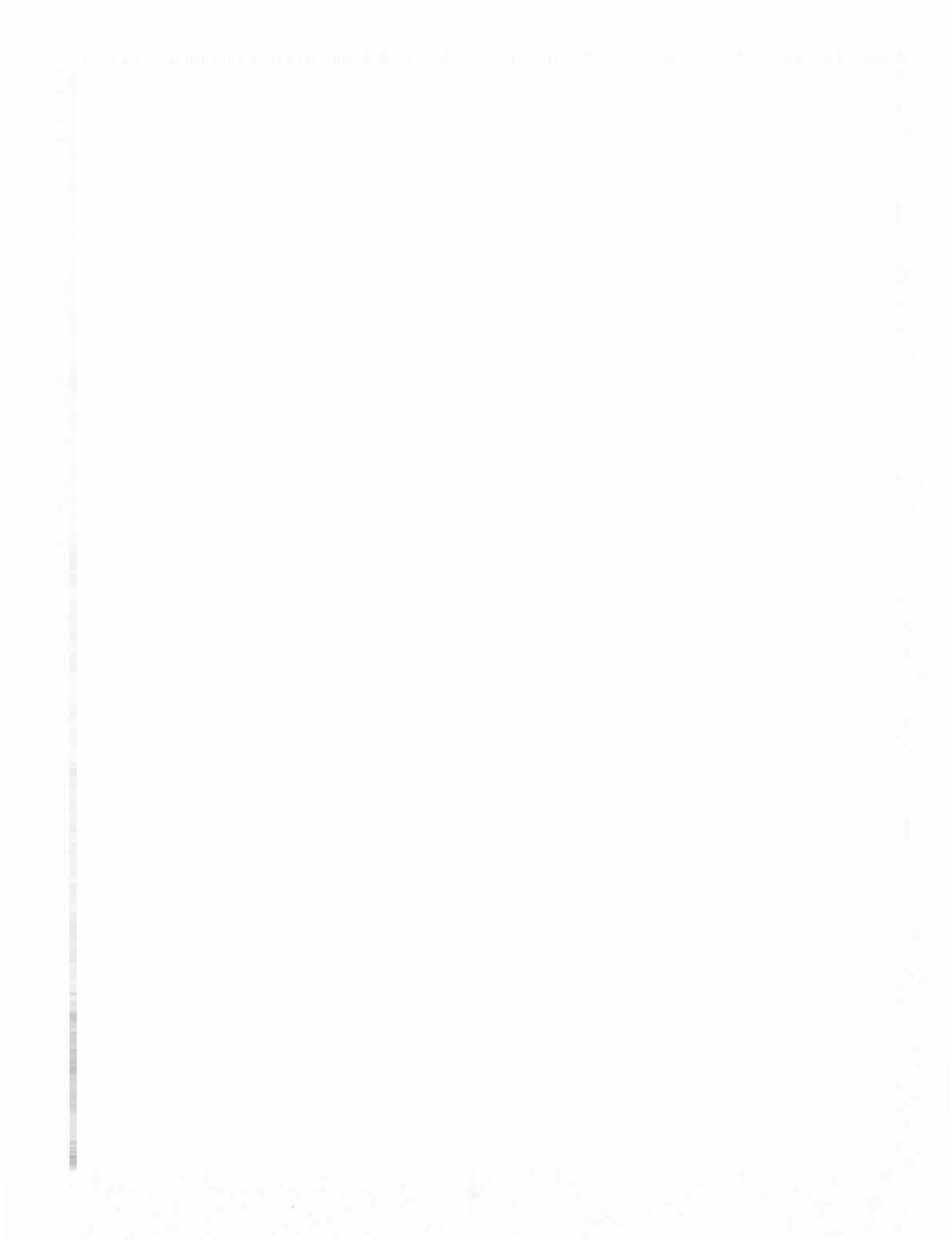 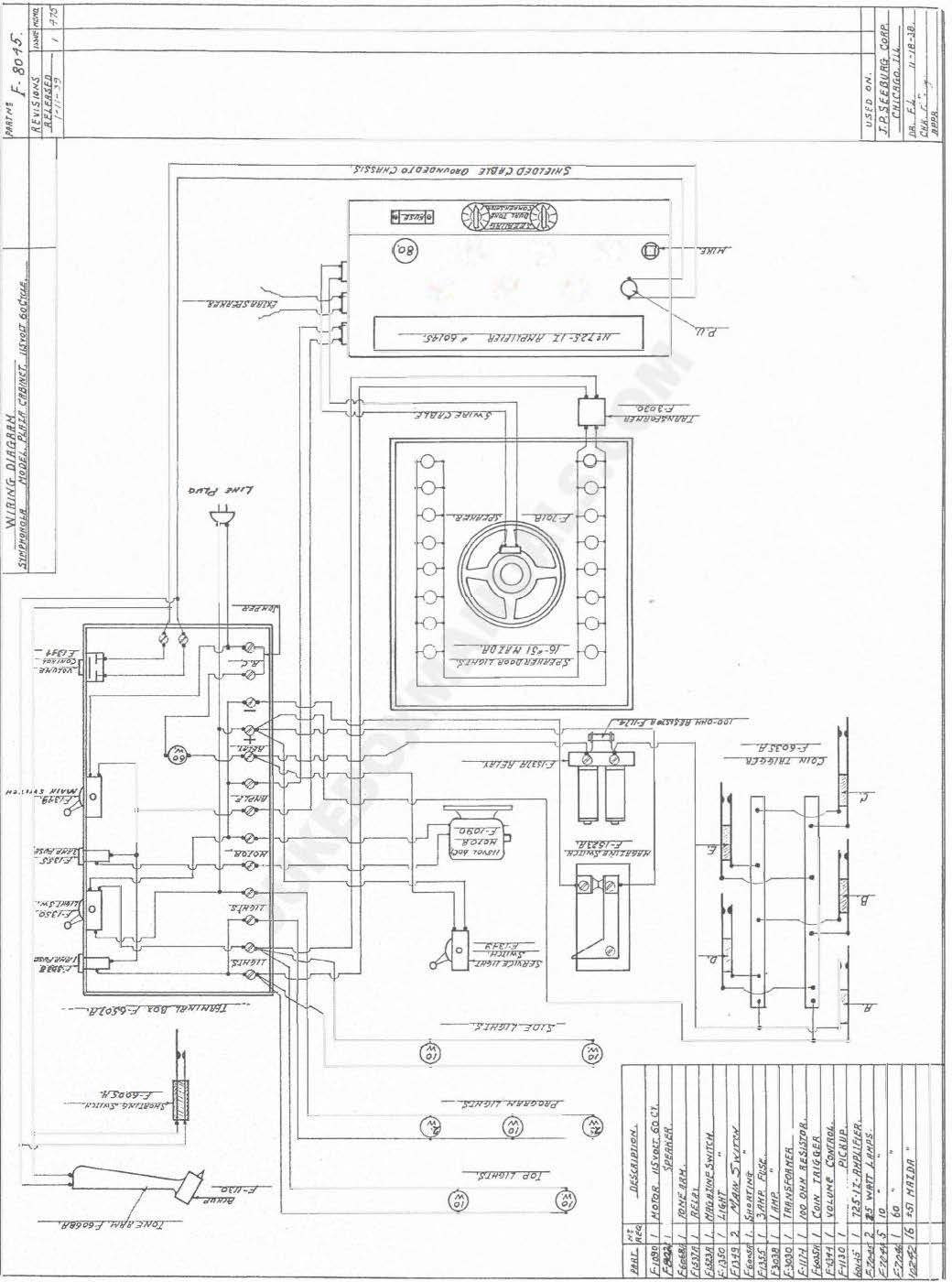 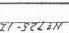 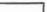 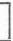 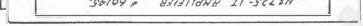 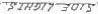 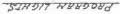 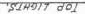 @	0	9�I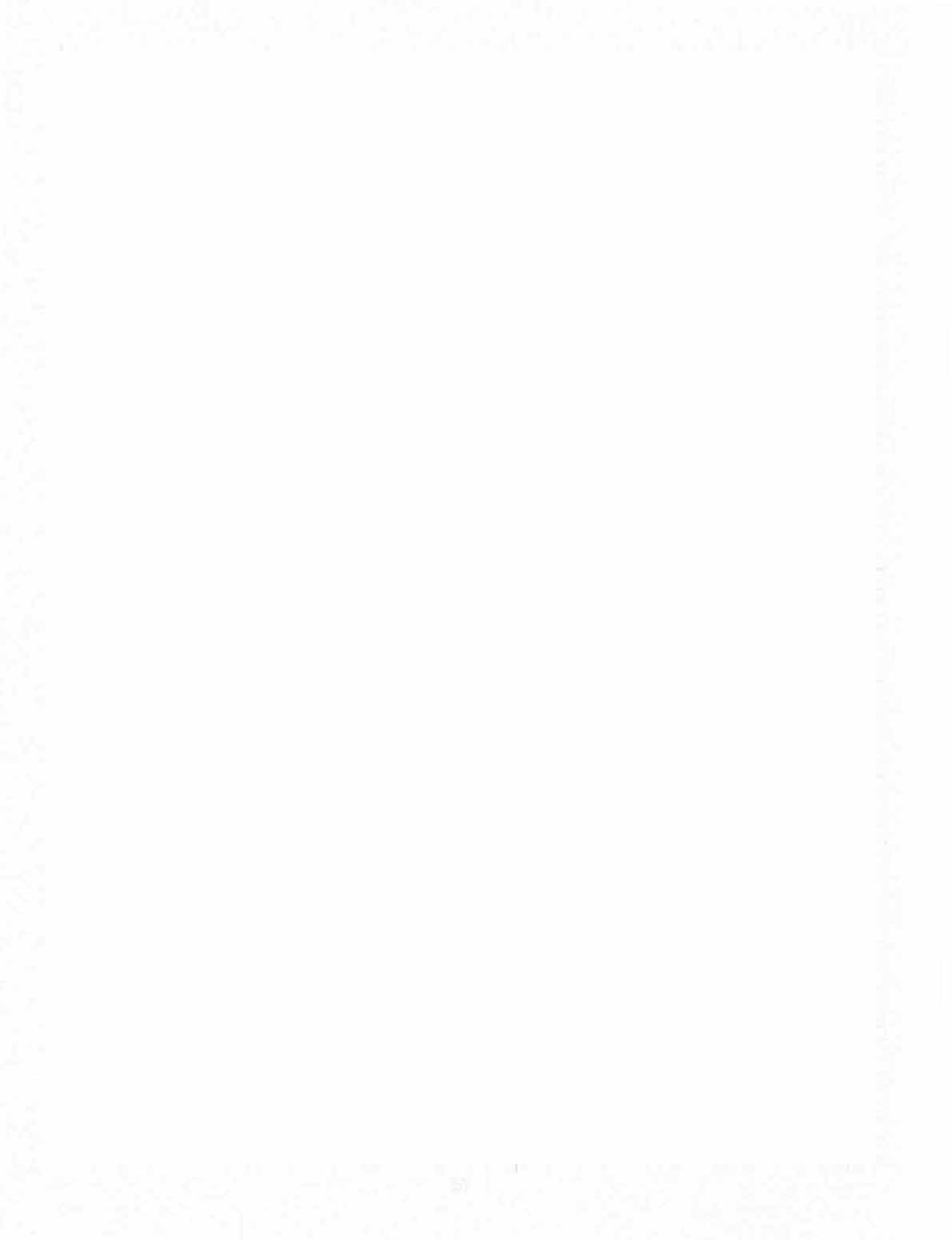 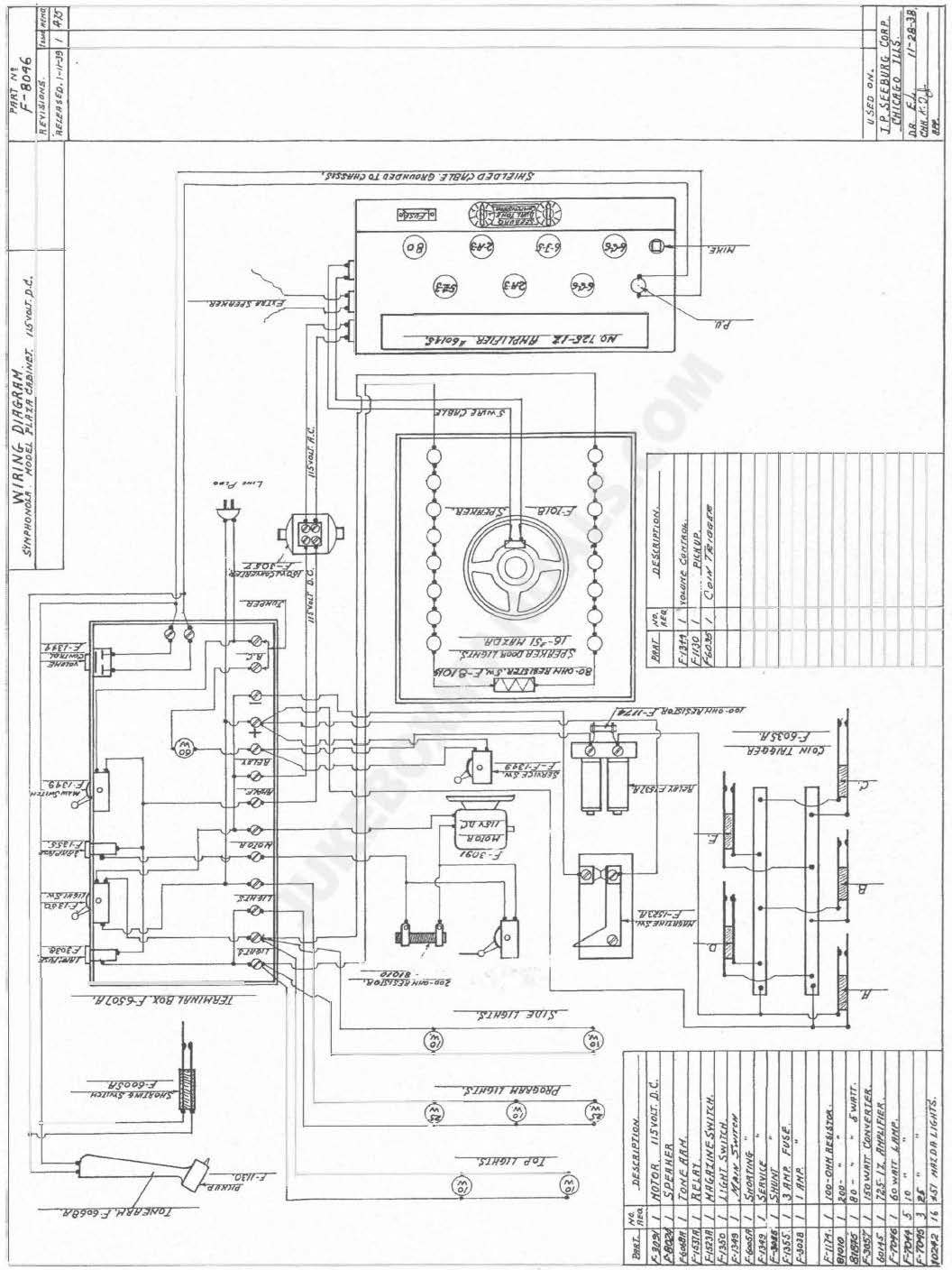 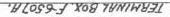 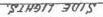 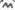 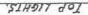 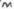 1'$'0l'-f.·�J!Tlfl'T428----­§	qi-===·s==l'=IO=p==='iij=/,=""='=lJ=w=U==I=l==J=t=z=,),) ==]..... '-?117cl N/7')'llf9f/  JOI)'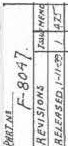 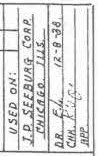 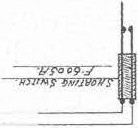 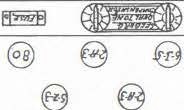 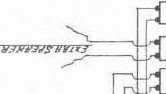 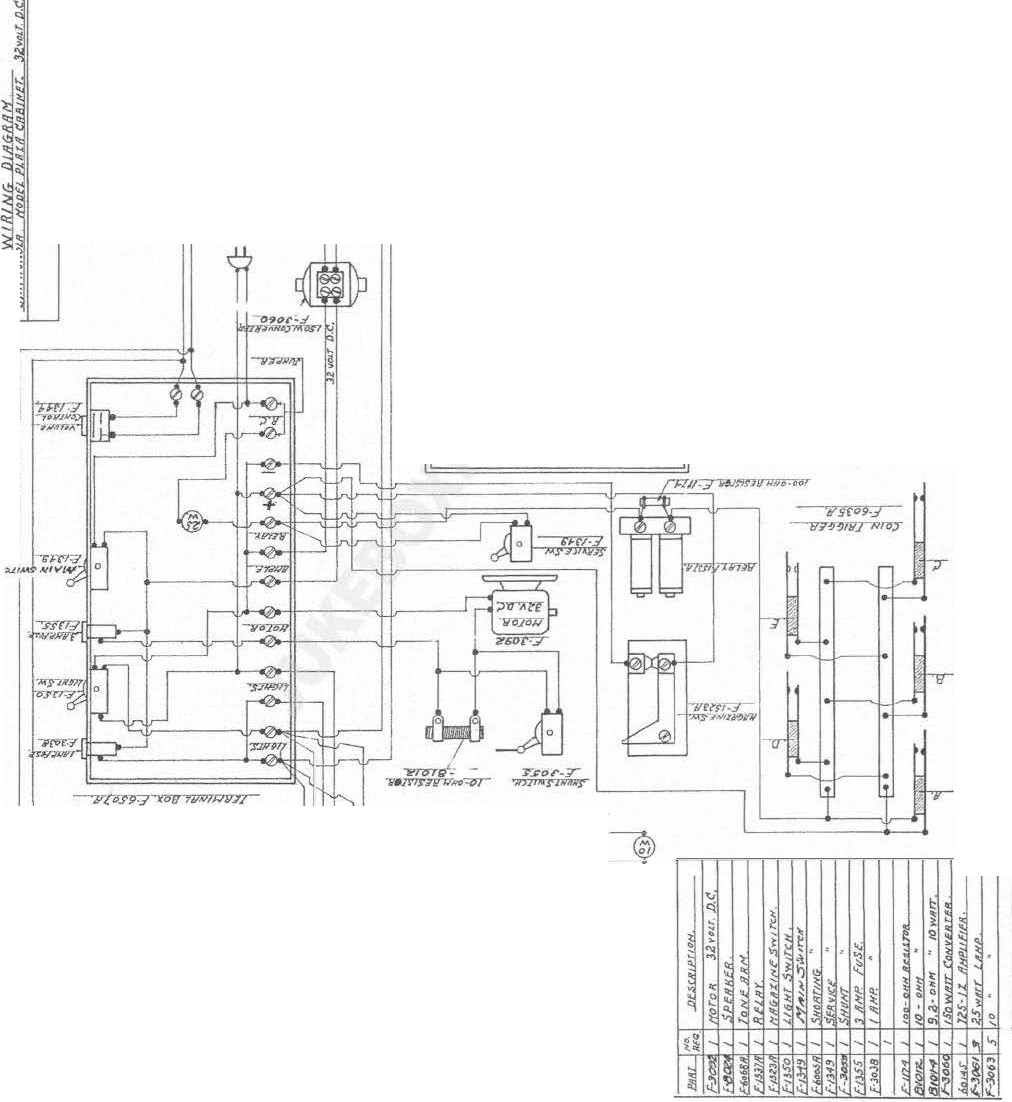 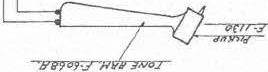 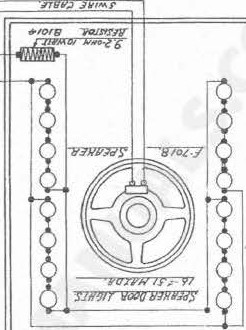 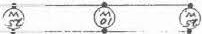 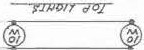 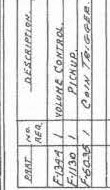 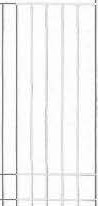 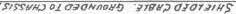 '$.'Jll'Jll lllllf90li(/3..,"...'..S..?."l'l';:;'.ri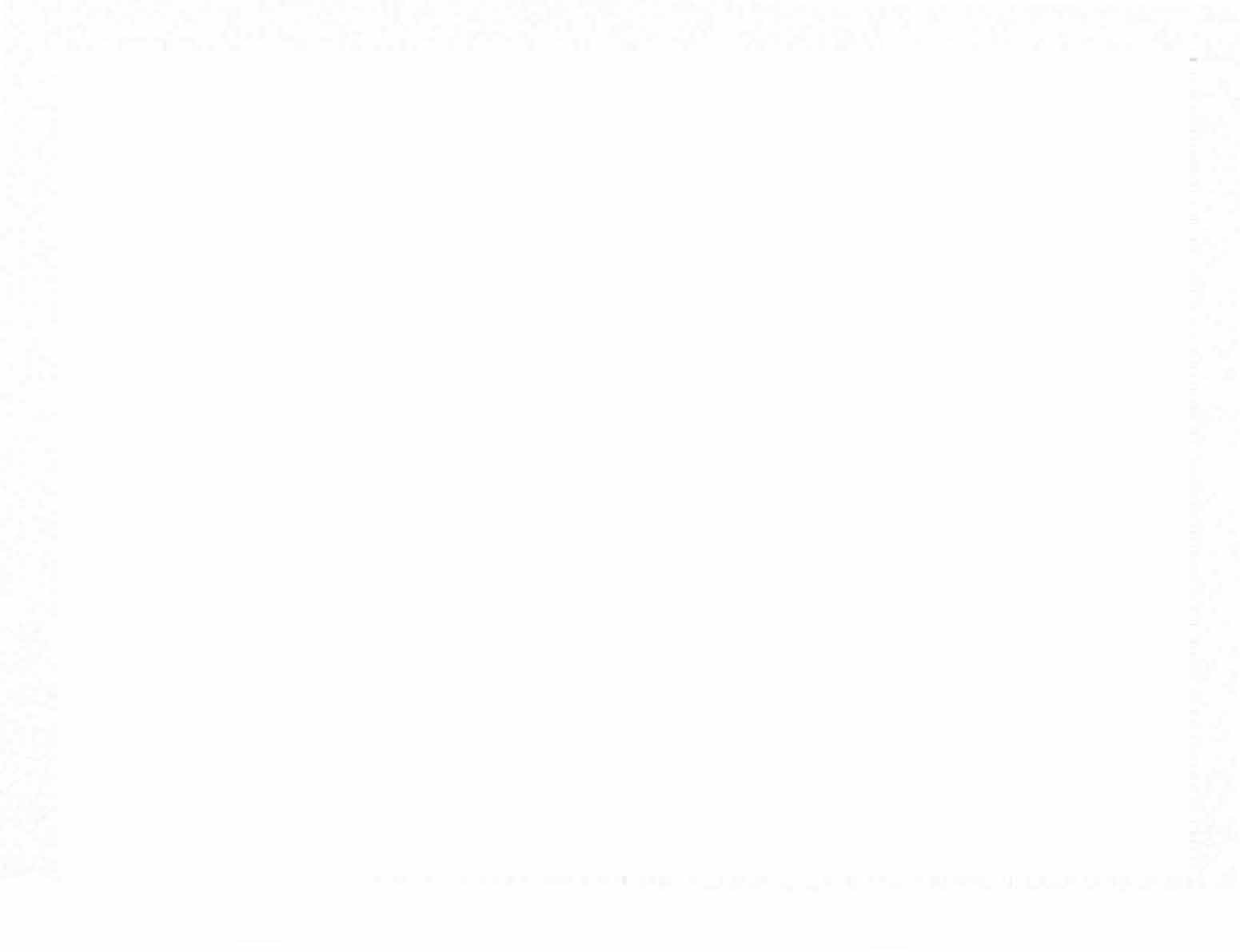 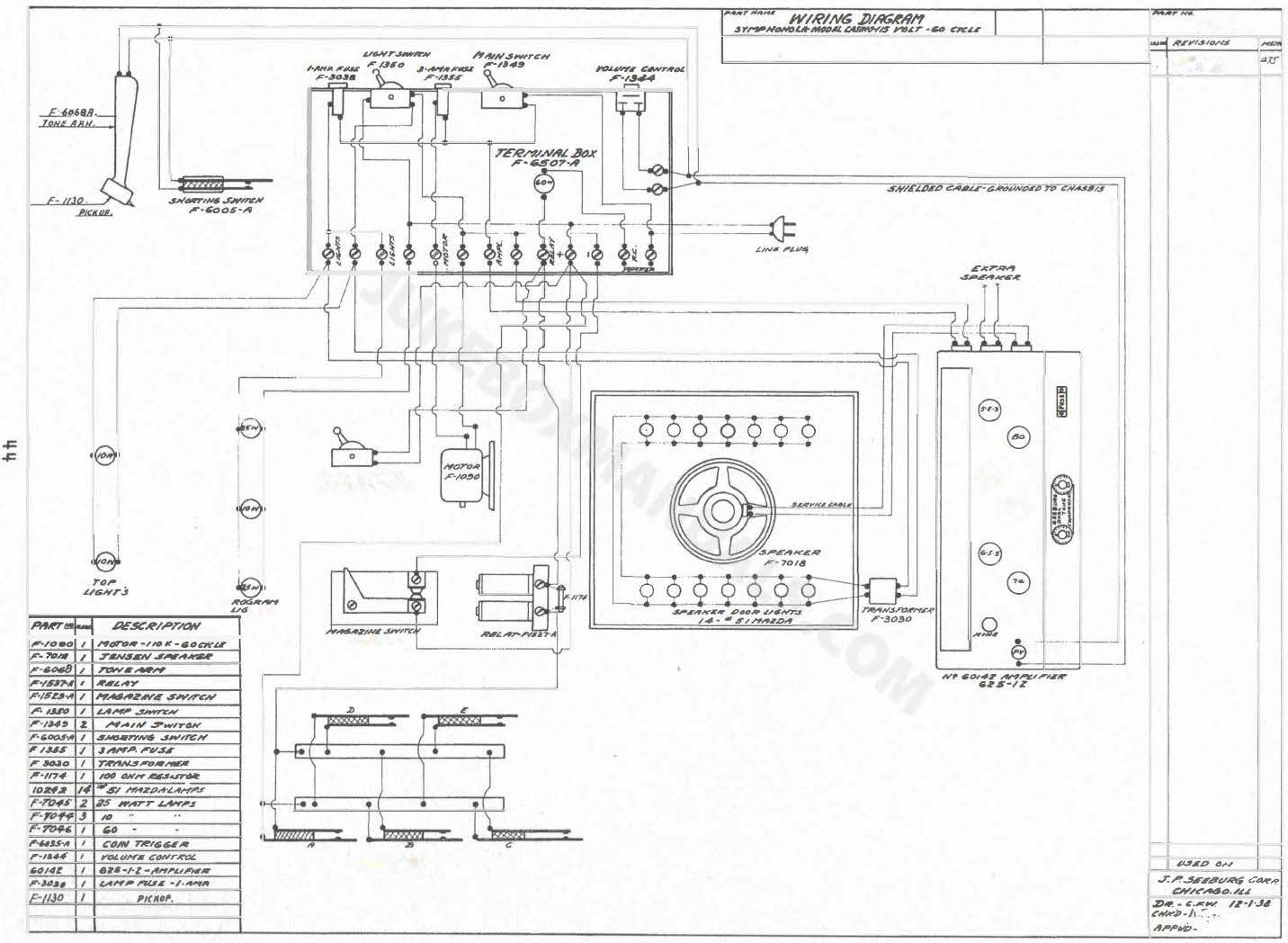 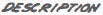 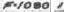 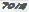 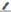 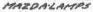 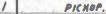 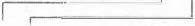 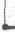 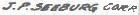 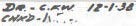 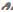 F-1010.I     "�':.���!!'Slll"'.e./ISNT.SIWTCAIJIV�B,.,-../II,_,C°'Nr;tYcJ1$1_.,-..Id.JS-A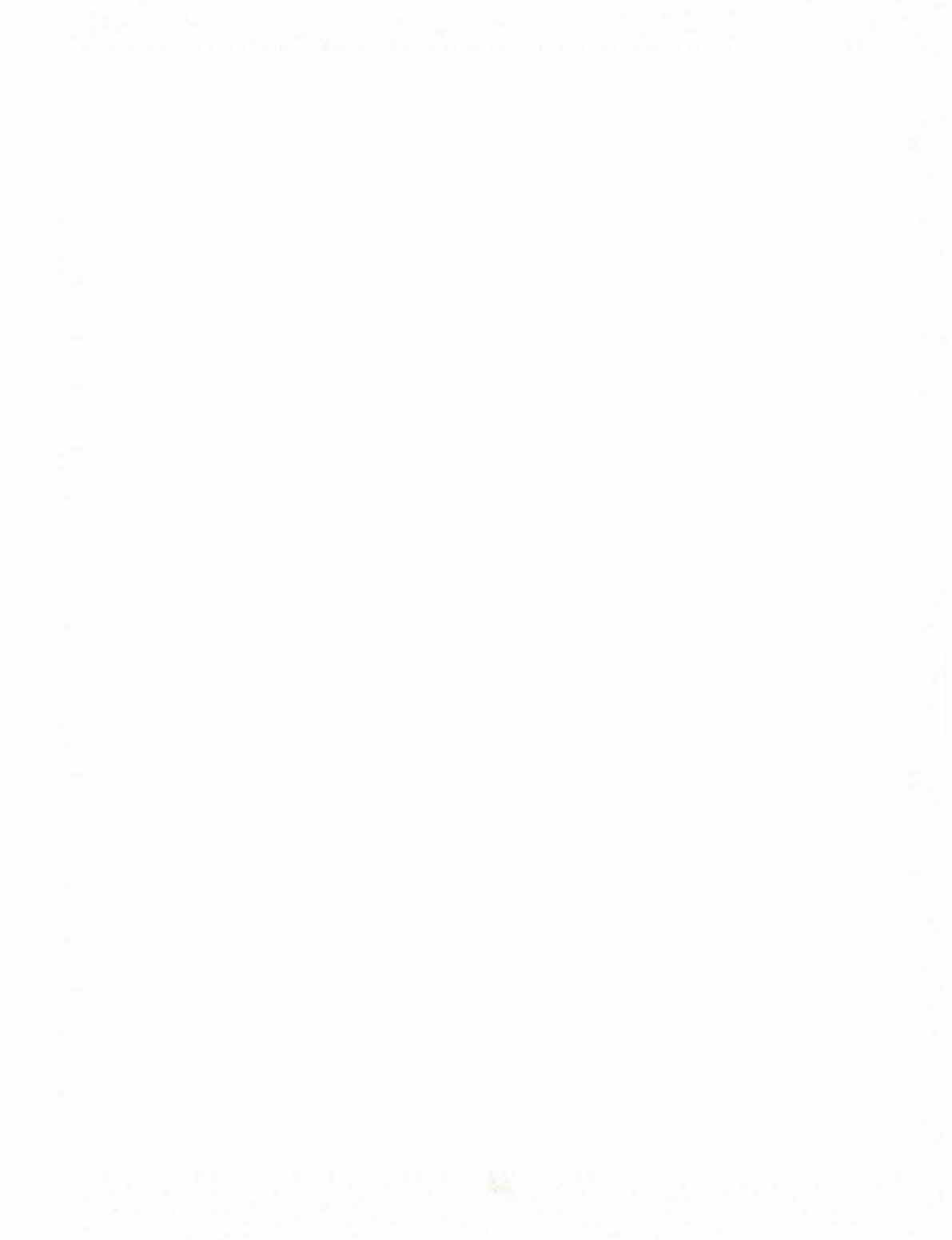 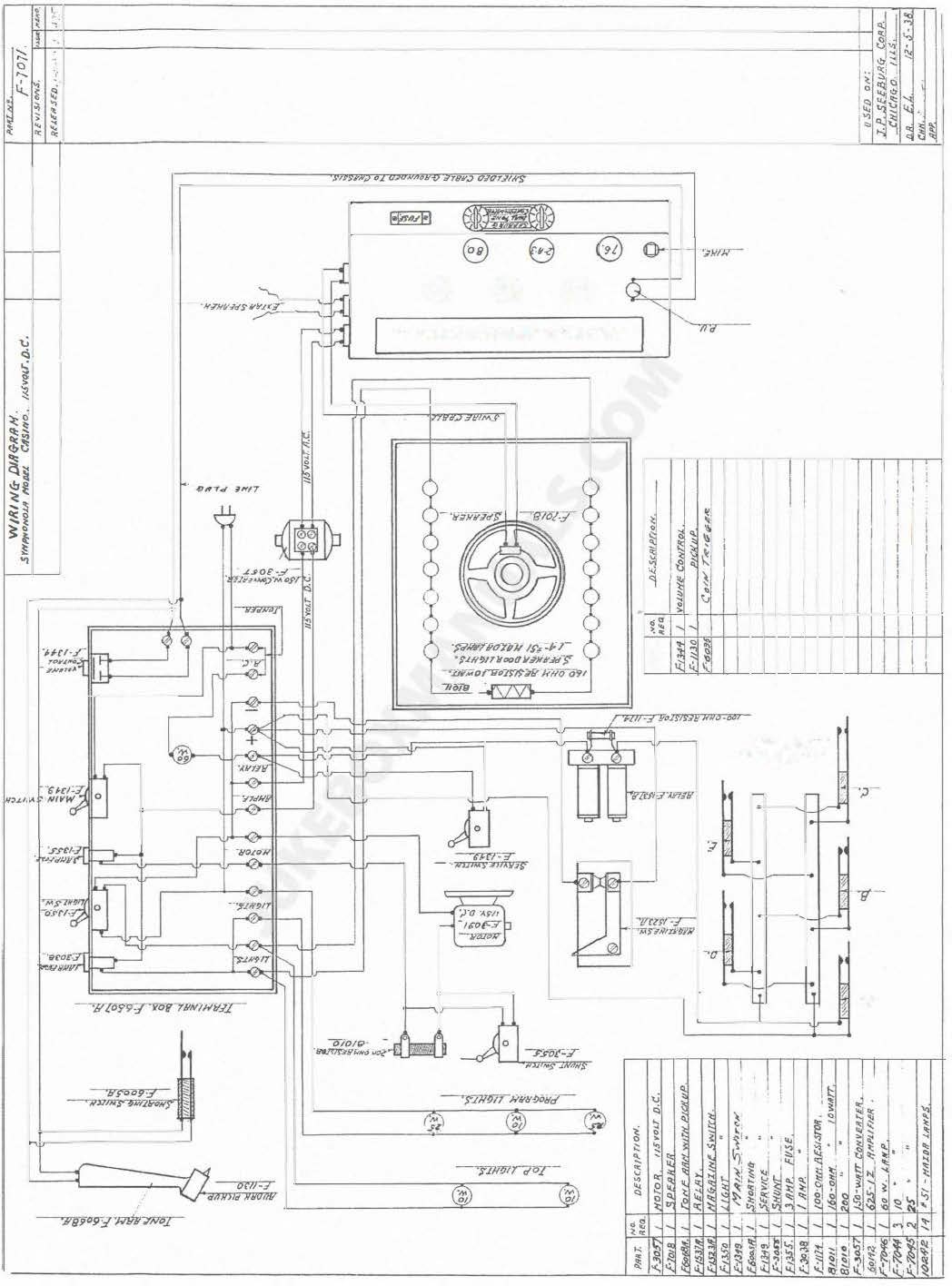 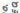 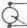 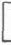 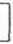 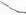 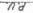 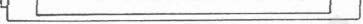 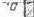 I'�"JO!J!J/11 'Nlo;J'I�5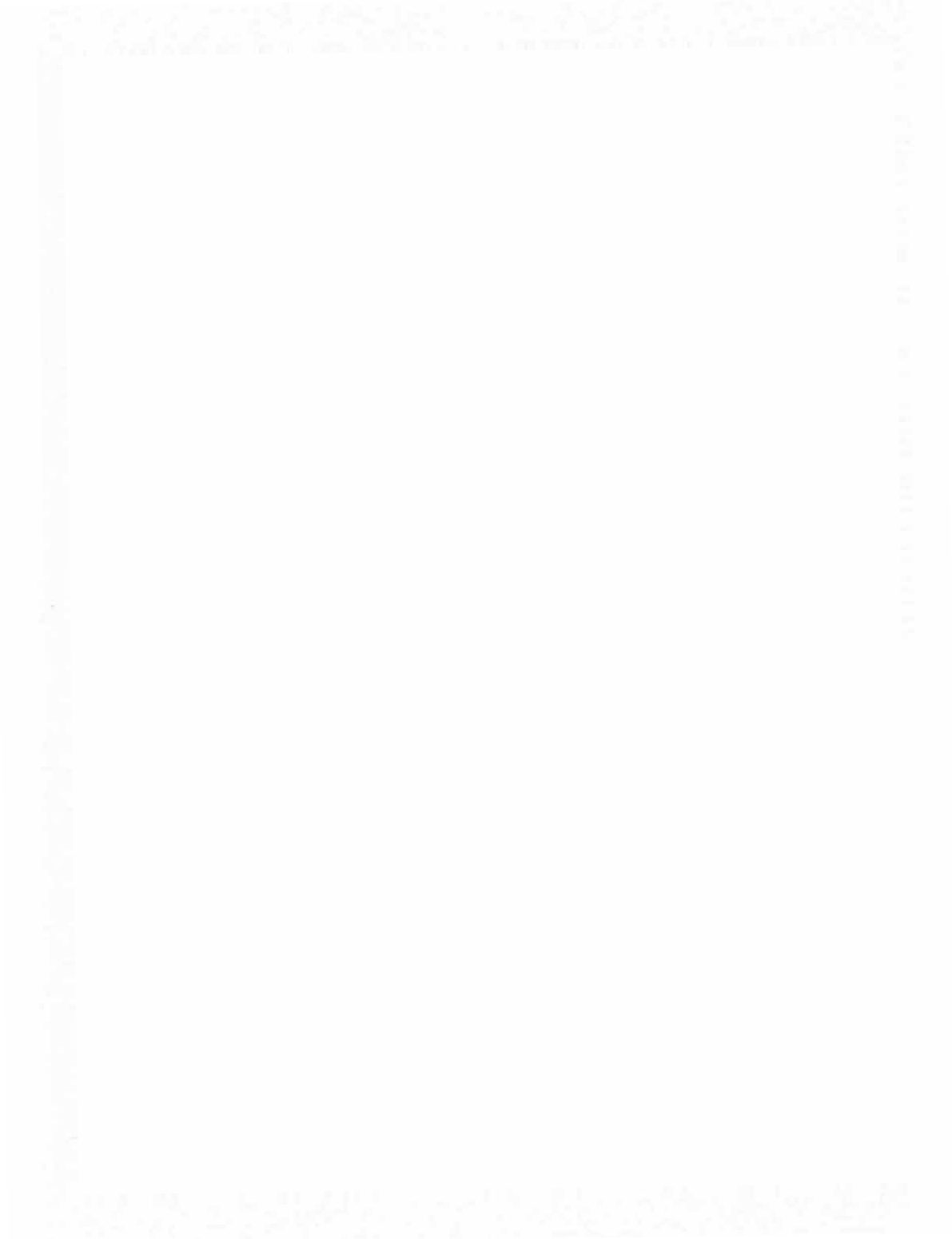 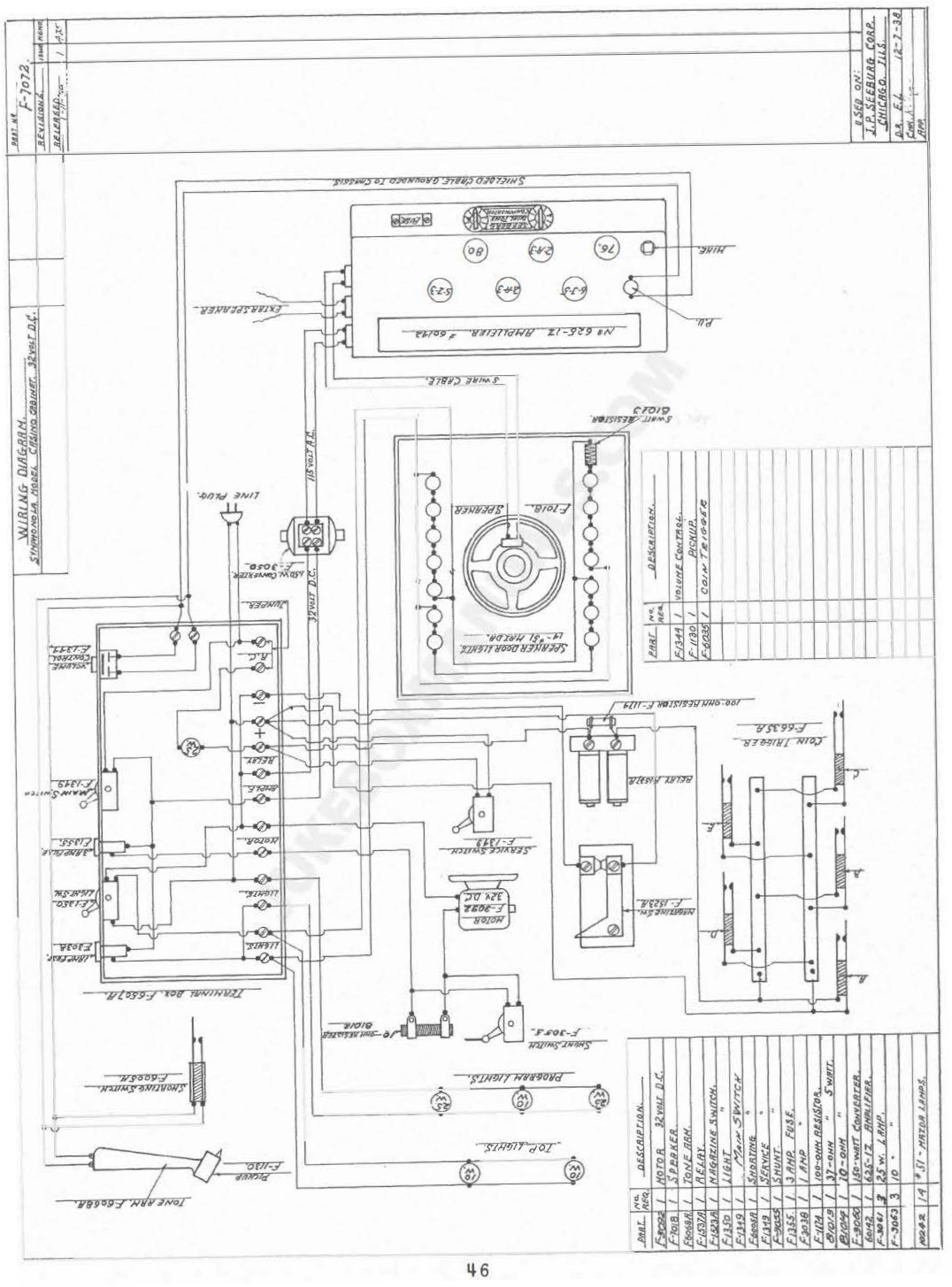 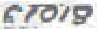 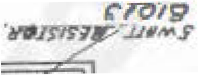 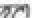 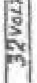 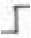 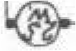 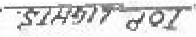 •Jtl      (�EE3	��	®	(])	0\:i	®	CID	CD	���J�IY.-,) J#Y'/'f _r���	:..	�\II�	'"	'.al��	�	��t(" ['!��\�	ll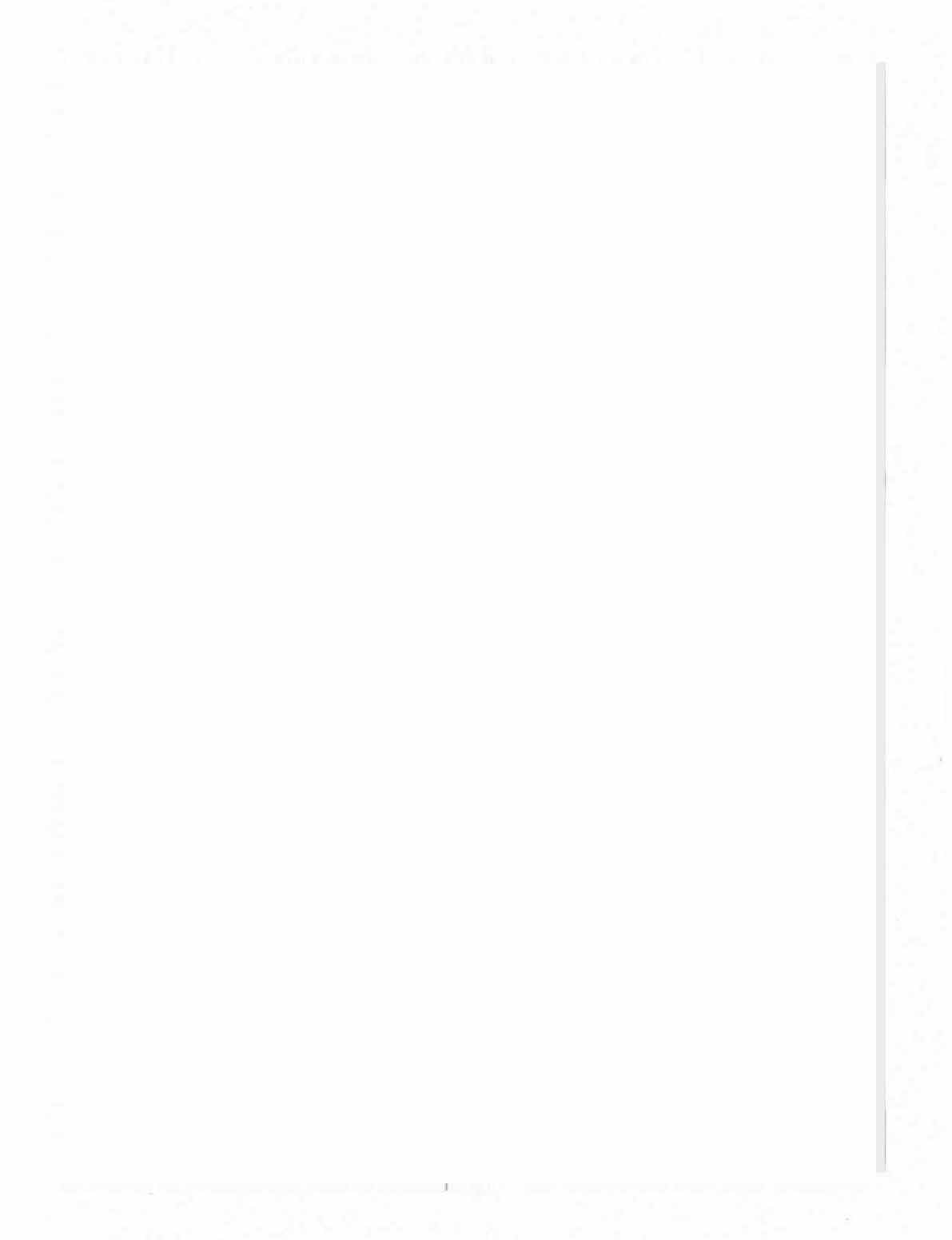 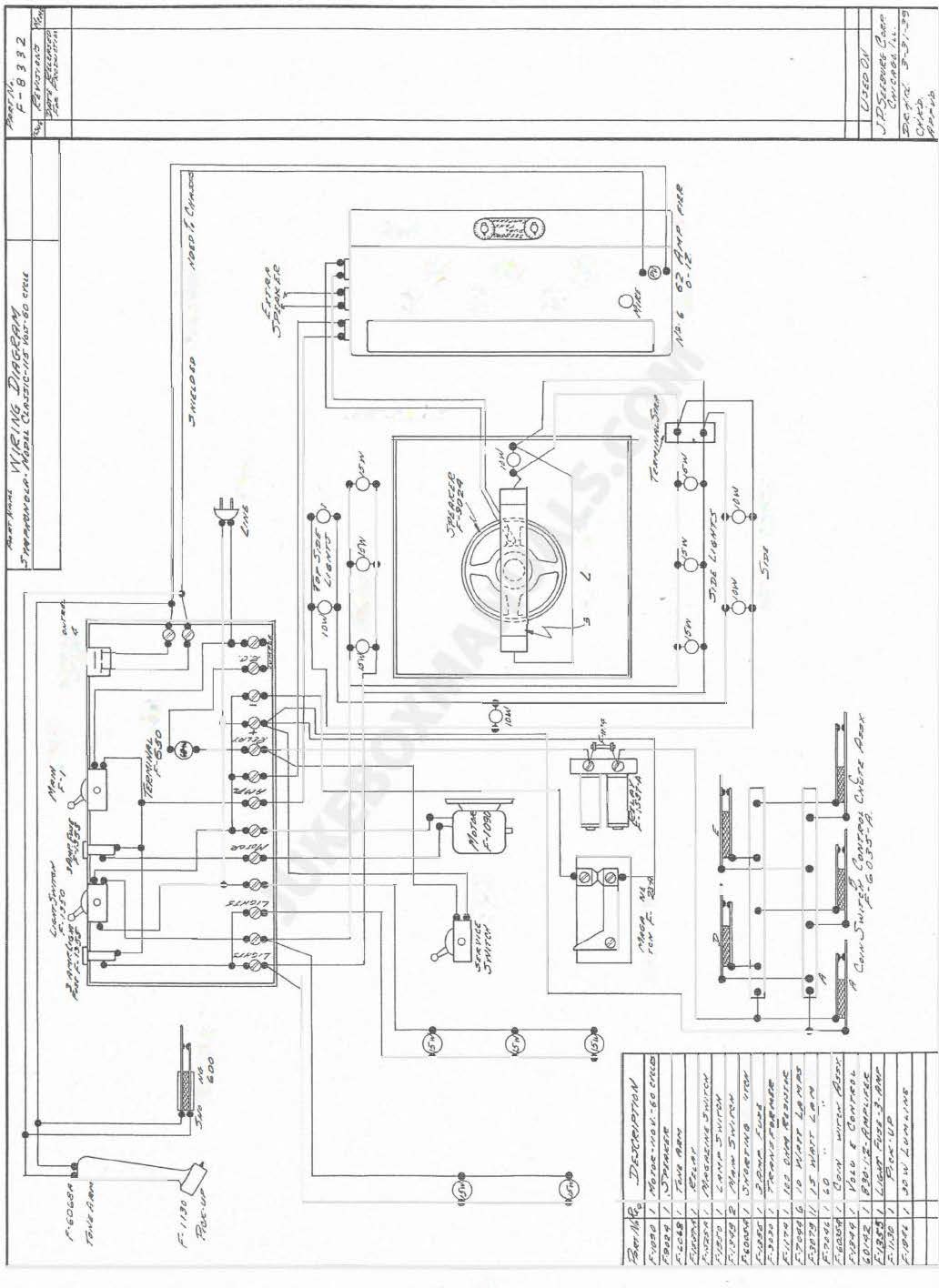 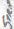 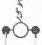 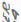 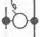 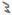 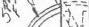 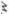 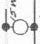 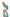 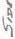 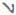 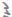 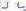 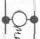 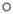 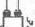 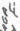 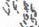 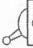 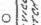 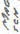 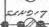 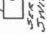 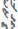 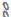 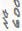 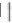 ..�i�����::;"'	�'!i����� "\	-	-��\·�� \i+ 7�®	CD	®CD	CD	G)	��.. <i�"'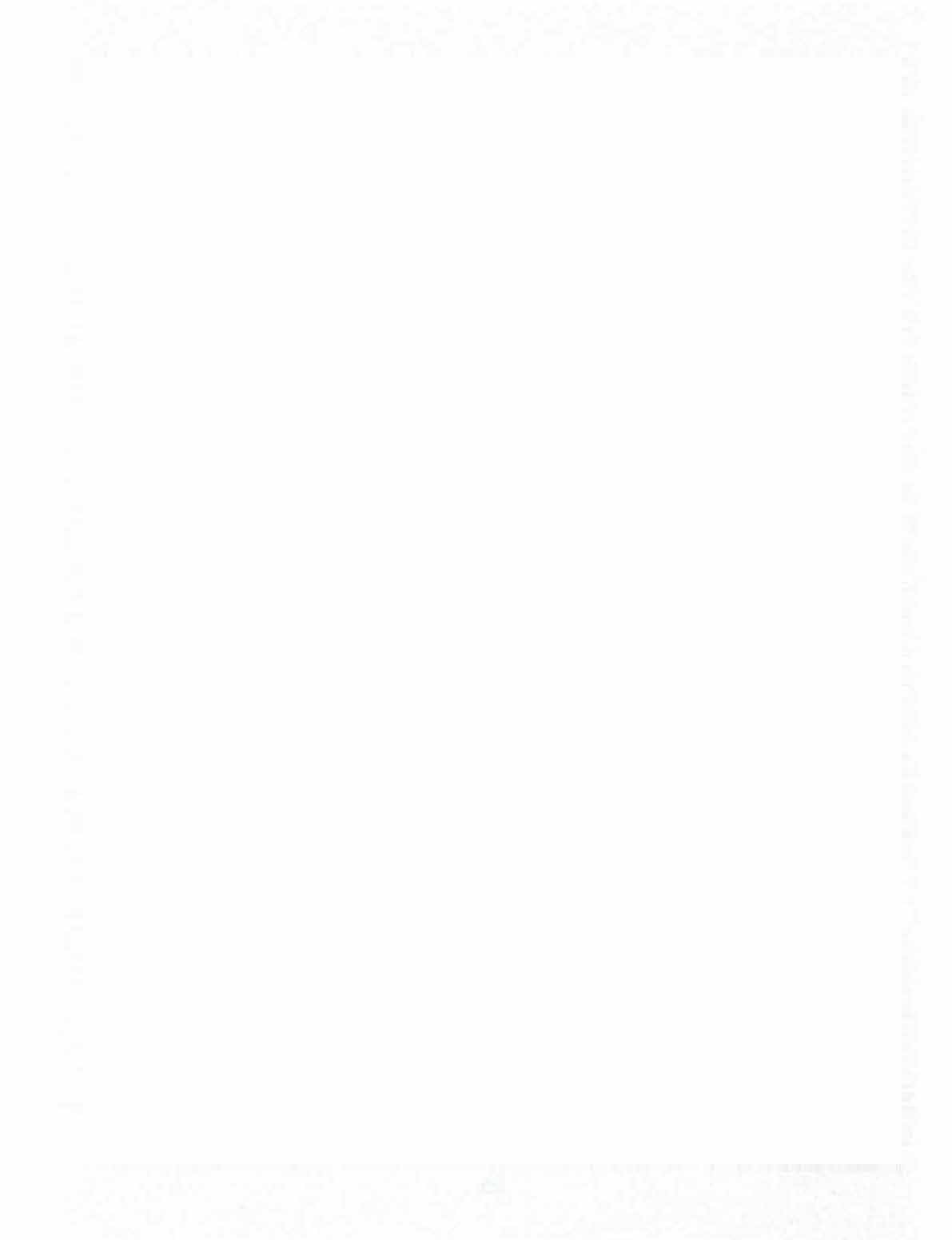 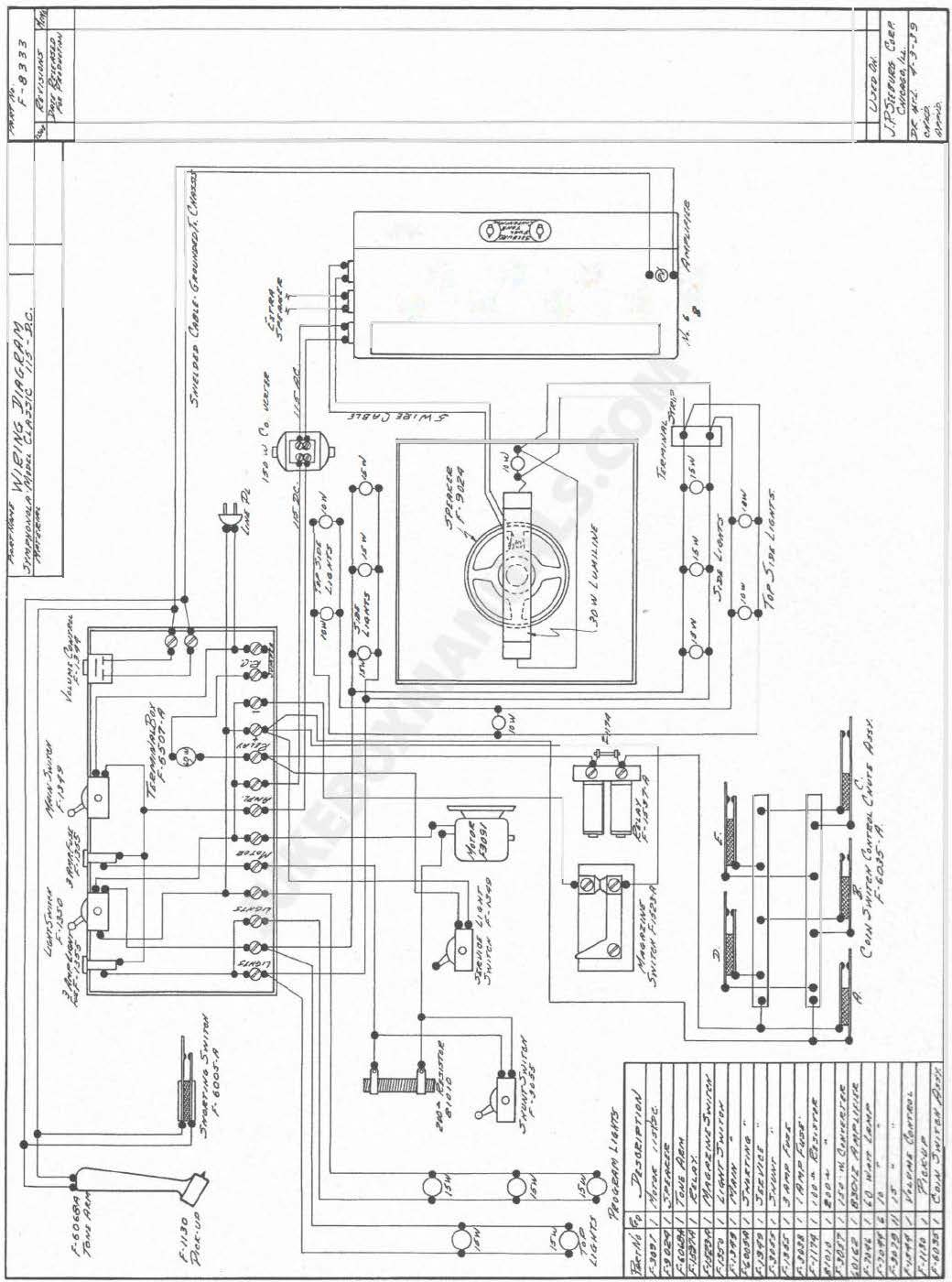 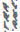 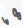 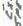 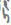 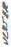 \?IJ�iltl" At1rrA¥ ,.J;.,,. ..oos ,,;.rtJ tJ e°""""'lr,£,,. _,?=ir.,,.. �''""88,,.<;1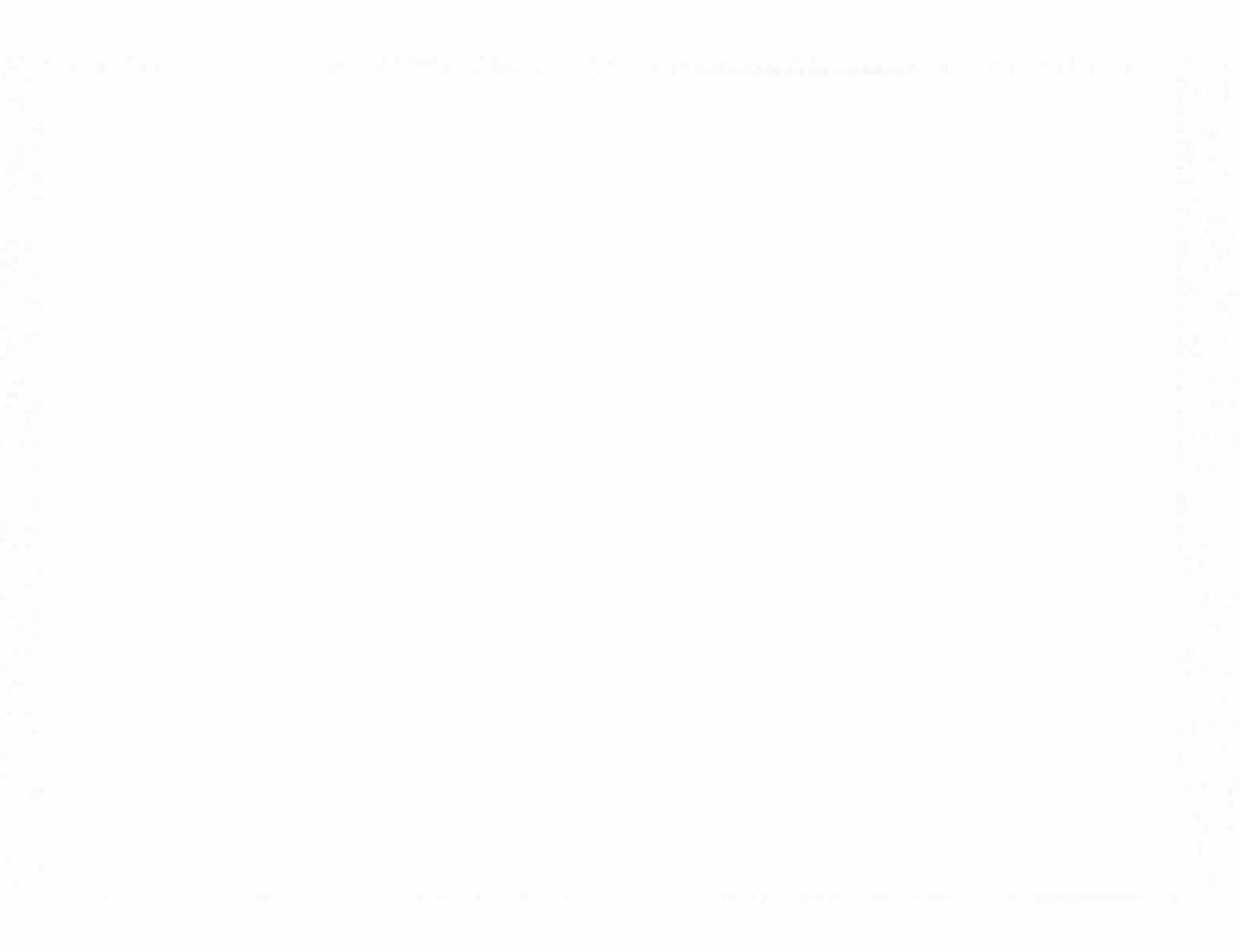 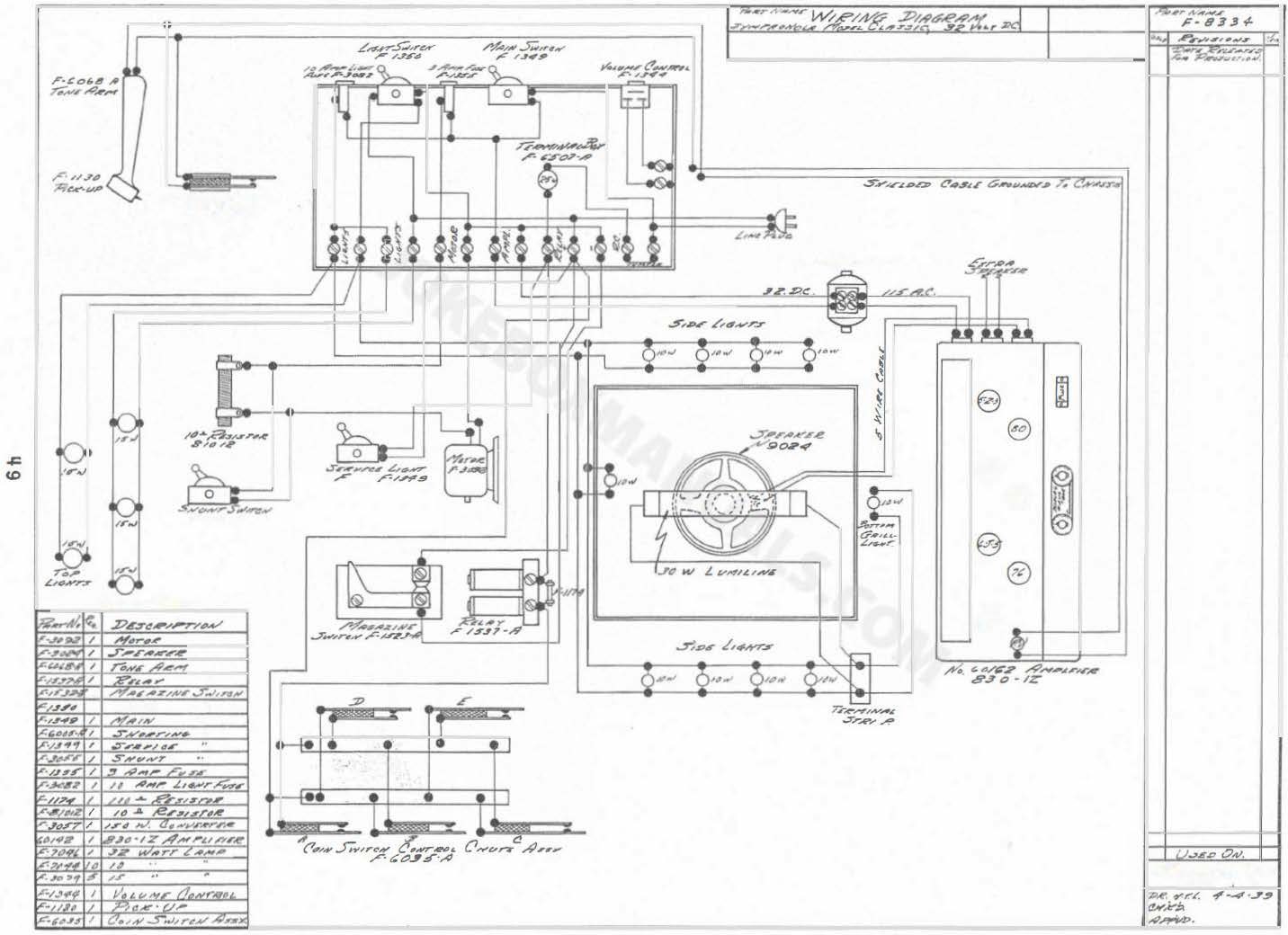 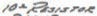 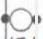 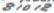 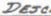 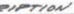 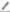 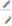 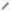 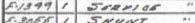 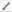 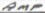 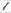 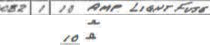 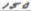 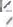 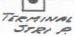 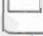 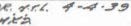 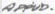 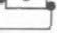 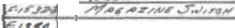 I'' l!'l'  ..r0"..J.P.Jr�"°'('.,Y/fl ,,,_ /,..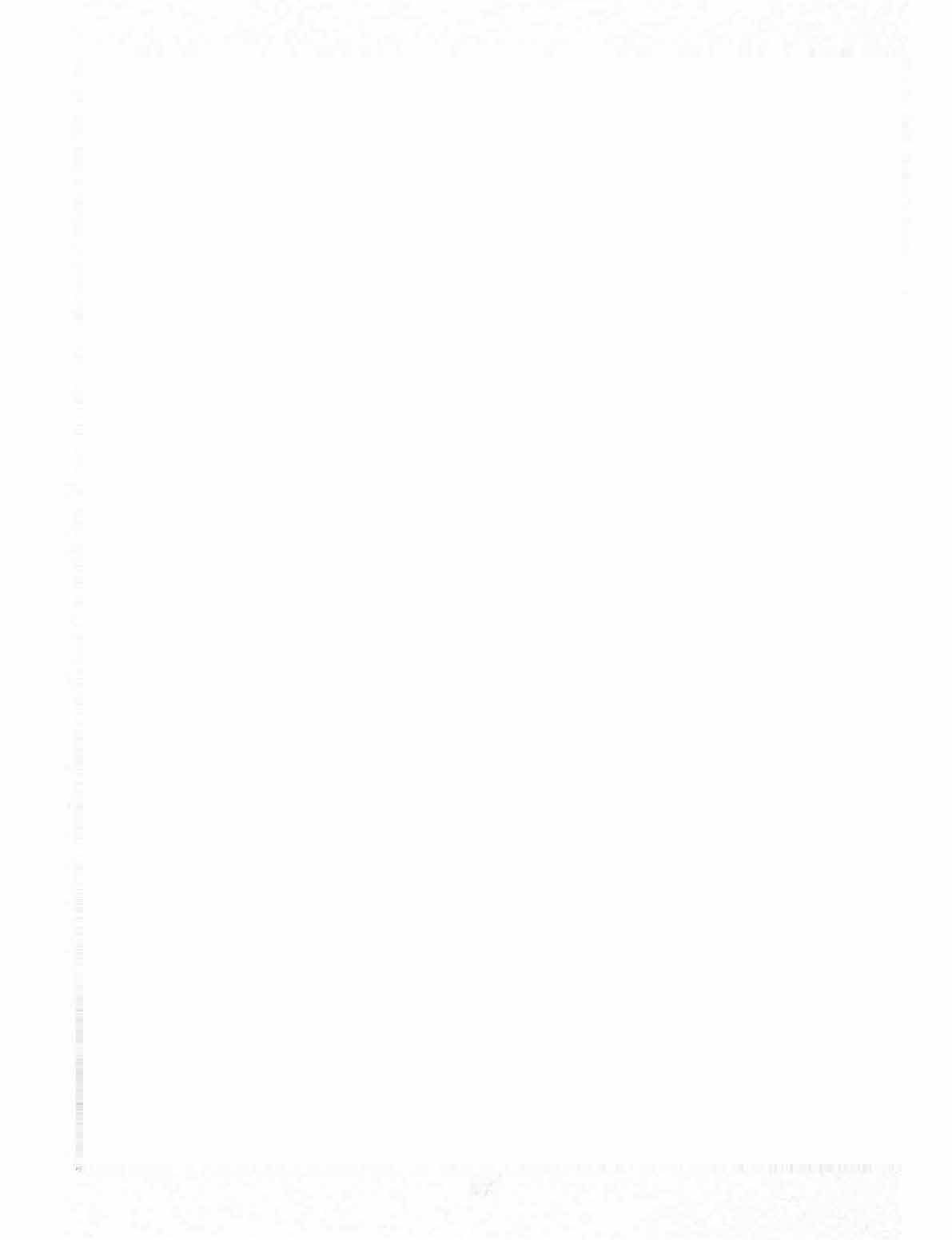 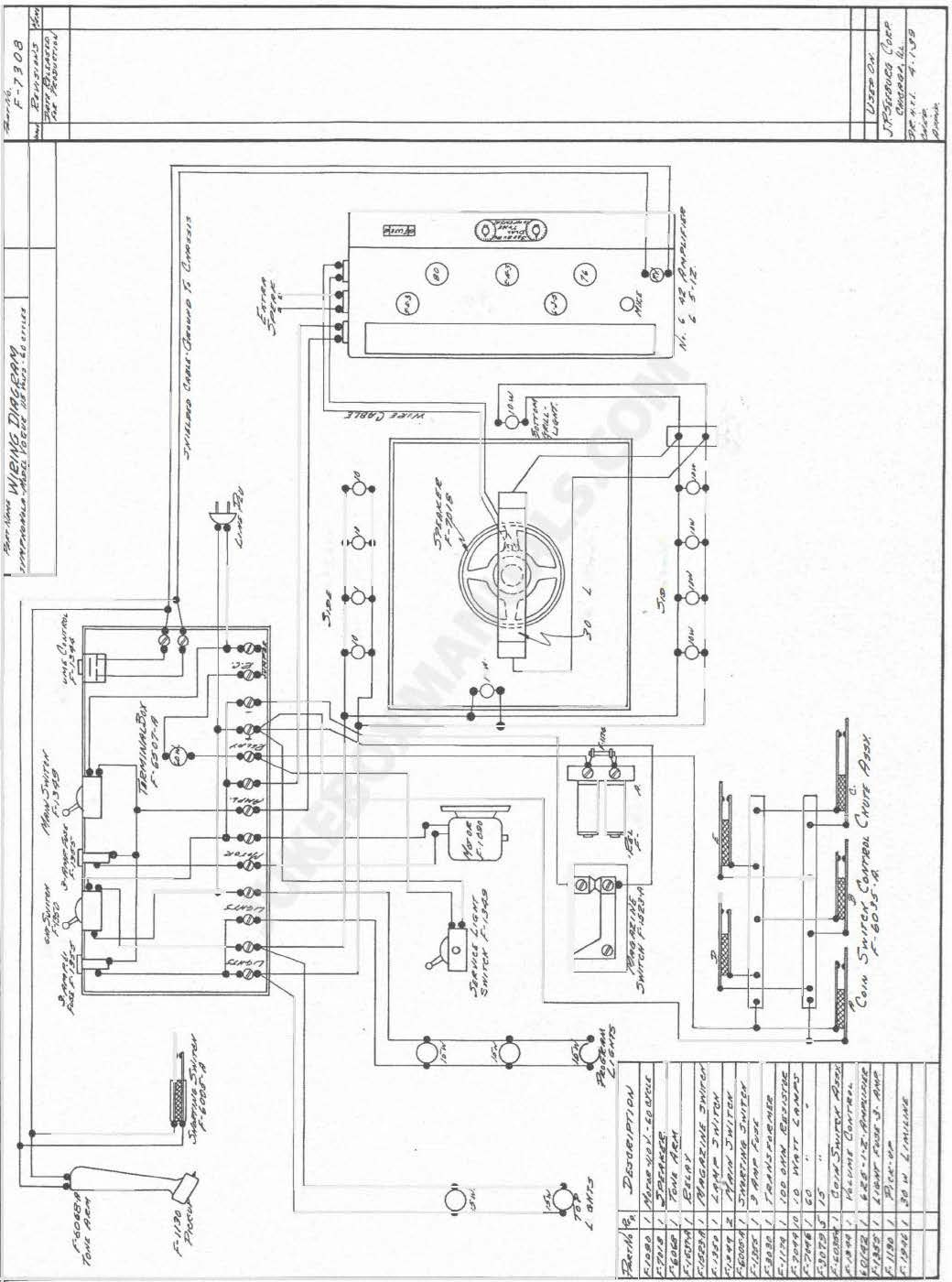 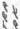 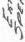 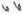 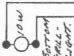 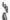 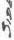 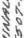 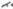 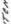 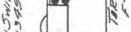 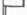 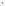 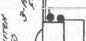 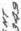 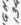 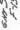 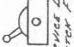 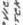 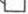 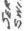 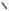 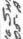 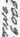 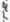 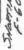 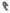 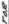 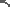 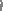 �CD	� "' f	� \:�\ � )	�I)�'t�	�\	��	�	��	�	�	..��.�0	��'�0,) �:\50 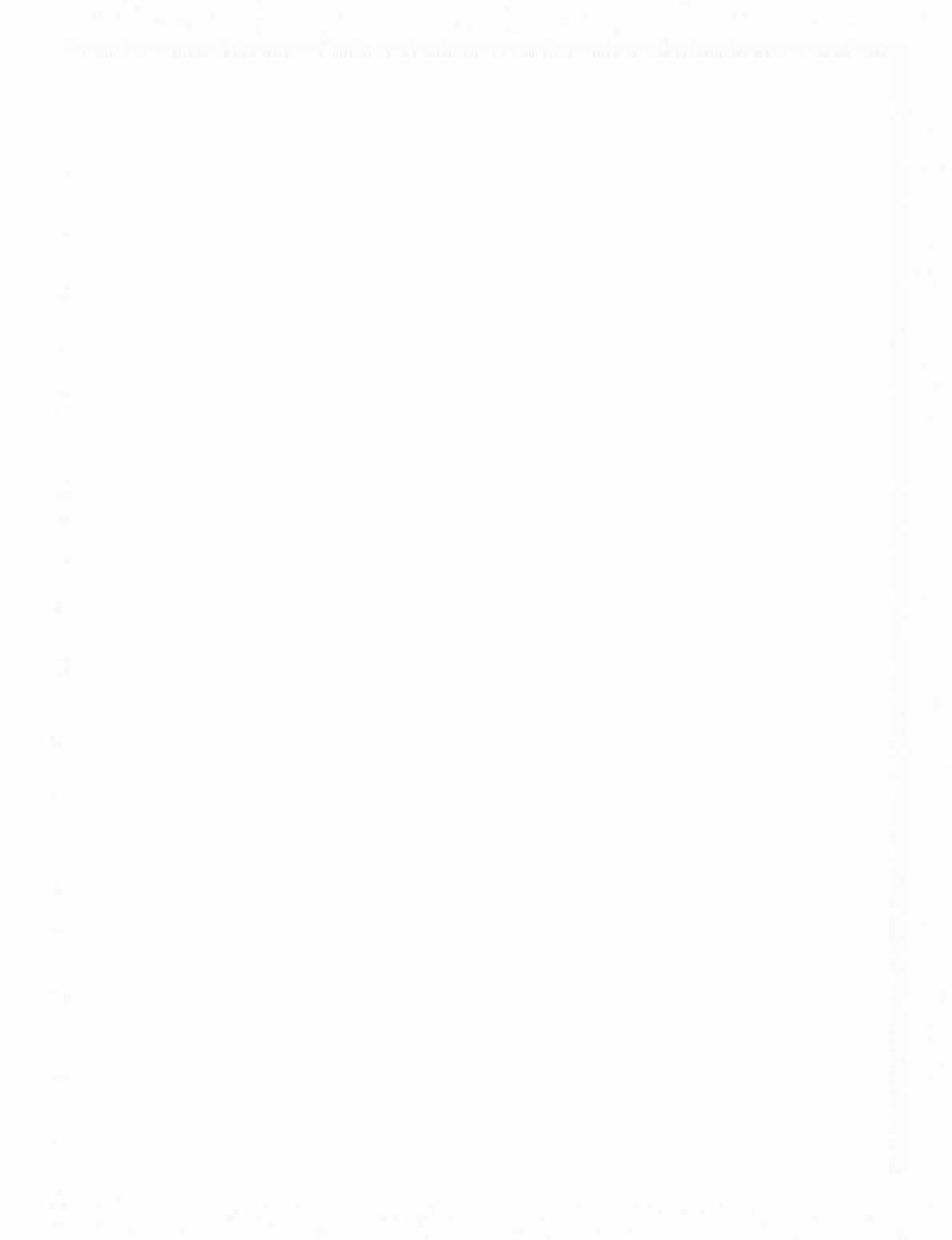 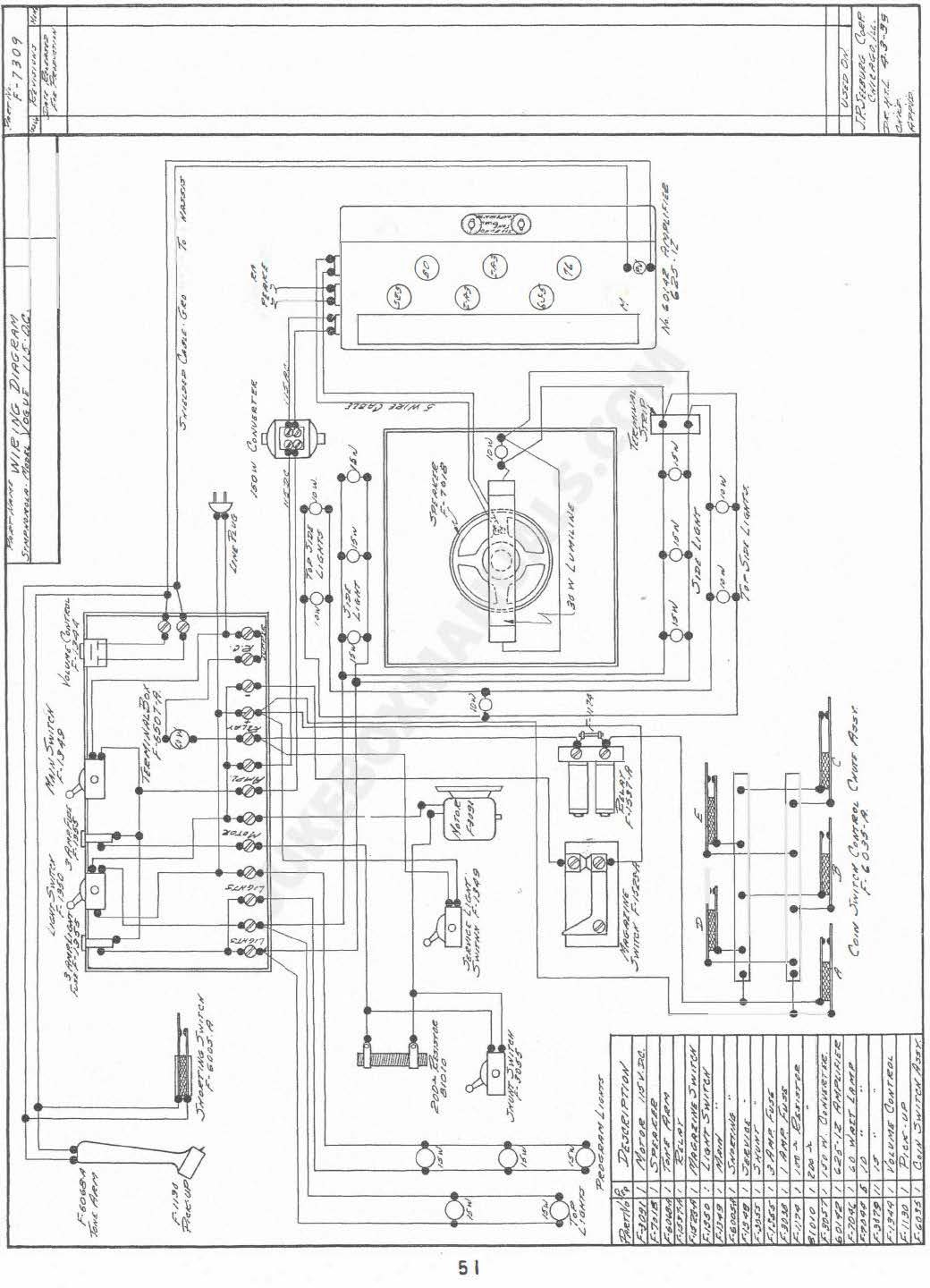 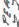 IC	8!3�	��..�	o� � �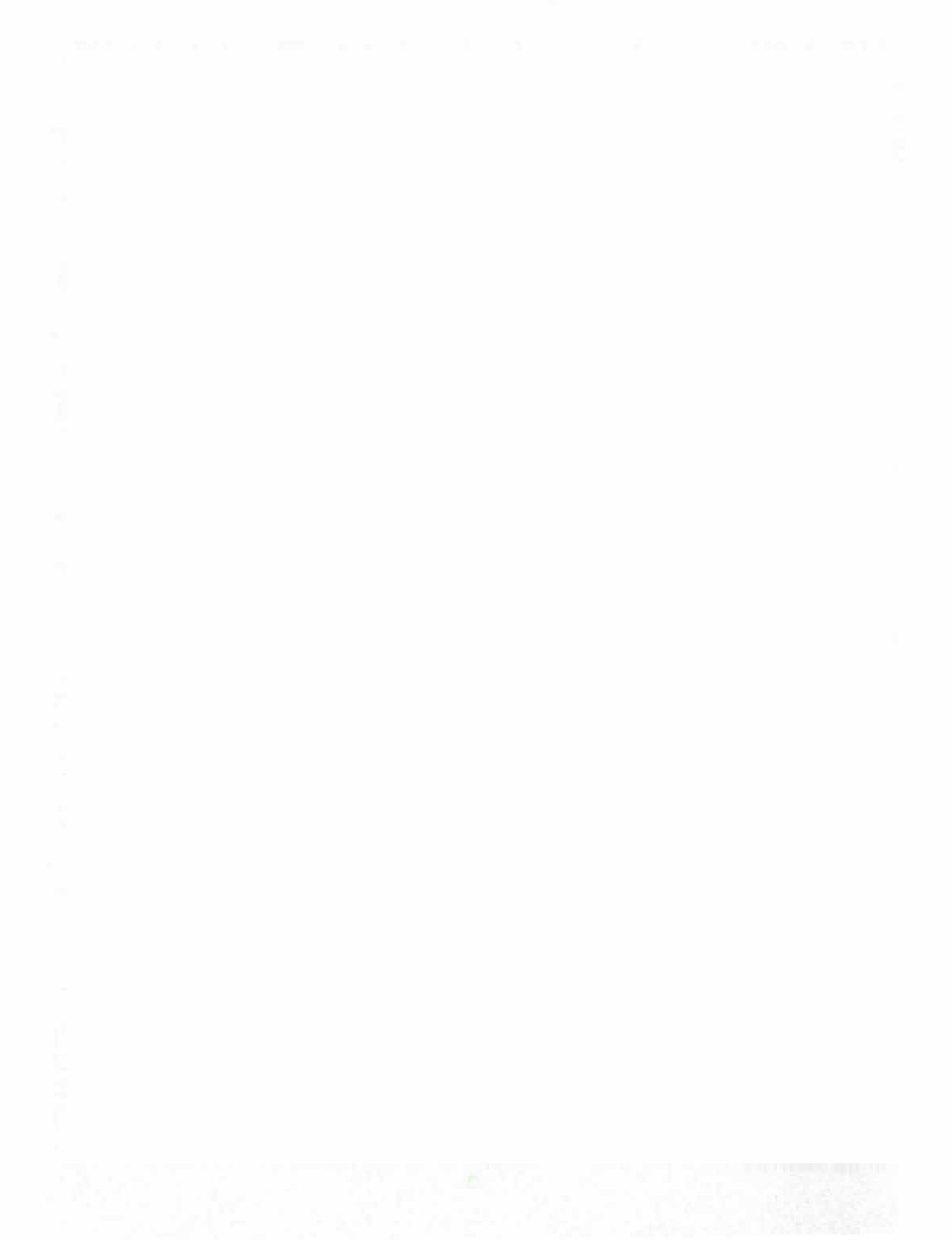 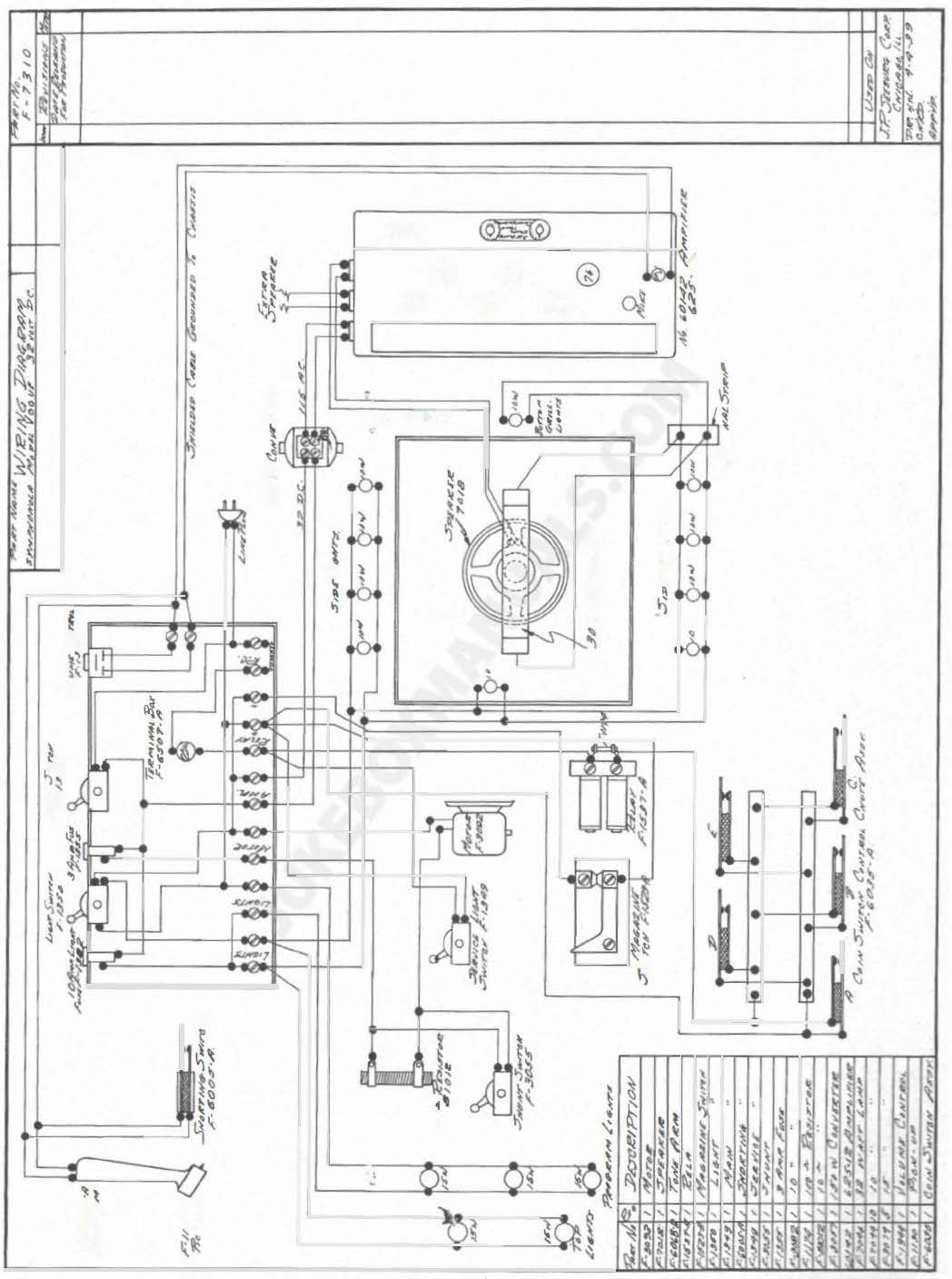 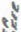 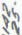 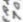 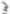 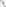 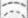 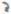 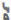 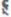 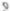 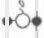 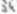 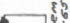 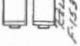 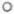 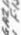 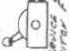 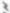 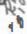 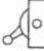 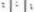 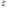 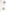 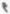 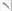 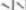 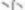 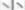 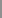 li�52�@>Ci>    ,��,,.._,.��-:�-,-	�____ _r	�-:I	/1  'I	I Il	I I:.___ _I_X'T_A&r_.1_""'1tCA_ _"'1_ _.r{_.-:_t"-TWY___'_,�..J:A/O    '-�.1 .:t�;it,,�'�ONI ..�AV �&.1 J«"A;'*. �Hl'Al'IO �..lit>TYP£ SZJ/1"4.A	...,.8Z!!J	''"" ..	....ZOQ(J A   j"'	IP'?.41	i ,.,	'o?.41-#711   '°""'	I "'	"',. N#Sifl  '-'	, ,.,	M -:; UH'	,,.,	"'"'Z411 /OOH	, ,.,	.- ��·�	,,.,	"""'"'	/0 ,. ZOA WW.o�	20')..or	600	10?.,,,,,	600	10 '7.0/	"""	20%.0	"""	zo ii;"""	#0·"""'	400��,12Y2HFO o�>'JJVlf<. 2$1'.	,,l'#�#r r.8	_.,	,or	a:1	r.lf!7tfI<.	,.,,,,..	'1751'.	Po>'Yil"	,,.r_,.	�5Y.,.	"'1S;'.All'	,Soho�·""""'	'" 7.·""'	zo ,..oOIJ	Id _,.rU.S.e flUtf A.S.S4n4�>'�'" c� I Ultil A.s:I,-,,&l �� ,,  ,,�-,, r'.te*IJNI" e'4Nr1«14016 ..,., -* �e<4'-.1-rr �'07..:'.rA'.fCc-.-Zo/6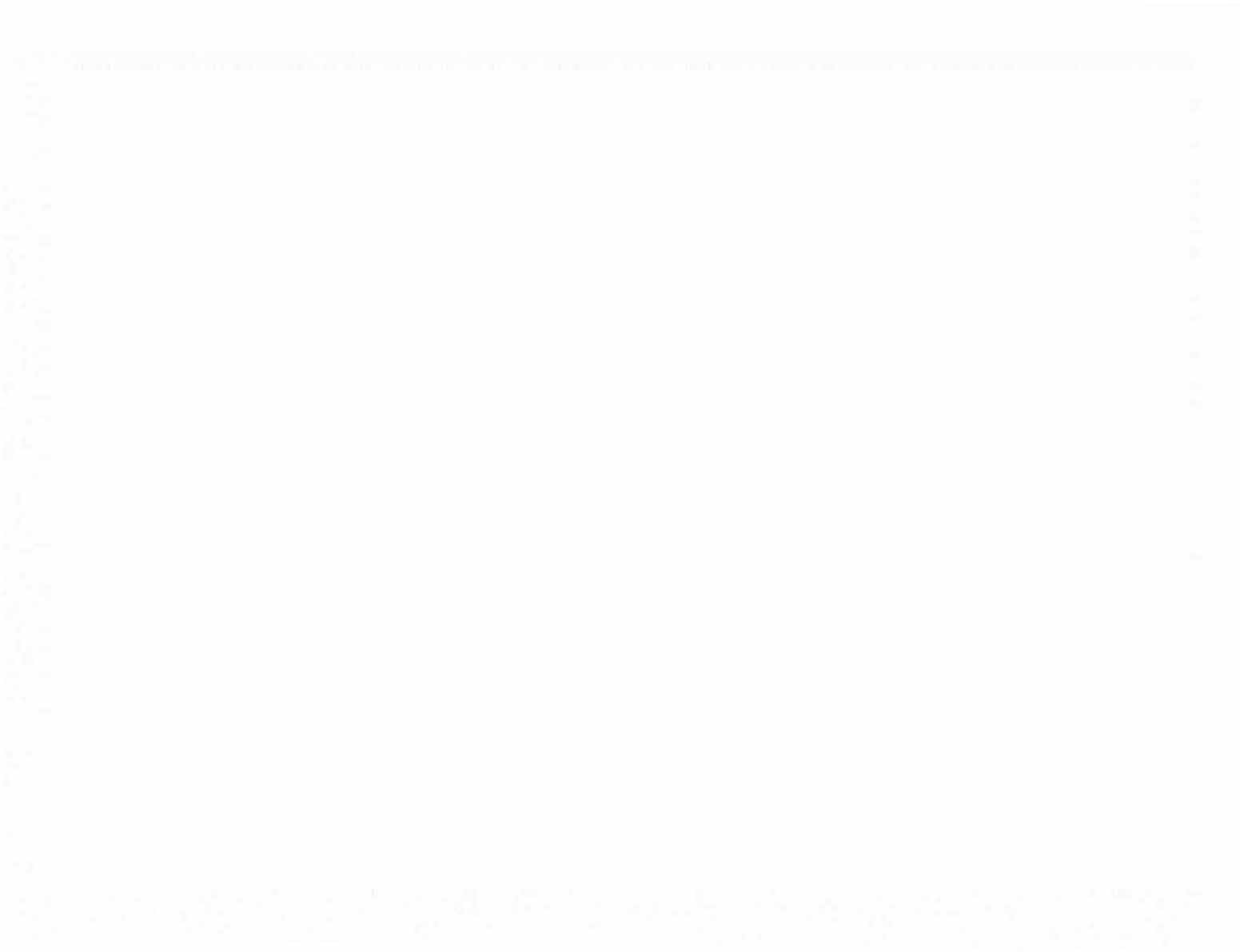 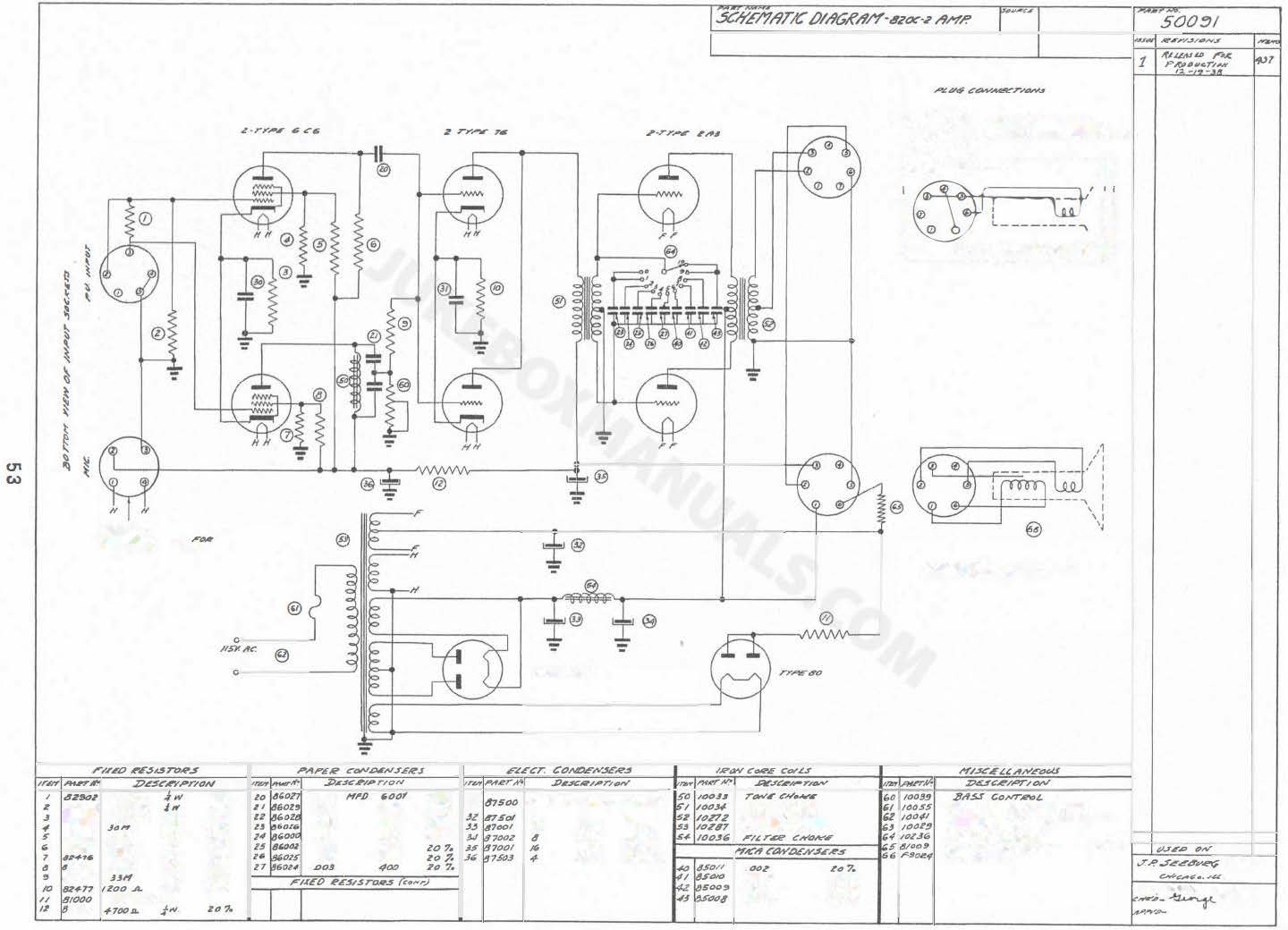 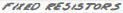 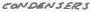 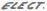 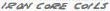 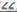 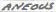 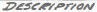 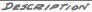 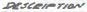 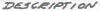 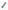 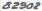 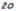 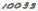 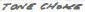 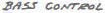 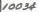 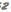 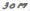 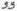 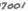 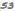 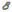 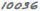 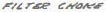 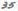 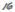 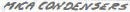 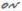 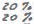 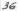 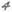 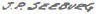 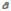 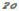 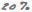 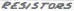 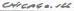 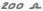 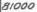 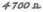 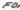 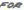 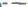 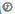 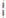 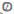 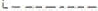 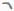 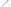 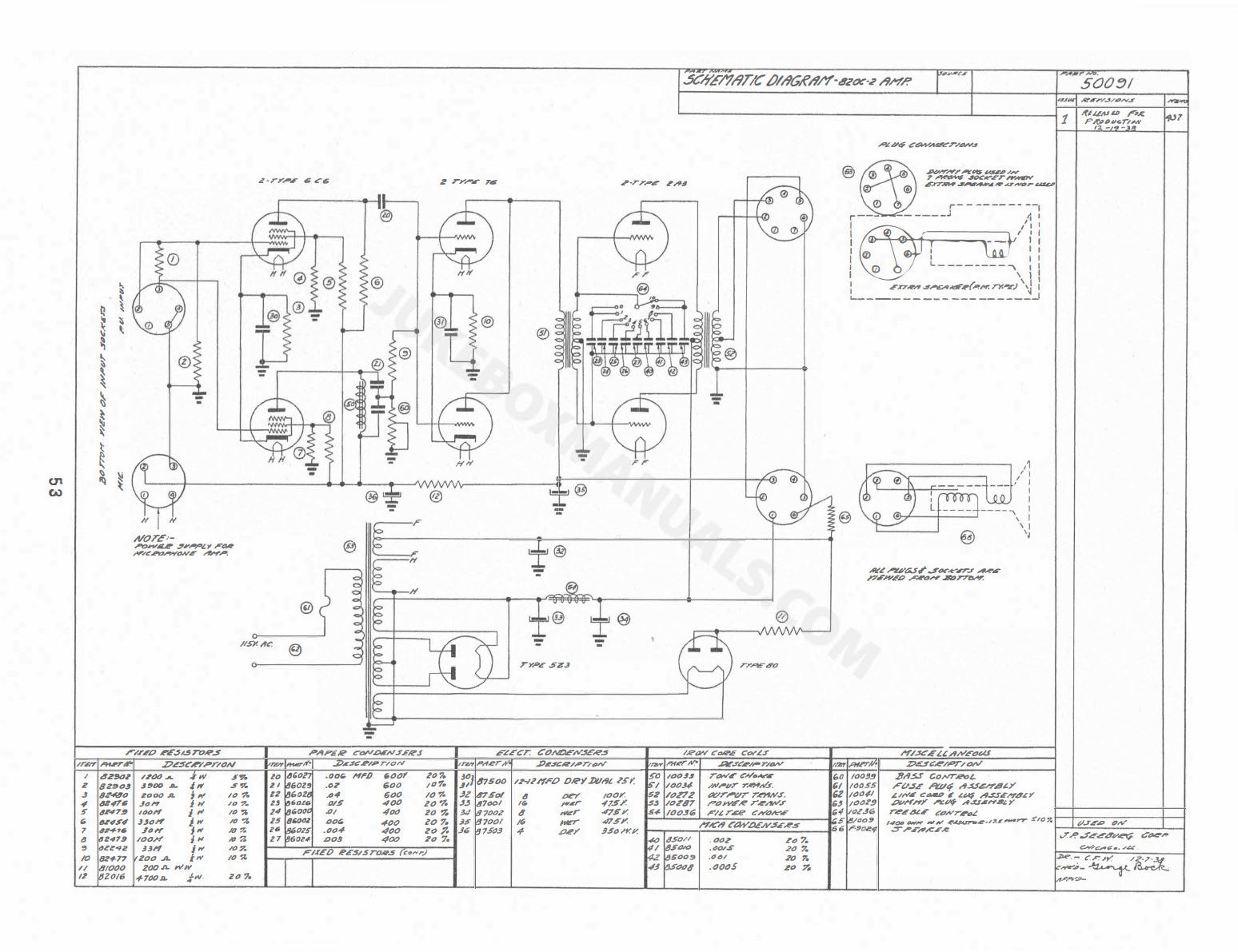 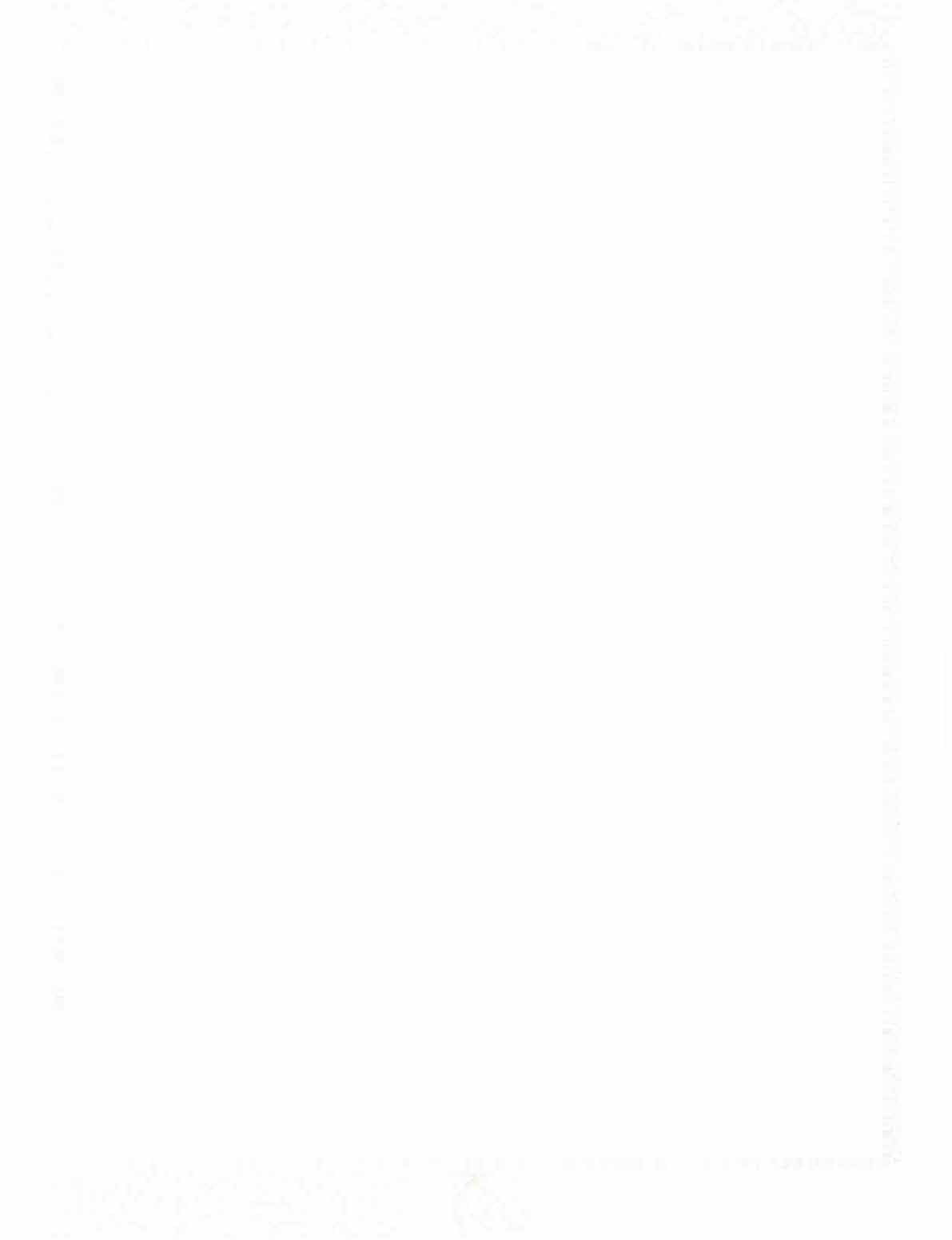 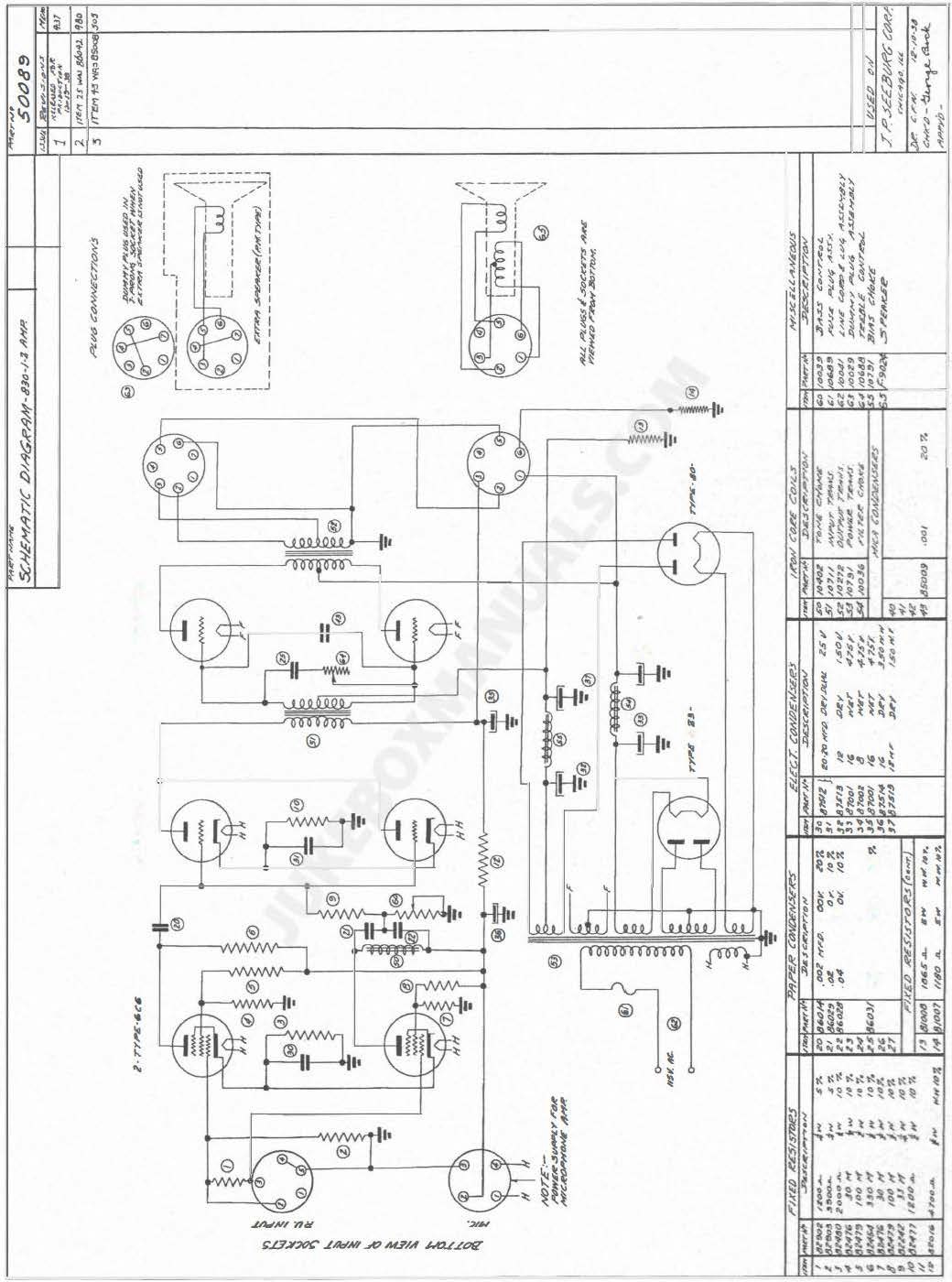 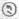 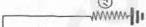 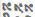 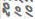 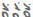 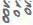 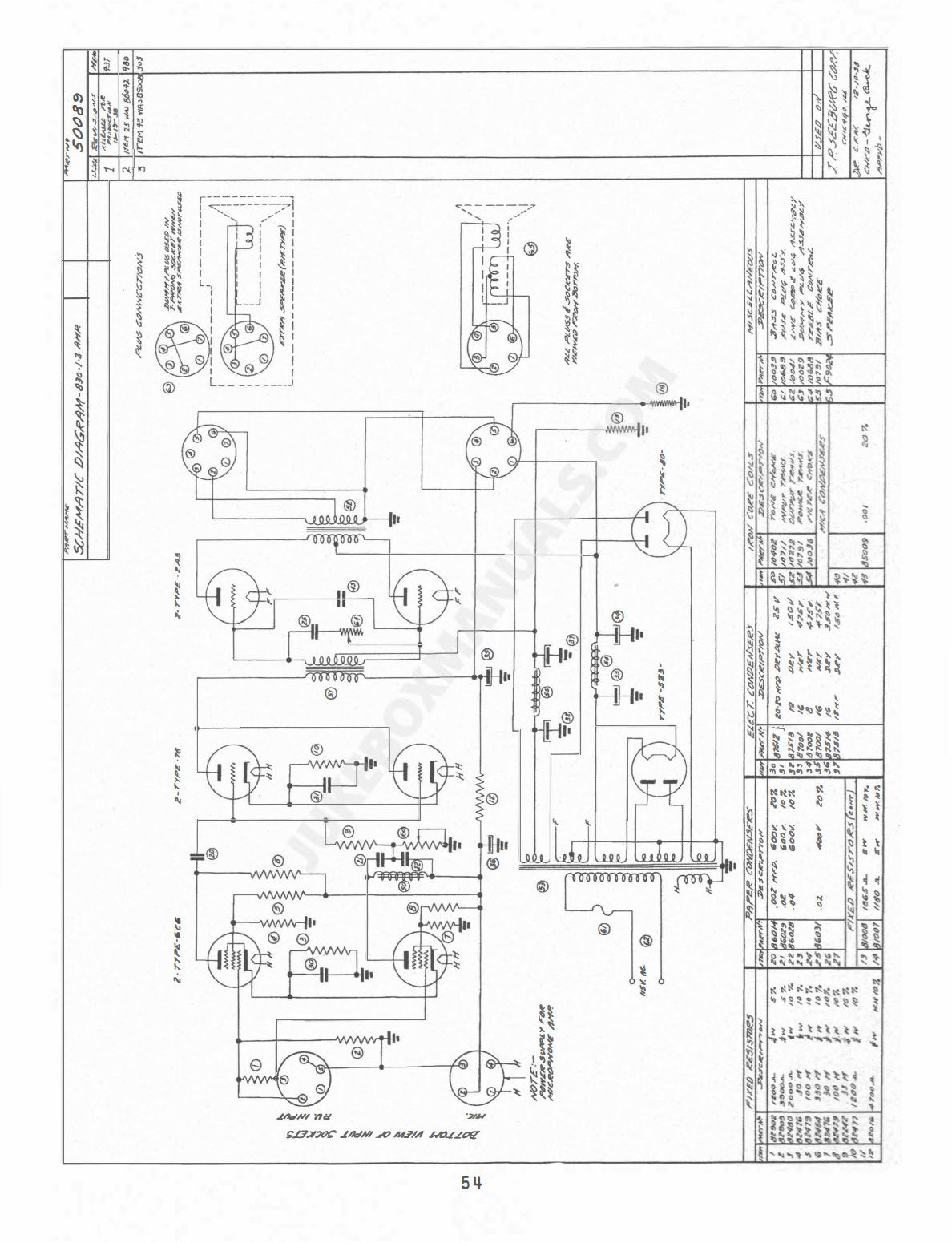 QO "'"�	i_�����"'	}�	��	!.  t�	� �i��..��:..<\�'I�"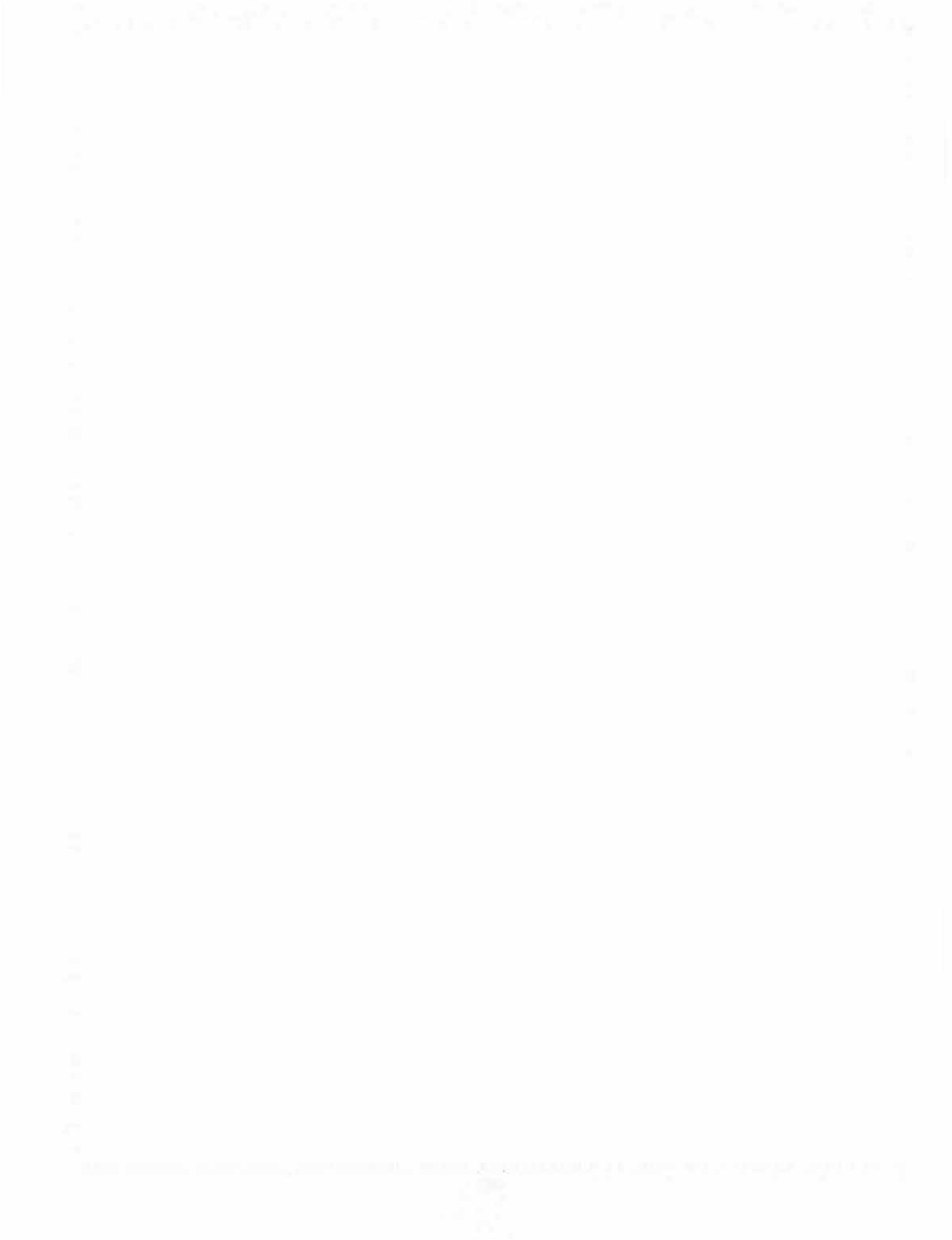 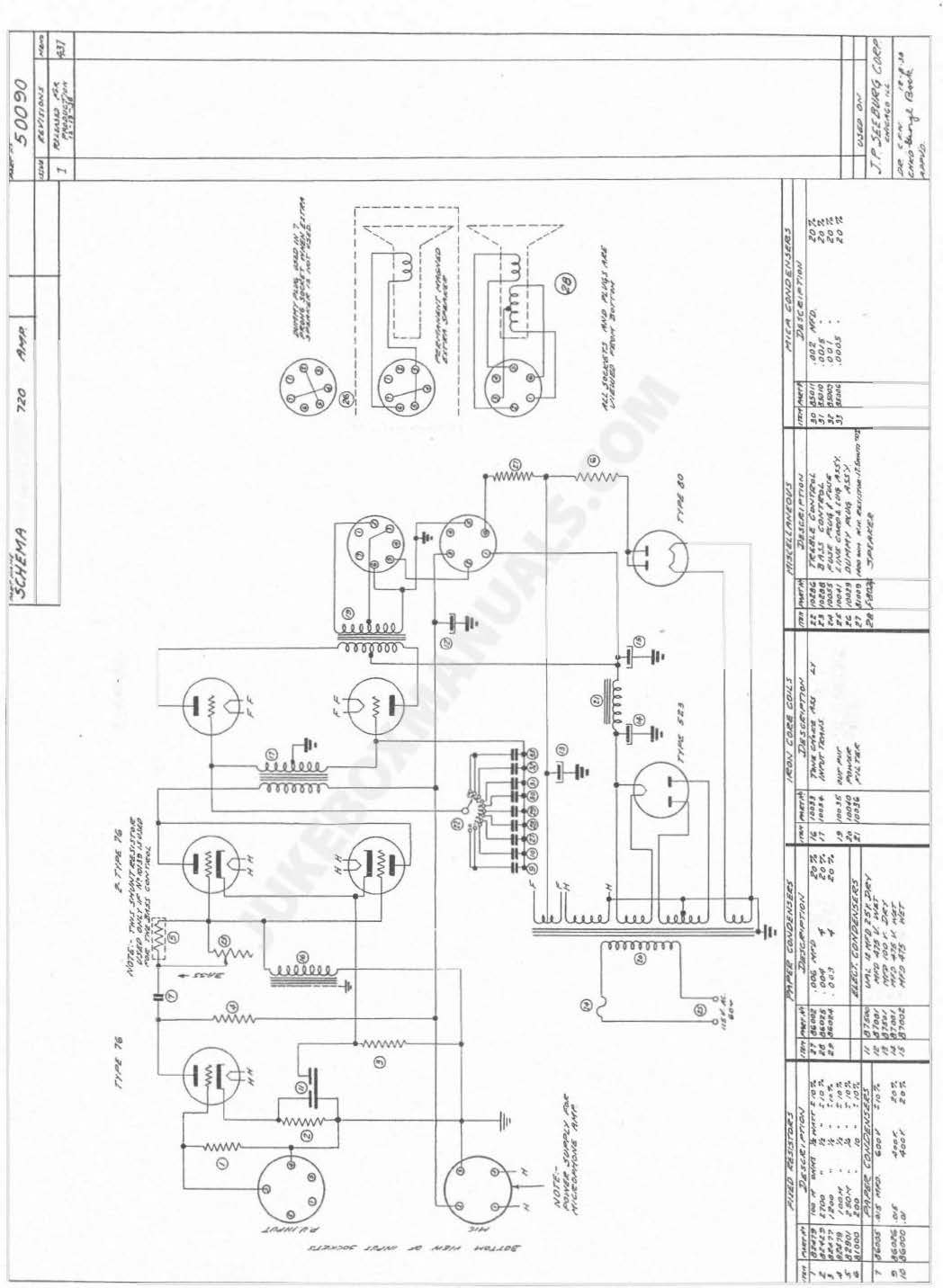 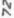 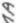 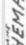 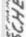 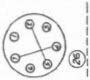 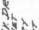 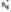 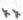 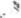 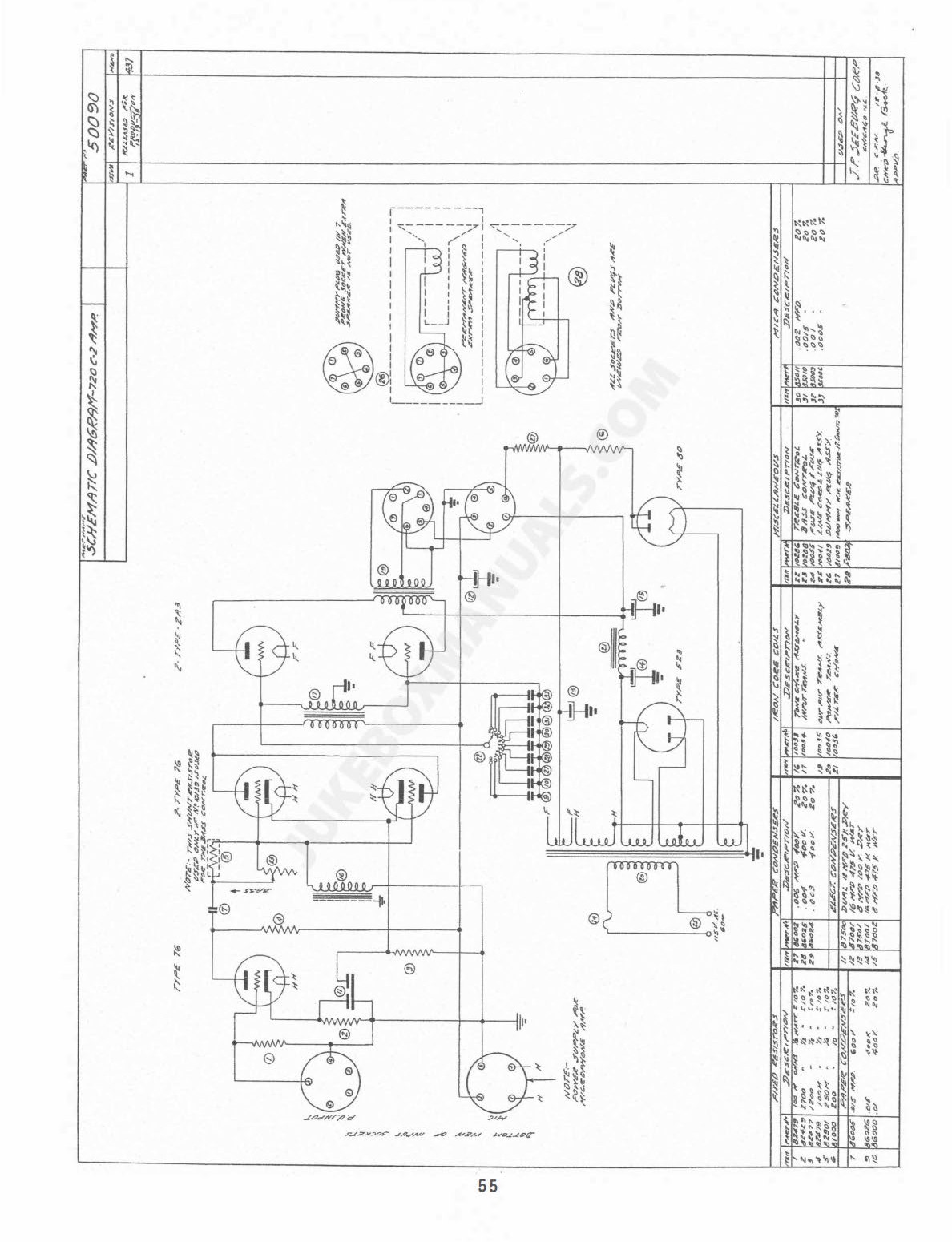 55 ,r.. rr""° liU1 O>"' *4tV4r.I'J�r.:IA'A:iJl',j#"W,l,P ..,.�J:!::!·,_'"""'	E "'JJoH10 '·,_ � 10?.'0 .,..al', ail	'"oV	/I 7.L/Ak � ti' -'.U   ,,s.sl,.,Y.J"' "�l"'f .4.r-.UT>'TllJ!/	&_,.,.A:W-""'t:	,. ?.,. 7.!' .St¥'Alr1Ae,1111..	J>JI• 7.�.. ,,. H(w<	1.1,,.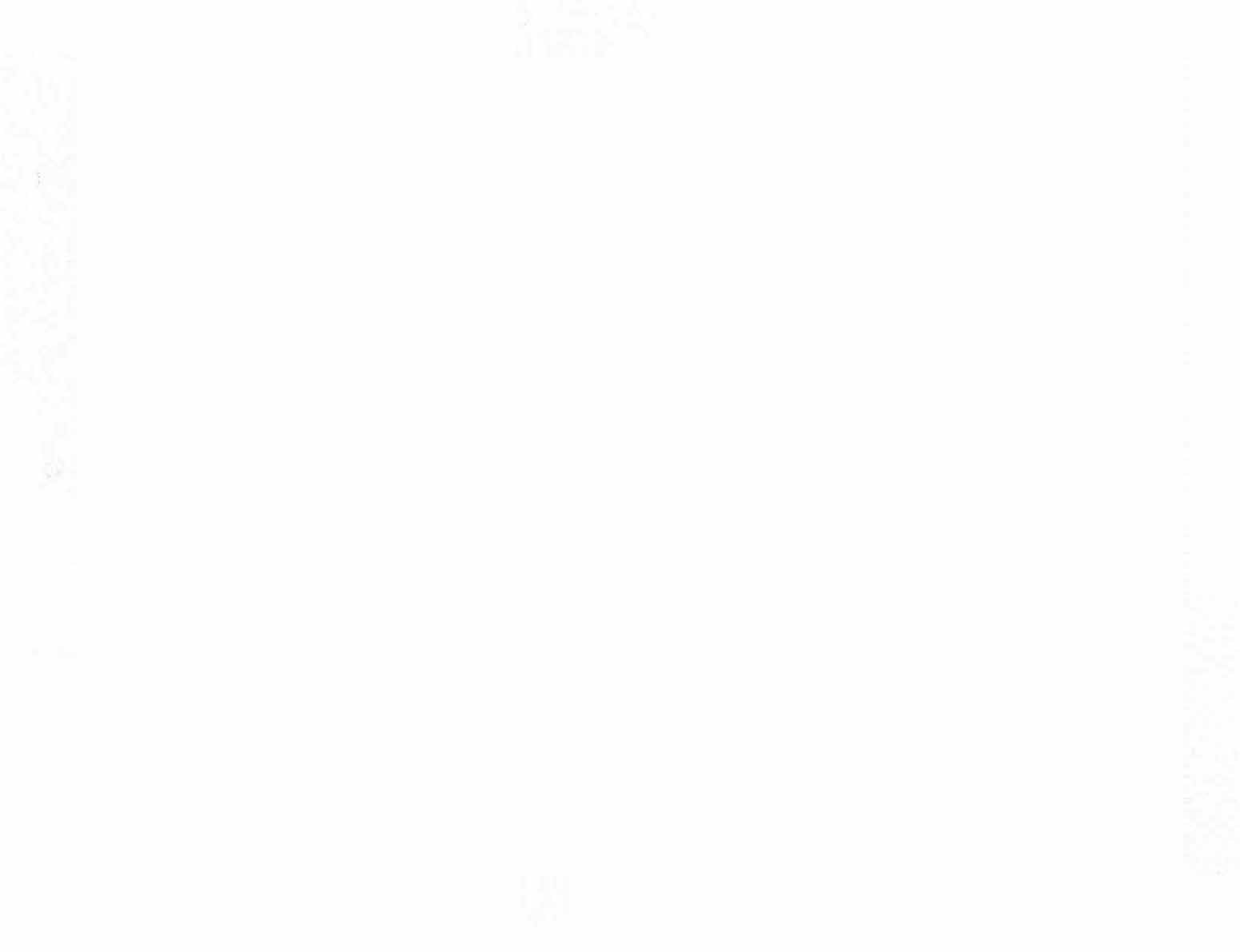 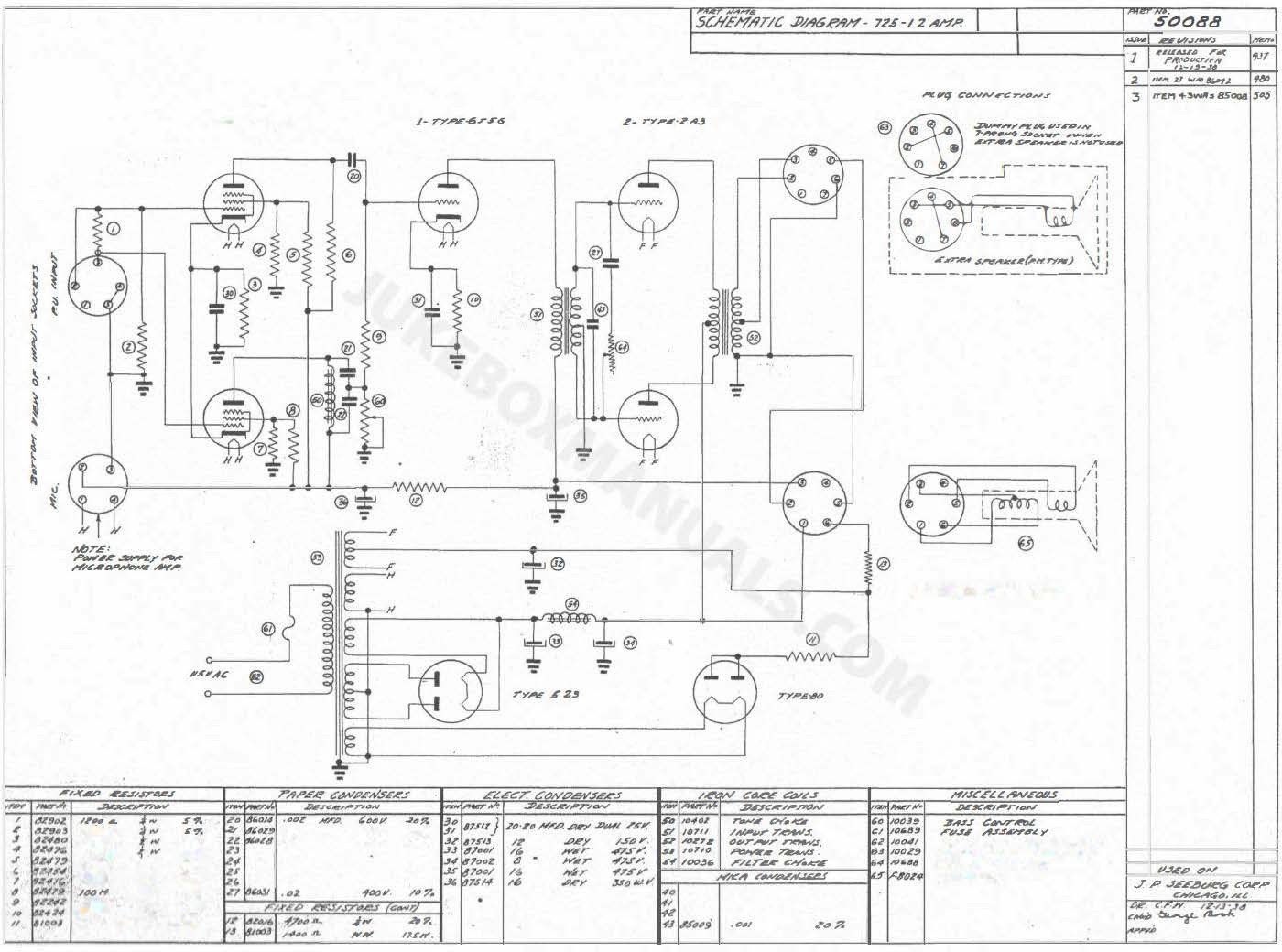 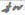 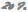 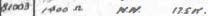 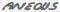 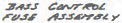 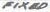 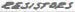 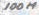 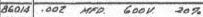 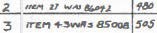 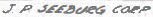 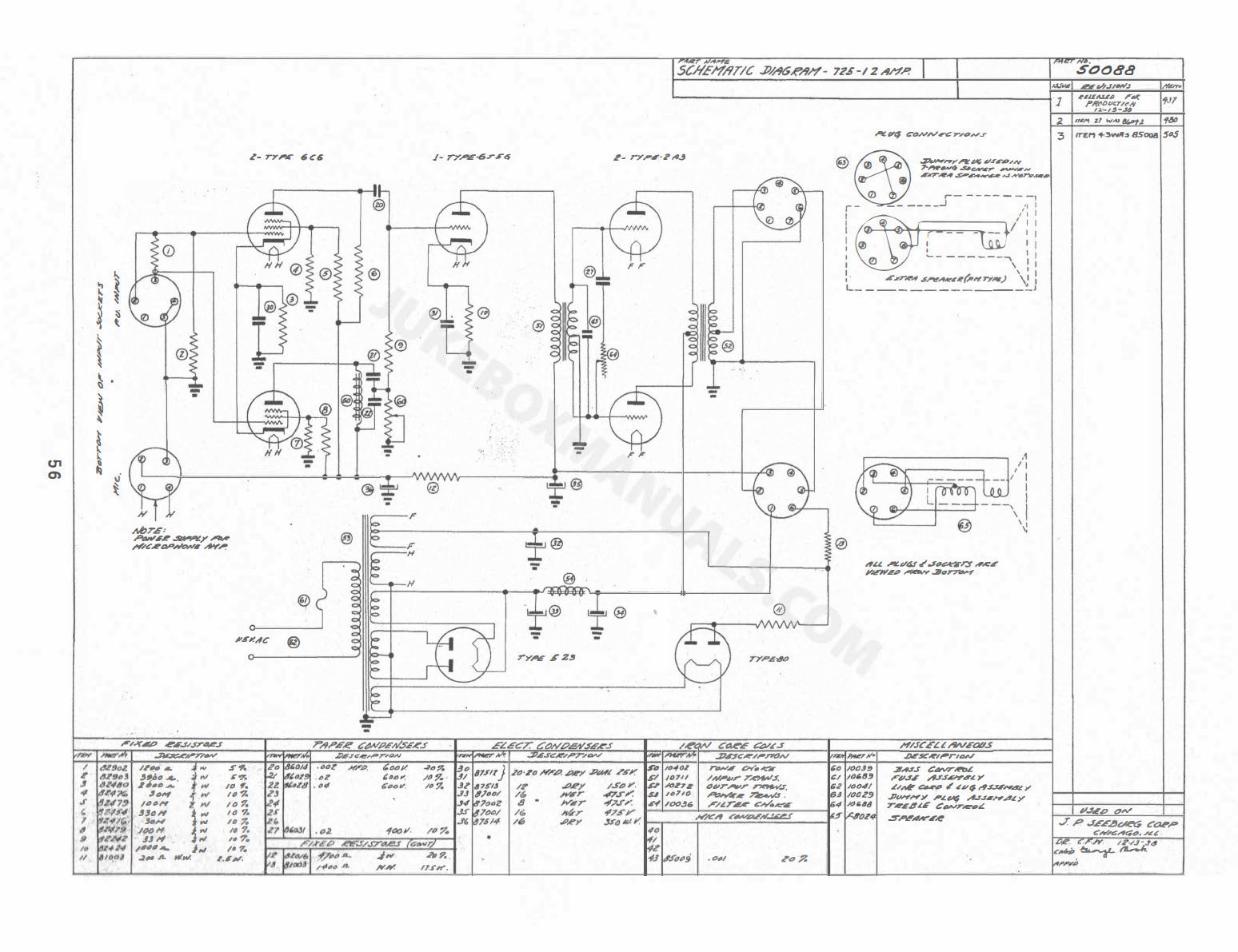 ., 4T#V#r�·	r_flj____	1II'-  ----	I�U'I	�..	�":	,,A•.. �L---------	--- �.1.AU J11<�r.1 .-.V.o '1:�  ..1;/IA'� ;"-"Of'4 ltJrT6¥'' M�71 -.r,,. .,.,.4NS.AJtir ;1.:IJ>'.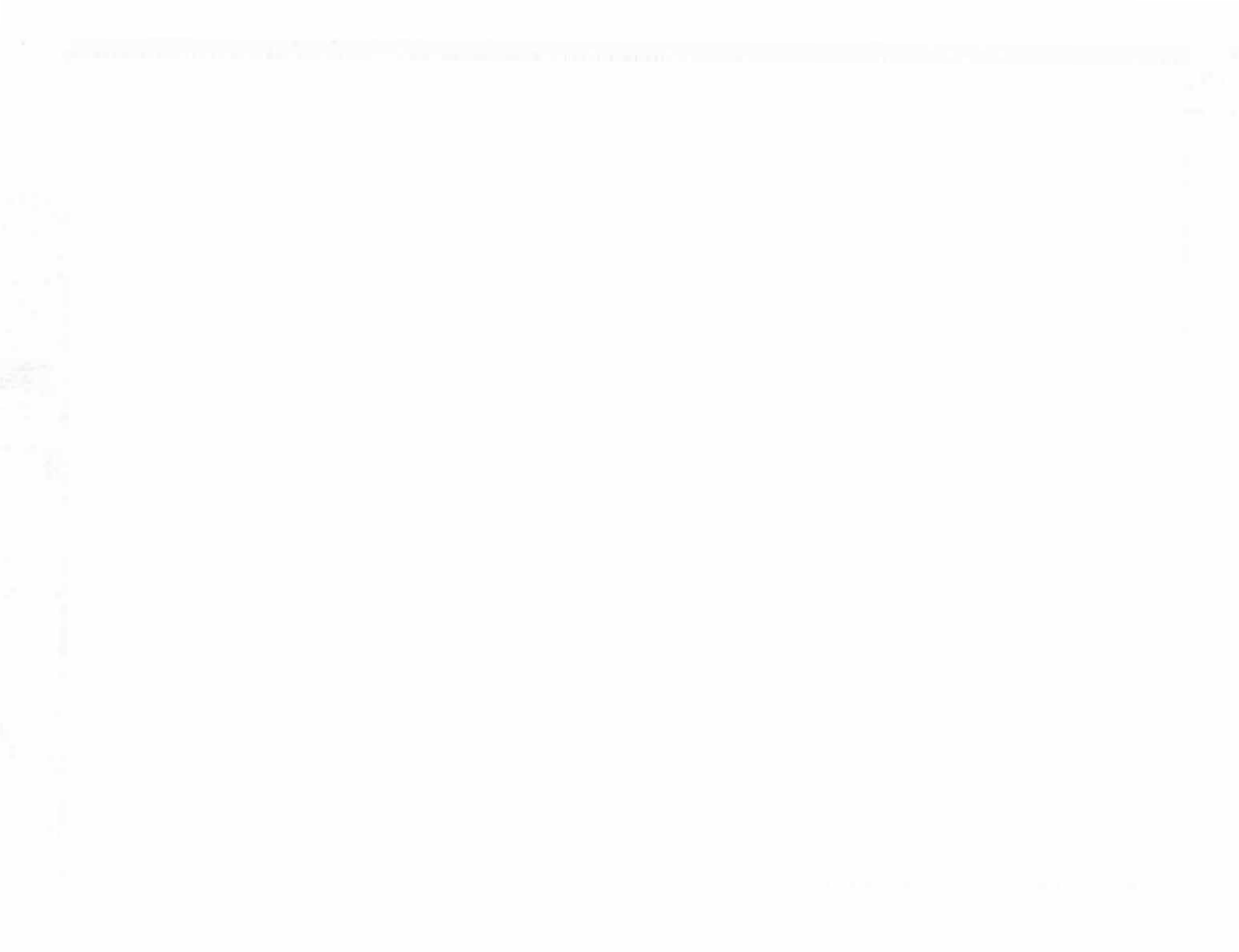 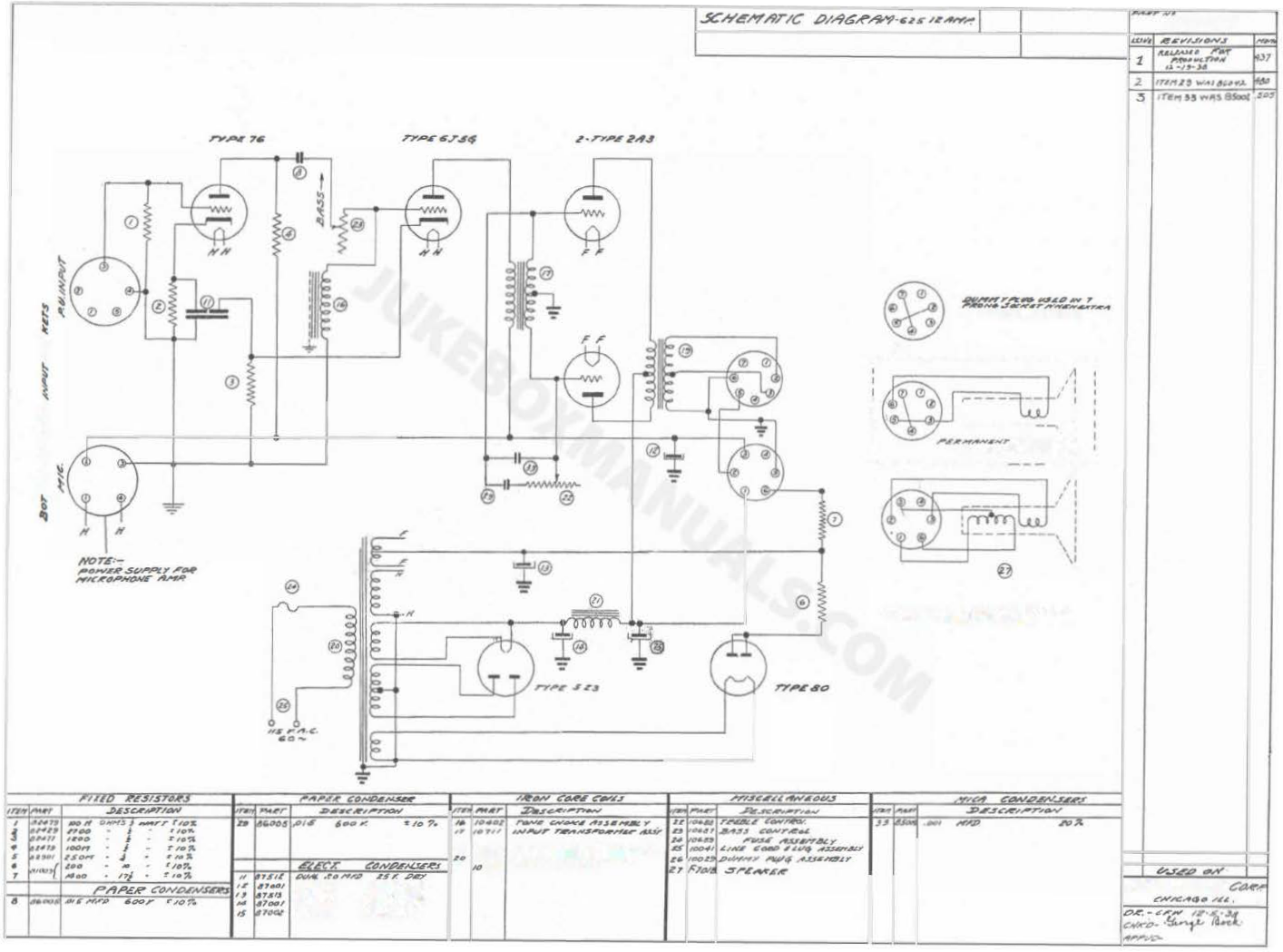 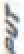 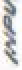 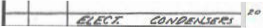 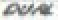 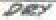 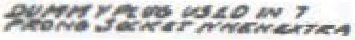 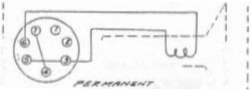 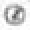 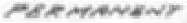 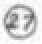 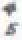 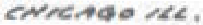 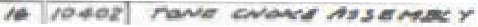 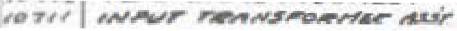 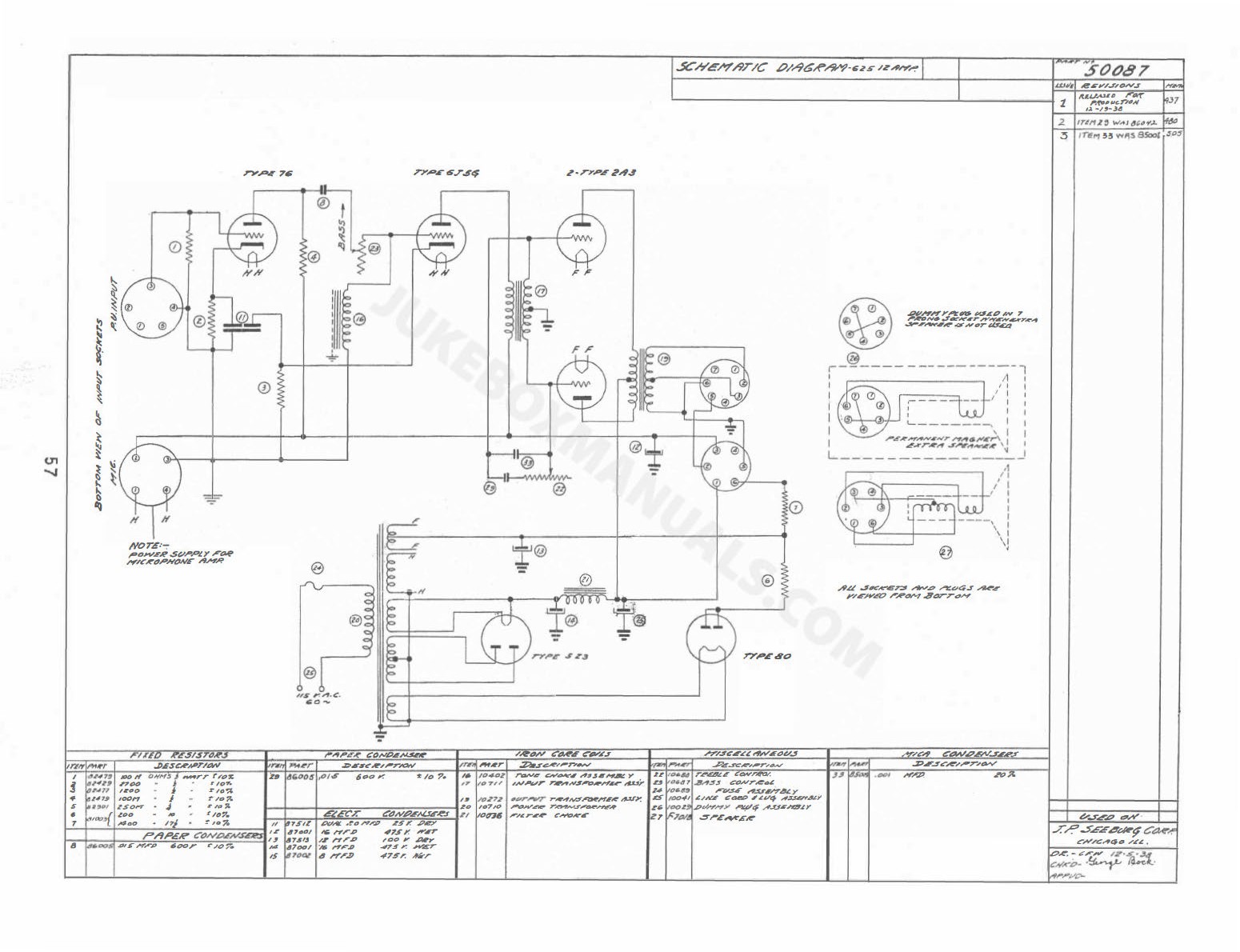 4 ,,,..I'	"17.S� A'lr/I l'Tl'"M "'"	4? '1'! .wtsr• ,,,,	"'1    ,._ ,,.,.,,,.,,  n4 ,,rl# �""I././.'..$.,£',